 	IDENTIFIKAČNÍ ÚDAJE	 	AUTORSKÝ KOLEKTIV	 	OBSAH GRAFICKÉ ČÁSTI	 	OBSAH TEXTOVÉ ČÁSTI	Řešeným územím (dále též ř.ú.) Územního plánu Chrastava (dále též ÚP, územní plán) je celé správní území města Chrastava, které je rozděleno do sedmi katastrálních území o celkové rozloze 2.746,23 ha.Zastavěné území na správním území města Chrastava se aktualizuje k 30.11.2020 jako soubor funkčně a dispozičně celistvých ploch zastavěných a významově nepodstatných ploch nezastavěných začleněných do něj na základě požadavků SZ.Zastavěné území je zakresleno především ve Výkresu základního členění území (1) aHlavním výkresu (2).Při změnách využití území města Chrastava respektovat vazby v širším území:mezinárodní vazby Chrastavy jako jednoho z center Euroregionu Nisa,postavení Chrastavy ve struktuře osídlení jako střediska 2.stupně a přirozeného spádového centra,funkční kooperace města s centry osídlení v Liberecko-Jablonecké sídelní aglomeraci,význam polyfunkčního střediska cestovního ruchu ve vazbě na okolní střediska,funkce dopravního uzlu regionálního významu,přesahy soustředění systémů infrastruktury na území města,regionální dopady soustředěné urbanizace na ÚSES, odtokové poměry v území a další hlediska ochrany životního prostředí.Ve veřejném zájmu chránit a rozvíjet přírodní, civilizační a kulturní hodnoty území, včetně urbanistického, architektonického a archeologického dědictví.Zachovat rostlý ráz urbanistické struktury území, struktury osídlení a jedinečné kulturní krajiny, které jsou výrazem identity území, jeho historie a tradice.Ochranu  hodnot  území  provázat   s potřebami   ekonomického   a  sociálního   rozvoje  v souladu s principy udržitelného rozvoje.Uplatňovat cílenou ochrana míst zvláštního zájmu, bránit upadání venkovských částí městské krajiny jako důsledku nedostatku lidských zásahů.HOSPODÁŘSKÝ PILÍŘHOSPODÁŘSKÁ ZÁKLADNAÚzemně podporovat rozvoj zpracovatelského průmyslu, který by měl být i přes dílčí hospodářské výkyvy a nedostatek soustředěných ploch jedním z impulzů migračního růstu města,vytvářet územní podmínky pro rozvoj podnikatelských aktivit na celém svém správním území na plochách výroby a skladování (E) a plochách smíšených aktivit (A),rozhodující kapacity průmyslové základny obce koordinovaně rozvíjet v dopravně přístupných, technicky zajištěných a územně stabilizovaných plochách v nejprůmyslovější části města v k.ú. Dolní Chrastava při železniční stanici.Přednostně využívat nedostatečně využité stávající výrobní areály - brownfields. Hlavní rozvojové plochy výroby umísťovat v neobyvatelném pásu podél silnice I/35.jižně od Nádražní ulice respektovat prostor pro drobné podnikání a služby. V prostoru Andělské Hory po vytěžení materiálu rekultivovat plochu skládky škváry.V k.ú. Chrastava I, především v centrální části města, stabilizovat a rozvíjet menší servisní a obchodní zařízení v rámci ploch smíšených centrálních (C) slučitelná  s dalšími funkcemi v území,přilákat kvalifikované pracovní síly z center (Liberec) nabídkou těchto kvalitních ploch s funkčními regulativy umožňujícími moderní formy podnikání v místě bydliště a rozšiřováním zařízení služeb nadmístního významu, provozy z pohledu zatížení životního prostředí nevhodné sem neumisťovat.V k.ú. Chrastava II stabilizovat plochy stávajících výrobních areálů, zvláštní pozornost věnovat opuštěným výrobním areálům - brownfields, které budou využity pro rozvoj podnikatelských aktivit a restrukturalizaci výroby.Na území Horní Chrastavy, Dolního a Horního Vítkova stabilizovat stávající plochy výroby a areály zemědělských farem s možností rozvoje a změny náplně v rámci stávajících ploch. Na těchto územích neumisťovat významnější výrobní podnikatelské aktivity.Kapacitní komerční občanské vybavení rozvíjet ve stávajících obchodních zónách ve vazbě na odpovídající dopravní a technickou infrastrukturu,na okraji centra přeměnit areál brownfield „Kovák“ na kapacitní obchodní zařízení v rámci ploch občanského vybavení-komerčního,Přírodních a kulturních atraktivit území města využít pro rozvoj celoročního cestovního ruchu a chránit je respektováním limitů využití území v oblasti ochrany přírody a krajiny a památkové péče a naplňováním urbanistické koncepce v souladu s regulativy ÚP.Formy a intenzitu zemědělského a lesního hospodaření usměrňovat podle zásad využívání jednotlivých typů krajiny,podle zásad využívání zemědělských pozemků využívat plochy zemědělské (K), které díky místním přírodním podmínkám a dislokaci pozemků poskytují prostor pro živočišnou i rostlinnou výrobu tradičních i netradičních forem žádoucích pro údržbu krajiny.Pěstování biomasy a rychlerostoucích dřevin pro energetické účely umožnit ve vybraných částech řešeného území (mimo území zájmů ochrany přírody - přírodní park Ještěd, VKP ze zákona, ÚSES...) za dodržení podmínek ochrany přírody a krajiny, vždy na základě zájemcem doloženého zpracování, zužitkování či odbytu.Zemědělské pozemky v územních zájmech ochrany přírody a krajiny udržovat alespoň extenzivně i za cenu nezužitkování biomasy.Podle zásad využívání PUPFL hospodařit na plochách lesních (L) a plochách přírodních lesních (N), stávající plochy charakteru vzrostlého lesa začleňovat do PUPFL.Díky územní dislokaci lesních pozemků a vysokému stupni jejich zpřístupněnosti provozovat lesnické hospodaření jak pro výnosové hospodářské funkce, tak i pro zajišťování funkcí mimoprodukčních,v lesích tvořících prvky ÚSES hospodařit podle zásad udržitelného rozvoje platných pro ÚSES a stanovených orgány ochrany přírody, v pohledově dominantních partiích vrcholů, hřebenů a svahů budou uvážlivě umísťovány obnovné prvky,v lesích tvořících vymezená biocentra všech zdejších biogeografických významů při obnově LHP/LHO provést změnu jejich kategorizace, jejich přeřazením do příslušné subkategorie lesů zvláštního určení (vč. překryvů s ostatními kategoriemi a subkategoriemi).Změnit kategorie lesů v okolí vodní nádrže Oko poblíž obalovny - dle OPRL 213 A a B - ze současného lesa hospodářského zařazením do lesa zvláštního určení, lesů příměstských a se zvýšenou rekreační funkcí.Využívat potenciál vodní energie Lužické Nisy a Jeřice, zavádění moderních technologií pro využívání dalších alternativních zdrojů energie soustředit na zdroje solární energie na objektech, realizace stožárů komerčních větrných elektráren nepovolovat.DOPRAVNÍ INFRASTRUKTURAChránit dopravní koridor pro modernizaci a optimalizaci železniční trati ve směru na Liberec a Hrádek nad Nisou (SRN).Stabilizovat význam silnice I/35 zajišťující v optimální poloze dopravní dostupnost území ze středoevropského regionu.V dopravní kostře města vybudovat přeložku silnice č. III/27250 z náměstí 1. máje východním směrem a dokompletovat ochranný okruh kolem centra na jeho jihozápadním okrajitím odstraňovat zbytnou tranzitní dopravu zejména v centru města a dopravně zklidňovat atraktivní prostory - zóny s omezenou dopravou, parkovací systémy.Posilovat systém veřejné dopravy osob (dále jen VDO) založený na síti autobusových linek s centrálním terminálem a stabilním počtem přepravovaných osob.Koordinovat jednotlivé dopravní systémy, optimalizovat dopravní obslužnost částí města  s upřednostňováním bezmotorové dopravy,rozvíjet síť cyklotras včetně cyklokoridorů mezinárodního významu při respektování specifických terénních podmínek města a historických dopravních tras,vytvářet podmínky pro rozvojové aktivity cestovního ruchu v rámci multifunkčních turistických koridorů Nová Hřebenovka a Lužická Nisa.VODNÍ HOSPODÁŘSTVÍDobrou vybavenost města technickou infrastrukturou (komplexní napojení na skupinový vodovod, městská kanalizace včetně centrální ČOV) doplnit o dílčí rozšíření systémů zejména v okrajových částech města a venkovských sídlech.Chránit veškeré zdroje pitné vody spolu s vyřešeným systémem dovedení pitné vody do zastavěného území.Kontinuálně rozvíjet systémy zásobování vodou na rozvojových plochách města, zachovat vysoký podíl napojených obyvatel na vodovodní systém.Územně stabilizovat rekonstruovanou ČOV s dostatečnou kapacitou a doplnit ji o nové technologie.Výrazně rozšiřovat stokovou síť splaškových vod s napojením na centrální ČOV do okrajových částí města i za cenu nutného přečerpávání.Srážkové vody co nejvíce zasakovat v místě, zbylé regulovaně odvádět do vodotečí.ENERGETIKADobrou vybavenost města technickou infrastrukturou (plynofikace, částečné centrální zásobování teplem) doplnit o dílčí rozšíření systémů zejména v okrajových částech města a venkovských sídlech.Vytvářet územní podmínky pro realizaci rozsáhlého programu úspor energie v oblastech výrobních, distribučních a spotřebních systémů,preferovat alternativní zdroje s přihlédnutím k požadavkům na eliminaci lokálních topenišť,preferovat výstavbu nízkoenergetických a pasivních domů.Využít značné plošné pokrytí území kapacitními rozvody zemního plynu prioritně pro zásobování decentralizovaných zdrojů.Kontinuálně rekonstruovat a rozvíjet rozvody VN v rozvojových oblastech města.ZPŮSOB VYUŽITÍ ÚZEMÍPři realizaci zastavitelných ploch rozvíjet provázanost zastavěných ploch s krajinným zázemím nezastavitelných enkláv údolí a svahů,respektovat revitalizované i nově navržené pásy městské a krajinné zeleně pronikající      z příměstské krajiny hluboko do prostorové struktury města.Stabilizovat soubor ploch veřejných prostranství – zejména náměstí, ulic, ploch veřejné zeleně a dalších prostor přístupných každému bez omezení a zřizovaných nebo užívaných na území města Chrastava ve veřejném zájmu,podrobnější dokumentací zajistit vznik nových a revitalizaci stávajících nejasně vymezených veřejných prostranství v ostatních plochách s rozdílným způsobem využití    s cílem omezení ubývání veřejného městského prostoru, zajištění prostupnosti městské krajiny a vytváření územních podmínek pro podporu programu mobility.SOCIÁLNÍ PILÍŘOBYVATELSTVO, BYTOVÝ FONDVýhledovou velikost k roku 2025 se předpokládat cca 6 300 trvale bydlících obyvatel.Rozvíjet ve městě Chrastava jako centru mikroregionálního významu nižšího stupně vedle ekonomických zejména obytné, rekreační a obslužné funkce,využívat blízké polohy vůči krajskému městu Liberec ve všech oblastech, kde je to možné a účelné, zvyšovat funkční kooperace na bázi intenzivnějších pracovních a obslužných kontaktů mezi centry osídlení Liberec a Hrádek nad Nisou.S ohledem na relativní stabilitu místního obyvatelstva a mírný demografický růst způsobený pozitivní migrací rozvíjet město jako stabilizovaný sídelní útvar s rozvojovými plochami v prolukách a na okrajích zastavěného území jak jádrového sídelního útvaru, tak i venkovských sídel.S ohledem na potenciál kvalitního obytného prostředí usilovat o zachování migrace do svého území nabídkou různých forem bydlení na vymezených zastavitelných plochách bydlení (B), plochách smíšených centrálních (C) a plochách smíšených aktivit (A).Pro trvalé bydlení využít všech v současné době kvalitních trvale obydlených bytů, byty s dosud chybějícím vybavením modernizovat a rekonstruovat, postupně snižovat počet nekvalitních bytů a odpad bytového fondu, část rekreačně využívaných bytů převést na trvalé bydlení, zlepšovat ukazatele úrovně bydlení.Potřebu nové bytové výstavby zajišťovat:vestavbami, nástavbami, přístavbami ke stávajícím rodinným i bytovým domům,výstavbou bytových domů s převážně malometrážními byty pro sociální bydlení,výstavbou bytových domů se standardním i nadstandardním vybavením,výstavbou rodinných domů.Největší přírůstek bytů umístit v městském území k.ú. Chrastava I a Dolní Chrastava,posilovat funkci trvalého bydlení ve všech venkovských sídlech na správním území města Chrastava,rozvojové plochy pro bydlení připravovat komplexně včetně zajištění odpovídající veřejné infrastruktury.VEŘEJNÉ OBČANSKÉ VYBAVENÍDimenzovat celoměstskou infrastrukturu a veškeré jevy vázané na tzv. uživatele území na denní přítomné obyvatelstvo v počtu cca 7 000 uživatelů území.K posílení vzdělávání, kulturního a sportovního vyžití, základních i doplňkových služeb město využít zařízení občanského vybavení zahrnutá do stávajících ploch smíšených centrálních (C), ploch smíšených aktivit (A), ploch občanského vybavení veřejné infrastruktury (O), ploch občanského vybavení-sportu (S) i do nově navržených ploch těchto kategorií.Zlepšit stav centra města, zvýšit jeho atraktivnost odklonem průjezdní dopravy a vybudováním pěší zóny, zlepšovat vybavení a bezbariérovou přístupnost veřejných prostranství, podporovat vznik a rozšiřování služeb.Podporovat žádoucí změnu využití opuštěných výrobních objektů a dalších brownfields zejména pro občanské vybavení – přeměna lokality „Kovák“ na kapacitní obchodní vybavení.Systematicky vytvářet podmínky pro realizaci volnočasových aktivit s návazností na nové podmínky a společenské trendy s ohledem na předpokládaný demografický vývoj s úmyslem přispět k prevenci sociálně patologických jevů,zachovat a oživit stávající kulturní zařízení, modernizovat a dobudovat sportovní areály v centru, u koupaliště, v Horním Vítkově a v Andělské Hoře a dobudovat plochy pro volnočasové aktivity v prostoru Střeleckého vrchu.Pro umisťování zařízení občanského vybavení komerčního charakteru využívat ploch smíšených centrálních (C) a ploch smíšených aktivit (A) v souladu se zachováním pohody bydlení v těchto plochách, samostatně na plochách občanského vybavení – komerčního (OK),záměry výstavby a modernizace zařízení občanského vybavení posuzovat s ohledem na počet potenciálních uživatelů území vyplývajících z polohy města a jeho postavení ve struktuře osídlení, ve venkovském území umisťováním zařízení OV posilovat lokální centra.KULTURNÍ HODNOTYNa území města Chrastava respektovat objekty zapsané do Ústředního seznamu kulturních památek ČR a jejich prostředí zakreslené v Koordinačním výkresu (5).Respektovat historicky vzniklou stavební strukturu zastavěného území města na třech základních urbanizačních osách podél vodních toků a historických cest s významným potenciálem průmyslového, technického a stavebního dědictví v symbióze ochrany starého a rozvoje nového, upřednostňovat intenzifikaci využití zastavěného území.Směřovat úpravy funkčního a prostorového uspořádání mimo jiné k obecnému zlepšení kvality prostředí v okolí památkově hodnotných objektů, uvnitř urbanisticky hodnotných souborů a archeologických lokalit, v okolí sídelních architektonických dominant tak, aby jejich dominanci nenarušila novodobá zeleň.Ve vymezeném prostoru východní části městského centra věnovat zvýšenou pozornost ochraně hmotové a prostorové struktury i architektonického výrazu objektů na úrovni území se zvýšenou ochranou architektonických a urbanistických hodnot.Při umisťování a rekonstrukci staveb zohlednit atributy oblasti Krajiny podstávkových domů, podoblasti Lužické hory, která je charakteristická domem hornolužického typu s hrázděným patrem a roubeným přízemím s charakteristickou podstávkou,u historických objektů obecně požadovat zachování původní hmoty, architektonického výrazu a použití původních materiálů.Respektovat sídelní architektonické dominanty kostel sv. Vavřince, kostely v Andělské Hoře a v Horním Vítkově.Respektovat veškeré hodnotné stavby, které nejsou kulturními památkami, ale mají nespornou kulturně historickou hodnotu a jsou dokladem stavebního vývoje města:škola v Soudní ulici,MŠ v Revoluční ulici,objekt lidové architektury č.p.12 na rohu ulic Liberecké a Revoluční,objekt lidové architektury č.p.482 v Turpišově ulici,objekt lidové architektury č.p.218 ve Frýdlantské ulici,objekt lidové architektury pod farou,vila č.p.411 na rohu ulic Revoluční a Bezručovy,vila č.p.408 v Turpišově ulici,průmyslový objekt ČEZ v Nádražní ulici,průmyslový objekt-areál bývalé Textilany v Andělohorské ulici,průmyslový objekt elektrárny Andělská Hora,areál bývalého velkostatku (hasičské muzeum a hlavní objekt),areál dělnických bytových domů a dvojdomků pod sv.Janem,bytové domy č.p.372 a 373 na rohu ulic Nádražní a Andělohorské,bytové domy č.p.120 a126 v ulicích Družstevní a Školní,areál objektů lidové a maloměstské architektury v Alšově ulici,areál lidové a maloměstské architektury v okolí Führichova domu.Respektovat území s vyšší pravděpodobností výskytu archeologických nálezů Ovčí Hora, Chrastava, Andělská Hora v ÚAN I. a Horní a Dolní Vítkov, Václavice v ÚAN II. - zakreslené do Koordinačního výkresu (5),Celé území obce Chrastava leží na ÚAN III.Významné vyhlídkové body chránit omezením pronikání zastavitelných ploch do krajinného zázemí města a regulativy činností ve volné krajině.BEZPEČNOSTZabránit další urbanizaci inundačních území, koordinovat realizaci protipovodňových opatření v rámci vymezených protipovodňových koridorů na jednotlivých tocích v rámci města,následovat dříve realizovaná protipovodňová opatření realizací dalších záměrů - uvolnění koryta Lužické Nisy a Jeřice, asanace zahrádkářských osad v záplavovém území, úprava koryt potoků.Doplnit fungující Integrovaný záchranný systém na navržených plochách občanského vybavení (O) v návaznosti na reorganizovanou dopravní kostru, která umožní zkvalitnit propojení jednotlivých částí města i obcí ve spádovém obvodu.ENVIRONMENTÁLNÍ PILÍŘKVALITA ŽIVOTNÍHO PROSTŘEDÍRozvojovými aktivitami respektovat a využívat v zájmu zachování pro budoucí generace krajinnou rozmanitost území obce, rozsah navazujícího neurbanizovaného území Ještědského hřbetu s částečnou nedotčeností přírodních ploch, pestrost přírodního prostředí obce se zachovalými ekosystémy a chráněným územím Dlouhé hory, územně stabilizovaný systém ekologické stability,...Pomocí přestavby revitalizovat zanedbané části zastavěného území – opuštěné výrobní a zemědělské areály - brownfields.Stavebně technickými opatřeními minimalizovat negativní vlivy dopravy (hluk, prach, NOX) z tranzitní komunikace I/35 a nově umístěné silnice II/592,negativní vlivy dopravy v centru města řešit reorganizací dopravní kostry s vytěsněním zbytné, zejména nákladní dopravy z tohoto území do okruhu kolem jádra města.Zlepšit kvalitu ovzduší v řešeném území postupnou ekologizací středních zdrojů znečištění ovzduší (převedení kotelen na zemní plyn) a plošnou plynofikací území města nebo kombinovaným vytápěním s využitím moderních způsobů vytápění,tím snížit negativní účinky malých zdrojů znečištění ovzduší - lokálních topenišť v obytné zástavbě.Čistotu vod zlepšit dokompletováním kanalizační sítě a dokončením centrální ČOV, rušit provizorní lokální ČOV,při zemědělské činnosti respektovat ochranu spodních a povrchových vod správnou zemědělskou praxí a nakládáním s odpady.Chránit půdy s vyšší třídou ochrany, revitalizaci zemědělské krajiny řešit globálně při respektování stávajících prvků ÚSES a jejich doplněním,nadále vytvářet podmínky pro fungování produkčního obhospodařování půdy,klást zvýšený důraz na údržbu a obnovu krajiny, revitalizovat zanedbané části krajiny a posilovat ekologickou stabilitu krajiny.Pro zamezení vzniku erozních jevů na svažitějších zemědělských pozemcích při obhospodařování zemědělské půdy a při pěstování problematických druhů plodin v potencionálně ohrožených územích důsledně kontrolovat dodržování technologické kázně.Navrženou koncepcí uspořádání krajiny spolu s likvidací starých ekologických zátěží a rekultivací jejich území směřovat k likvidaci znečištění půd, horninového prostředí a povrchových vod,zvláštní pozornost věnovat bývalým skládkám Dolní Vítkov (Kameniště) a Andělská Hora (u elektrárny).Ubývání volné krajiny a půdního fondu na úkor zástavby usměrňovat respektováním regulativů vymezených funkčního ploch se zohledněním podmínek ochrany přírody a krajiny a za respektování souhrnných plošných požadavků urbanistického řešení na zábor ZPF a PUPFL.GEOLOGIERespektovat pro rozvoj města nepodstatný omezující či iniciační význam a ochranuvýhradních ložisek nerostných surovin (vymezená CHLÚ, PZ).Prověřit z hlediska zásobování města teplem doplňkový charakter možnosti využití geotermální energie z Lužické poruchy.HYDROLOGIE A KLIMATOLOGIERespektovat význam vodních ploch a toků, které budou po revitalizaci a doplnění tvořit základ kostry nezastavitelných pásů pronikajících do zastavěného území z volné krajiny.Využívat prostorotvornou a uživatelskou hodnotu nábřežních prostorů zejména na průtoku Lužické Nisy a Jeřice centrem města.Využívat příznivé mikroklima jižních svahů severní části řešeného území pro bydlení pouze lokálním doplněním těchto již vyčerpaných ploch.PŮDNÍ FOND A PŮDNÍ PODMÍNKYPouze v odůvodněných případech využívat pro zastavitelné plochy zemědělské pozemky I. a II. třídy ochrany ZPF.Zohlednit pro rozvoj města méně podstatný omezující význam pozemků zainvestovaných plošným drenážním odvodněním s ohledem na stáří a aktuální (ne)funkčnost zařízení.Zachovat vysoké zastoupení lesní půdy v řešeném území, které je s ohledem na umístění lesů na horských svazích základem urbanistické kvality města, zábory lesní půdy omezit na nutnou infrastrukturu.OBECNÁ OCHRANA PŘÍRODY A KRAJINYPři změnách využití území respektovat významné krajinné prvky (VKP) „ze zákona“ iregistrované (dále též VKP) vč. OP vodních toků a lesa.Zvyšovat úroveň ochrany vybraných přírodních hodnot na území města, za tím účelem iniciovat změny ve vyšší ochraně vybraných prvků:iniciovat registraci šesti prvků vzrostlé nelesní zeleně - lípy malolisté v kategorii VKP – zakresleno v Hlavním výkresu (2).Stabilizovat územní systém ekologické stability tvořený biocentry a biokoridory různého významu – zakresleno v Hlavním výkresu (2),chránit prvky ÚSES všech zdejších biogeografických významů respektováním limitů využití území v oblasti ochrany přírody a krajiny,po územní stabilizaci vytvořit z prvků ÚSES základ prostorové struktury nezastavitelných pásů pronikajících do zastavěného území z volné krajiny,prvky ÚSES využívat a rozvíjet v souladu se zásadami obecné ochrany přírody, realizovat návrhy opatření na nefunkčních prvcích ÚSES.Respektovat omezující význam území Přírodního parku Ještěd s ochranným režimem pro potenciální budoucí urbanizaci jihozápadní části nezastavěného území města.Vytvářet územní podmínky pro ochranu a systematické doplňování vzrostlé nelesní zeleně (dle zákona č. 114/92 Sb. „dřeviny rostoucí mimo les“) podél komunikací a na veřejných prostranstvích a pro adekvátní náhradní výsadbu v případě její likvidace.Ve správním území města Chrastava odborně likvidovat invazní druhy rostlin.ZVLÁŠTNÍ A MEZINÁRODNÍ OCHRANA PŘÍRODY A KRAJINYPro naplňování požadavků zvláštní ochrany přírody a krajiny se vymezují plochy přírodnílesní a plochy přírodní nelesní (N).Respektovat krajinotvorný význam maloplošně zvláště chráněných území:přírodní rezervace Dlouhá hora vč. vymezeného ochranného pásma.Respektovat výskyt zvláště chráněných druhů rostlin a živočichů předpokládaný zejména ve vymezených územích V-ZCHÚ, m-ZCHÚ, provádět patřičnou údržbu travnatých partií na nezemědělských i zemědělských pozemcích v těchto plochách.Respektovat vyhlášený památný strom - liliovník tulipánokvětý na k.ú. Chrastava I.OSTATNÍ PŘÍRODNÍ HODNOTYStabilizací funkční struktury území umožnit realizaci opatření vedoucích k revitalizaci krajiny, posílení jejích retenčních schopností, zvětšovat rozsah vodních ploch.Zajistit průchodnost krajiny s využitím historické cestní sítě.Chránit a rozšiřovat plochy veřejné zeleně navazující na souvislé zelené pásy prostupující do zastavěného území podél svahů, komunikací a vodních toků.Usměrňováním rozvoje zastavitelných ploch v krajinném zázemí města a regulativyčinností ve volné krajině chránit významné přírodní masivy a pohledové horizonty,z hlediska dálkových pohledů respektovat významné geomorfologické dominanty - masív Ještědského hřbetu s vrcholy Dlouhá hora a U tří buků, Ovčí hora, Kameniště a dominanty umožňující výhled - vrch Výhledy, Chrastavský Špičák, Dlouhý kopec, U  břízky, Vítkovský kopec, okolí Lysého vrchu a bezlesý hřeben východně od Výhledů.Při krajinářských úpravách respektovat činnosti stanovené pro jednotlivé typy krajiny, zohlednit zásady ochrany krajinného rázu dle jednotek krajinného uspořádání.Respektovat významné vodní toky, zejména Lužická Nisa a Jeřice včetně jejich stanovených záplavových územíkromě protipovodňových opatření spojených s revitalizací Lužické Nisy provádět v rámci údržby stavební úpravy koryt drobných vodních toků a rekonstrukce nábřežních zdí přeložky silnice II/592 podél Jeřice a ozelenit cenné nábřežní prostory,po obnově Lučního rybníka Na Lučním potoce odkrýt potok v části Turpišovy ulice.Uvážlivě povolovat případné pěstování biomasy a rychlerostoucích dřevin pro energetické účely s ohledem na zájmy ochrany přírody a krajiny.Urbanistická koncepce daná vymezením ploch s rozdílným způsobem využití je zakreslena zejména v Hlavním výkresu (2).Respektovat základní funkční a prostorové regulativy znázorněné v Hlavním výkresu (2).Rozvíjet město Chrastava jako samostatný souvisle urbanizovaný, ale prostorově oddělený celek s četnými funkčními vazbami na město Liberec a s vyváženým zastoupením urbanistických funkcí,při územním rozvoji vycházet ze stávající struktury funkcí a intenzivně využívat vnitřních zdrojů území (přestavbové plochy),zachovat a rozvíjet přiměřenou promíšenost funkční struktury s těsnou vazbou bydliště – pracoviště – rekreace,při zajištění žádoucího rozvoje všech složek jádrového sídelního útvaru i okrajových sídel docílit vyváženého souladu přírodních i civilizačních hodnot.Ve volné krajině na správním území města nevytvářet nová sídla nebo samoty, venkovská sídla funkčně napojit na jádrový sídelní útvar, avšak prostorově nespojit, zastavěné území stávajících samot nerozšiřovat.Respektovat výrazné ohraničení zastavitelného prostoru města v částech navazujících na lesnatá úpatí Ještědského hřbetu, přitom definovat půdorysně pevné hranice zástavby dané vymezením zastavitelných ploch.Pokračovat v poměrně rovnoměrném rozvoji zastavitelných ploch v jednotlivých městských částech, přitom rozlišit intenzitu rozvoje kompaktního jádrového města a rozvolněných příměstských sídel.Jasným vymezením uličních bloků i při rozvolněné zástavbě posilovat diferenciaci a hierarchizaci městských prostorů na veřejné, polosoukromé a soukromé.BYDLENÍPotřeba nových bytů částečně pokrýt (cca 25%) budováním vestaveb, nástaveb a přístaveb k bytovým i rodinným domům, podporovat budování střešních nástaveb (kapacita cca 50 bj) především na sídlišti Střelecký vrch, půdní vestavby realizovat v objektech zejména v centrální části města.Výstavbu vícebytových domů (140 bj převážně v tzv. viladomech) směřovat převážně na plochy smíšené centrální (C) v prostoru centrální zóny, využít území soustředěných v okolí ulic Soudní, Turpišova, Bezručova, Loudátova, Hřbitovní, Družstevní, na sídlišti Střelecký vrch pro vícebytové domy rozšířit plochy bydlení (B).Revitalizovat sídliště bytových domů s cíli podle místních podmínek dosáhnout nižší hustoty / výšky prostorové struktury, ale i dotvoření jeho funkční a prostorové struktury novou zástavbou.Pro výstavbu rodinných domů využít navržené soustředěné plochy bydlení (B) na okrajích jádrového sídelního útvaru v mikroklimaticky příjemných od centra nepříliš vzdálených lokalitách zejména mezi ulicemi Bílokostelecká a Vítkovská a plochy u hřbitova a západně průtahu silnice I/35,pro výstavbu rodinných domů venkovského typu využít především proluky ve stávající zástavbě okrajových částí jádrového sídelního útvaru a ve venkovských sídlech, (Vysoká, Vítkov), kde výstavba využije potenciálu přírodního prostředí, bude respektovat charakter zástavby, krajinný ráz i další omezující prvky a bude spojena s doplněním infrastruktury.Spojení bydlení s různorodými podnikatelskými aktivitami nerušícími pohodu bydlení umožnit v plochách smíšených centrálních (C) a plochách smíšených aktivit (A) po obou stranách ulice Nádražní.V případě realizovatelnosti z hlediska majetkoprávních a sousedských vztahů zajišťovat rozvoj bydlení přednostně:intenzifikací využití stávajících objektů především v centru města a lokálních centrech -nástavby, revitalizace,novou výstavbou v prolukách zastavěných ploch,přestavbou zastavěných ploch ve smíšeném území navazujícím na centrum města.OBSLUŽNÉ FUNKCEPovažovat Chrastavu nadále za těžiště přirozeného spádového obvodu venkovských sídel, z nichž některá byla k městu administrativně připojena (Dolní a Horní Vítkov) a další tvoří samostatné obce – Bílý Kostel nad Nisou, Nová Ves, Kryštofovo Údolí.Pro občanské vybavení veřejné infrastruktury využít řadu kvalitních starších objektů i rozvojových ploch zejména v rámci ploch občanského vybavení (O) a ploch smíšených centrálních (C), které budou stabilizovány nebo rozšiřovány v centru města a v lokálních centrech k posílení obsluhy okrajového a venkovského osídlení,pro komerční aktivity občanského vybavení využít dostatek stávajících i rozvojových ploch smíšených aktivit (A) s vazbami na hlavní silniční tahy ve městě,případné umisťování kapacitních obchodních zařízení povolovat mimo stávající a rozvojové plochy (A) zejména na plochách občanského vybavení-komerčního (OK), a to pouze na základě vyhodnocení dopravní a prostorové zátěže,dosáhnout flexibilního rozvoje, posílení různorodosti, územní vyváženosti a dostupnosti občanského vybavení jeho umisťováním do ploch bydlení (B) vedle hlavní obytné funkce.Vedle stabilizovaného těžiště města na náměstí 1. máje provést rozsáhlou přestavbu chaotické západní části městského centra od průtahu silnice I/35 k nádraží ČD,zatraktivnit lokální centrum u nádraží ČD, vytvořit nové centrum u průtahu silnice I/35 a oživit ulici Nádražní jako hlavní trasu mezi náměstím a nádražím ČD a tím posílit význam železniční trati pro město.V Dolním Vítkově posílit lokální centrum výstavbou na plochách smíšených centrálních(C) ve střední části sídla, pro zvýšení efektivnosti vybavení venkovských sídel podporovat jejich dosídlení.Uvolněním od dopravy přeložkou silnice III/27050 mimo náměstí 1. máje východním směrem podstatně zklidnit historické centrum města, kde se setkají místní i regionální pěší a cyklistické trasy směrované z okrajových městských částí i sousedních sídel,parkování návštěvníků orientovat na plochy u nového průtahu silnice II/592 u řeky Jeřice, krátkodobá a vyhrazená stání (invalidé, VIP) řešit v rámci dopravně zklidněných komunikací a veřejných parkovišť na okraji centra a na náměstí.EKONOMICKÉ AKTIVITYV rámci ploch výroby a skladování (E) stabilizovat hlavní funkční zavlečkovaný výrobní areál na západním okraji zastavěného území města při trati ČD, který představuje významný potenciál pro rozvoj perspektivních ekonomických aktivit, i areály při ulicích Tovární, Lipové, Nádražní a Andělohorské,v centrální části města plochy výroby a skladování (E) nerozšiřovat, využít plošné rezervy v rámci stávajících areálů výrobních firem.Zařazením části výrobních areálů při ulici Nádražní do ploch smíšených aktivit (A) umožnit jejich revitalizaci i konverzi na bydlení a občanské vybavení, pro jejich využití zajistit odpovídající dopravní napojení rekonstrukcí mostu přes řeku Jeřici,na těchto plochách obecně zachovat historicky dané a v současnosti nezávadné promíšení výrobní, obslužné a obytné funkce.Menší servisní zařízení akceptovat v rámci ploch smíšených centrálních (C),posílení životaschopnosti ekonomických aktivit dosáhnout umisťováním zařízení, která nenaruší pohodu bydlení, do ploch bydlení (B) vedle hlavní obytné funkce.Ve východní části jádrového sídelního útvaru stabilizovat plochy výroby a skladování (E) při ulicích Frýdlantské, Družstevní, Vítkovské a Školní, plošný rozvoj mimo stávající plochy nepřipouštět,dopravní dostupnost výrobních areálů v této části města zlepšit průtahem silnice II/592 vedeným po pravém břehu Jeřice.V jižní části města nabízet pro významné investory plochy výroby a skladování (E) v prostoru mezi silnicí I/35 a III/27052 ohraničené ochrannou zelení.V Dolním a Horním Vítkově a Vysoké plochy výroby a skladování (E) nerozšiřovat, podnikatelské aktivity ve výrobní sféře umisťovat v rámci ploch bydlení (B) a přizpůsobovat obytnému charakteru těchto sídel.Zvláštní pozornost věnovat opuštěným nebo málo využitým výrobním areálům - brownfields, přednostně je využít pro rozvoj podnikatelských aktivit a restrukturalizaci výroby při zachování kvalitních historických výrobních objektů.Zemědělskou výrobu v území stabilizovat v rámci ploch výroby a skladování (E),zemědělské pozemky ve správním území města obhospodařovat ze stávajících zemědělských areálů v Dolním Vítkově, z areálu na okraji obytné zástavby jižně od Frýdlantské ulice s možností rozvoje v rámci vlastních ploch a z nově vybudovaného areálu ve Vysoké,vznik drobných rodinných farem umožnit v rámci ploch bydlení (B).SPORTOVNÍ A REKREAČNÍ AKTIVITY, CESTOVNÍ RUCHVe funkčním členění řešeného území nerozlišovat trvalé a rekreační bydlení.Zahrádkářské a chatové osady postupně integrovat do struktury zastavěných a zastavitelných ploch bydlení (B),ucelené plochy osad s jednoznačnou rekreační funkcí, kde v minulosti nebyl zájem o trvalé bydlení, územně stabilizovat na okraji zastavěného území jádrového města jako plochy rekreace (R),v místech, kde narušují možnost dotvoření zelené kostry města a odtokové poměry však podnikat kroky k jejich odstranění.Stabilizovat stávající sportovní areály v rámci ploch občanského vybavení-sportu (S) v centrální zóně, u koupaliště a ve Školní ulici, obnovit menší sportovní plochy v Horním Vítkově a Andělské Hoře,na východním okraji centrální zóny zachovat plochu střelnice.Sportovně rekreační plochy rozvíjet v centrální zóně (bazén, atletická dráha), u koupaliště (víceúčelové hřiště, autokemping) a na sídlišti Střelecký vrch ve vazbě na revitalizované rybníky a příměstský rekreační les,sportovně rekreační plochy doplnit obecně v návaznosti na posilovaný systém plochsídelní zeleně (Z) podél vodních toků a propojit cykloturistickými trasami,na významných  plochách  sídelní zeleně  zajišťovat  funkci  veřejné  zeleně –  zejména v návaznosti na obytné soubory bytových domů (lesopark jižně sídliště Střelecký vrch),odpovídající parkoviště doplnit na vlastních plochách.Při dobré dostupnosti rozvíjejících se rekreačních zařízení v širším zájmovém území navazujícím na jádrové město soustředit pozornost z hlediska rekreace na využití rekreačního potenciálu vlastního řešeného území pro cykloturistiku ve vazbě na širší koncepce a agroturistiku,agroturistický potenciál území rozvíjet ve vazbě na farmu ve Vysoké.Zimní rekreační využití zajistit lyžařským vlekem se sjezdovkou v Andělské Hoře zařazenou do ploch sídelní zeleně (Z),zlepšit dopravní přístupnost tohoto zařízení vybudováním nového nástupu od ulice Andělohorské.SYSTÉM SÍDELNÍ ZELENĚPosilovat kostru sídelní zeleně revitalizací stabilizovaných nezastavěných a návrhem nezastavitelných ploch sídelní zeleně (Z) za účelem jejího zapojení do kostry veřejných prostranství,do reorganizace těchto ploch zapojit stávající významné plochy zeleně - náměstí 1. máje, lesopark Vítkovská, park Nádražní ulice, hřbitov aj., propojit je doprovodnými pásy zeleně podél hlavních komunikací a vodotečí,v rámci úprav systému sídelní zeleně posílit pás ochranné zeleně mezi sídlištěm Střelecký vrch a silnicí I/35 a realizovat veřejně přístupnou pobytovou zeleň – lesopark podél silnice I/35, oddělující zástavbu sídliště Střelecký vrch a budoucí zástavbu RD u kotelny sídliště Střelecký vrch,založit dřevinné doprovody navrhovaných přeložek místních komunikací.Nové plochy sídelní zeleně (Z) realizovat jako:vymezení okraje zástavby Bílokostelecké ulice v ploše 84.Z,očištění pásu podél Jeřice v ploše 85.Z,rozšíření parku na kostelním pahorku v ploše 47.Z.Na celém řešeném území chránit vzrostlou nelesní zeleň, případnou likvidaci prvků zeleně patřičně zdůvodnit a odsouhlasit orgánem ochrany přírody, případně podmiňovat náhradní výsadbou.Respektovat zvláštní ochranu prvků nelesní zeleně (významné solitéry, skupiny) současnou či realizovanou dle návrhů ÚP v kategorii památný strom i jejich obecná ochranu.Provádět rekonstrukce (doplnění mobiliářů, úpravy cest a pěšin, pěstební úpravy,...)parků a parkově upravených ploch.Širokou škálu prolínajících se druhů nelesní zeleně (solitérní, liniová, vyhrazená, soukromá) umisťovat i v rámci jednotlivých zastavěných a zastavitelných ploch, a do nich integrovaných veřejných prostranství,v zastavitelných plochách zohlednit rozsah a umístění zeleně na základě podmínek pro využití ploch uvedených v tabulkách kapitoly „C.2 Návrh zastavitelných ploch, ploch přestavby a nezastavitelných ploch“ návrhu ÚP:„VP – v dalších stupních projektové přípravy prokázat způsob vymezení veřejných prostranství na celé ploše vč. návaznosti na širší území“.Pro podrobné řešení zastavěných a zastavitelných ploch (DÚR, revitalizace,  dostavba,...) se stanovuje:koeficient zeleně Kz v kapitole „F.4 Podmínky prostorového uspořádání“,ukazatel min. 500 m2 ploch veřejné zeleně na každý 1 ha výměry dané plochy (regulační blok, návrhová plocha) v rámci rozsahu zeleně vyplývajícího z Kz,zajištění  dostupnosti  dostatečně  kapacitní  rekreační  zeleně  do  vzdálenosti  400 m    v kapitole „F.3 Omezení využívání ploch s rozdílným způsobem využití“.PŘÍMĚSTSKÁ KRAJINAPřipouštět intenzivní rekreační využívání příměstské krajiny při respektování zásad ochrany přírody a krajiny.Pro rekreaci využívat příměstské lesy nad údolní nivou Lužické Nisy na úbočí Ovčího vrchu, tuto rekreační oblast s vazbou na železniční zastávku zatraktivnit vytvořením sítě lesních stezek včetně možnosti vybudování stezek pro single track a doplněním občanského a technického vybavení v uzlových bodech,rekreační využívání lesů realizovat výhradně v lesích zvláštního určení, subkategorii příměstské a další lesy se zvýšenou rekreační funkcí,zamezovat velkoplošnému zalesňování prostoru příměstské krajiny mezi zástavbou a stávajícími lesními okraji.Rozvíjet zemědělskou krajinu jako polyfunkční nezastavěné území, zemědělskou výrobu orientovat především na zachování alespoň extenzivní údržby ploch i za cenu nezužitkování biomasy,případné pěstování biomasy a rychlerostoucích dřevin pro energetické účely povolovat pouze mimo ovlivnitelné vzdálenosti od území v zájmech ochrany přírody - V-ZCHÚ, m-ZCHÚ, ÚSES.Zachovat a propojovat nezastavitelné proluky sídelní a krajinné zeleně do souvislých pásů fragmentací vymezení zastavitelných ploch a vymezováním jejich nezastavěných částí v podrobné dokumentaci.Posilovat vodní fenomén území úpravami především Lužické Nisy a Jeřice ostatních  toků a nádrží včetně zakládání nových, rozvíjet nábřeží za účelem zpřístupnění a zapojení vodních ploch do města s přihlédnutím k potřebám protipovodňových opatření.DOPRAVNÍ KOSTRADopravní infrastrukturu rozvíjet nad systémem tvořeným severojižním koridorem doplněným modifikovaným rastrem vymezujícím vnitřní okruh,pro železniční dopravu stabilizovat plochy dopravní infrastruktury–drážní (D), chránit rozvojové koridory,rozšiřovat síť tras pro bezmotorovou dopravu na plochách veřejných prostranství (P),na nově vymezených trasách posilovat systém veřejné dopravy osob (VDO),záchytná parkoviště realizovat na plochách dopravní infrastruktury-vybavení (G),agroletiště Vysoká stabilizovat na stávající ploše dopravní infrastruktury–letecké (F).Veřejná prostranství územně stabilizovat v uceleném systému daném minimálně vymezením v Hlavním výkresu (2),doplňovat další veřejná prostranství v rámci jednotlivých stabilizovaných a rozvojových ploch v souladu s obecně závaznými předpisy a podrobnější dokumentací,výstavbou na stabilizovaných plochách neomezovat funkčnost a dostupnost veřejných prostranství, zejména komunikací, hřišť a veřejné zeleně, které jsou nedílnou součástí těchto ploch.TECHNICKÁ INFRASTRUKTURATechnickou infrastrukturu města rozvíjet nad stabilizovanými systémy,minimalizovat využití lokálních zdrojů pitné vody,odvádět maximální množství splaškových odpadních vod na centrální ČOV,zajišťovat maximální vsakování srážkových vod v místě jejich vzniku,stabilizovat základní zdroje a páteřní sítě dominantních energií pro zajištění dostatečné kapacity a spolehlivosti jejich dodávek,prosazovat princip maximálně dvoucestného zásobování energiemi.Vysvětlení podmíněně přípustného využití ploch v následujících tabulkách:podmínky: (platí jednotně pro celou vymezenou plochu)CH	v dalších stupních projektové přípravy prokázat, že využití plochy neovlivní negativně zvláště chráněné druhy rostlin a živočichůBK	v dalších stupních projektové přípravy vytvořit podmínky pro funkčnost prvků ÚSES plošným vymezením biokoridorů o šířce odpovídající jejich biogeografickému významuOK	v dalších stupních projektové přípravy vytvořit podmínky pro umístění přilehlých navržených komunikací vč. navržených úseků bezmotorové dopravy a doprovodné zeleněH1	při umisťování staveb pro bydlení prokázat měřením dodržování hygienických limitů hluku ze stabilizovaných ploch pro dopravu, výrobu a kapacitní obchod v budoucích chráněných venkovních prostorech stavebH2	při umisťování staveb pro bydlení prokázat dodržování hygienických limitů hluku z navrhovaných ploch pro dopravu, výrobu a kapacitní obchod v budoucích chráněných venkovních prostorech stavebVP	v dalších stupních projektové přípravy prokázat způsob vymezení veřejných prostranství na celé ploše vč. návaznosti na širší územíTI	v dalších stupních projektové přípravy prokázat řešení vnitřní infrastruktury na celé ploše vč. návaznosti na širší území1ST	v dalších stupních projektové přípravy na ploše umístit limitovaný počet staveb hlavního resp. přípustného využitíMPZ	plocha umístěna v území se zvýšenou ochranou architektonických a urbanistických hodnotTab.:	Návrh ploch zastavitelnýchTab.:	Návrh ploch přestavbyTab.:	Návrh nezastavitelných ploch – systému sídelní zeleněKoncepce dopravy stanovená především vymezením dopravních ploch a koridorů je zakreslena v Hlavním výkresu (2).Umístění samostatných bodových a liniových prvků dopravní infrastruktury převzatých      z ÚAP resp. navržených v ÚP je provedeno ve vztahu k plochám dopravní infrastruktury- drážní (D), plochám dopravní infrastruktury-silniční (M), plochám veřejných prostranství(P) a hranám parcel, jeho upřesnění bude předmětem dalších fází projektové přípravy.ŽELEZNIČNÍ DOPRAVAKoridor železniční tratě č. 089 Liberec – Hrádek nad Nisou – Rybniště územně rozvíjet,zdvojkolejnění v rámci připraveného zemního tělesa, optimalizace, elektrizace bude mít územní dopad v rámci vymezeného koridoru D28,potenciálně počítat s využitím koridoru pro kombinovanou dopravu ve vazbě na železniční trati v SRN,stávající úrovňové železniční přejezdy omezovat, doplňovat mimoúrovňová křížení na hlavních silničních koridorech.Pro koridor železniční tratě č. 086 Liberec – Česká Lípa respektovat výhledový záměr ZÚR LK na přeložení železniční trati přes Bílý Kostel nad Nisou,elektrifikace a optimalizace bude řešena v v rámci vymezeného koridoru D28.Na nádraží ČD realizovat opatření v železniční dopravě na stávajících plochách, které jsou dostatečně dimenzované pro umístění přestupního uzlu,postupnou reorganizací nákladové dopravy vytvářet podmínky pro zhodnocení centrálních ploch nádraží ČD nedopravními funkcemi, které by výhledově měly zajistit přirozené propojení přednádražní a zanádražní části města,v přednádražním prostoru doplnit bezbariérové návaznosti pěších a cyklistických tras a veřejné dopravy osob, zatraktivnit Nádražní ulici jako nástup do města,zachovat stávající vlečky,opatření v železniční dopravě budou zaměřit na racionalizaci a vyšší efektivnost provozu s rozšířením služebV ochranném pásmu dráhy realizovat výstavbu objektů trvalého bydlení pouze omezeně  s ohledem na negativní vlivy (hluk, vibrace) způsobené provozem železniční dopravy (plochy 82.A, 132.A, 136.B, 137.B, 139.B)přitom musí být zajištěna bezpečnost železničního provozu, provozuschopnost všech drážních zařízení a nesmí dojít ke ztížení jejich údržby a rekonstrukce včetně přístupu k nim.SILNIČNÍ DOPRAVAObecně při umisťování staveb v blízkosti silnic II. a III. třídy respektovat Normovou kategorizaci krajských silnic II. a III. třídy,u hlavních silničních tahů navíc podle příslušné kategorie respektovat prostor pro umístění potenciálních komunikací pro bezmotorovou dopravu,u všech pozemních komunikací včetně pro bezmotorovou dopravu respektovat stávající uliční aleje a podle místních podmínek i prostor pro umístění nové doprovodné zeleně.Možnost dosažení stanovené návrhové kategorie komunikací základní dopravní kostry tvořených plochami dopravní infrastruktury-silniční (M) zajišťovat regulativem uvedeným   v kapitole „F.3.2 Omezení využívání ploch stanovená v ÚP“.S ohledem na budoucí upřesnění umístění a rozsahu prvků silniční dopravní infrastruktury je využití navazujících zastavitelných ploch a ploch přestavby upřesněno na základě podmínek pro využití ploch uvedených v tabulkách kapitoly „C.2 Návrh zastavitelných ploch, ploch přestavby a nezastavitelných ploch“ návrhu ÚP:„OK - v dalších stupních projektové přípravy prokázat možnost umístění přilehlých navržených komunikací“.SILNICE I. TŘÍDYRespektovat stabilizovanou trasu silnice I. třídy - peáž I/35+I/13 v kategorii S22,5/80 procházející napříč územím města Chrastava.SILNICE II. A III.TŘÍDYVe stávající síti silnic II. a III. třídy budou provedeny tyto hlavní změny a úpravy:realizovat přeložku silnice III/27250 z náměstí 1. máje východním směrem a dokompletování ochranného okruhu centra jednosměrným zprůjezdněním Revoluční a Bezručovy ulice po jeho jihozápadním okraji,postupně odstraňovat lokální závady spočívající v nedostatečných šířkových a směrových poměrech.Trasy silnic II/592, III/27250, III/27251, III/27252 stavebně upravovat ve vazbě na stanovené návrhové kategorie:trasa	mimo zastavěné území	v zastavěném území-	II/592	S7,5/60	MS2 10/7/50-	III/27250	S7,5/60	MS2 9/7/50-	III/27251	S7,5/60	MS2 8,5/7/50-	III/27252	S7,5/60	-SBĚRNÉ KOMUNIKACEProvést celkovou reorganizaci kostry sběrných komunikací k ochraně centrální zóny, obytných území a atraktivních uličních prostorů před zbytnou průjezdnou dopravou a ke zlepšení dopravního propojení stávajících i rozvojových částí města.Silnice II. a III. třídy v zastavěném území koncipovat v kategorii místní sběrná komunikace - ulice Andělohorská, Nádražní, Pobřežní (nová přeložka II/592), Frýdlantská, Liberecká, přeložka III/27250 východně centra, Spojovací, Vítkovská.HLAVNÍ OBSLUŽNÉ KOMUNIKACEÚzemně stabilizovat a rozvíjet síť hlavních obslužných komunikací s minimalizací počtu vozidel, která jen projíždějí, kategorie v rozsahu MO2 9/6,5/40 – MO2 12/7/50,těmito komunikacemi zpřístupnit vymezené plochy v Panenské Hůrce, Vysoké, Vísce a městské lokality Na Hůrce, v Dolní a Horní Chrastavě, sídliště při ulici Liberecké nebo sportovně rekreační plochy (koupaliště, sportovní areál, střelnice aj.).Na síti obslužných komunikací realizovat dílčí dopravní propojení zajišťující prostupnost zastavěného území:rekonstruovat přednádražní prostor včetně okružní křižovatky,realizovat přeložku místní komunikace do Vysoké s napojením na silnici III/27251,zokruhovat místní obslužné komunikace v sídlišti Střelecký vrch,propojit ulice Pobřežní a Nádražní u ČOV, rekonstruovat most přes Jeřici, propojit místní komunikace k ČSPH u I/35,rozšířit místní obslužnou komunikaci na Panenskou Hůrku,realizovat místní obslužnou spojku k silnici III/27250 v k.ú. Chrastava I - plocha 45.P.upravit křižovatku na Nádražní ulici k novému napojení lokality „Kovák“.OSTATNÍ OBSLUŽNÉ KOMUNIKACEDopravní přístup ke stabilizovaným i zastavitelným plochám a jednotlivým stavebním pozemkům z vyšší dopravní kostry s návrhovou kategorii stanovenou v ÚP zajišťovat pomocí ostatních obslužných komunikací – plochy veřejných prostranství (P),potenciální trasy bezmotorové dopravy považovat s ohledem na zatížení těchto komunikací za jejich přirozenou součást,do ostatních obslužných komunikací zahrnout i systém účelových zemědělských a lesních svozových cest.Při návrhu nových resp. rekonstrukci stávajících komunikací, vyvolané jejich zanedbaným stavem spíše než nárůstem kapacit, stanovovat jejich návrhovou kategorii na základě dopravně technického posouzení podrobného řešení v dalších stupních projektové přípravy,používat minimální kategorie MO2k 6,5/4,5/30, ve stísněných prostorových poměrech stabilizovaných ploch MO1k 4,5/3,5/30 s výhybnami po 80-100 m přednostně v místech vjezdů na pozemky,možnost dosažení stanovené návrhové kategorie ostatních obslužných komunikací zajišťovat regulativem uvedeným  v kapitole  „F.3.2 Omezení využívání ploch  stanovená v ÚP“.Vnitřní komunikační systém soustředěných rozvojových ploch upřesňovat na základě podmínek pro využití ploch uvedených v tabulkách kapitoly „C.2 Návrh zastavitelných ploch, ploch přestavby a nezastavitelných ploch“ návrhu ÚP:„VP – v dalších stupních projektové přípravy prokázat způsob vymezení veřejných prostranství na celé ploše vč. návaznosti na širší území“.V území centra vymezeném vnitřním okruhem povolovat pouze dopravní obsluhu a zbytným průjezdům zamezovat organizačním vymezením „kapes“ vstupujících do a vystupujících z centra bez možnosti zkrácení dopravní doby oproti trase po okruhu,dopravního zklidnění centra využít pro vytvoření pěší zóny.VEŘEJNÁ DOPRAVA OSOB (VDO)AUTOBUSOVÁ DOPRAVASystém obsluhy řešeného území autobusovou dopravou provozovat po průtazích silnic I/13, II/592 a silnicích III. třídy.Autobusové nádraží Chrastava územně stabilizovat mezi průtahem I/35 a historickým jádrem města na ploše umožňující vedle řešení absence odbavovacího objektu i realizaci dalších navazujících služeb,pro nezbytné odstavení autobusů využít plochu v prostoru mimoúrovňové křižovatky,v rozsahu prostorů autobusových zastávek v rámci ploch komunikací budovat zálivy pro vozidla s opatřeními na ochranu přecházejících cestujících.V souvislosti s dokompletováním sítě sběrných a hlavních obslužných komunikací provádět průběžně korekce městských autobusových linek především v obsluze okrajových městských částí.DOPRAVA V KLIDUProstory pro odstavování a garážování motorových vozidel považovat za nedílnou součást jednotlivých ploch s rozdílným způsobem využití, pro něž slouží, v nové výstavbě řešit odstavování vozidel na vlastních pozemcích a garážování ve vlastních objektech.Při změnách využití území respektovat normovou potřebu odstavných stání, kterou je třeba umístit na dané ploše s rozdílným způsobem využití,na rozvojových plochách bydlení řešit pro bydlící 1 stání / 60 m2 CUP bytů v bytových domech + pro návštěvníky 1 stání / 600 m2 CUP bytů, resp. 1 stání / 100 m2 CUP bytů    v rodinných domech + pro návštěvníky 1 stání / 1 000 m2 CUP bytů v rodinných domech.Z hlediska odstavováním vozidel obyvatel jednotlivých částí města přednostně řešit situaci s na sídlišti Střelecký vrch, zde doplnit kapacitu 260 stání v hromadných garážích při Liberecké ulici,Parkovací místa pro návštěvníky města v jeho centru výrazně omezit na plochách veřejných prostranství (P) ve prospěch krátkodobých vyhrazených stání pro znevýhodněné a dopravní obsluhu,pokrytí neuspokojených potřeb parkování vozidel pracujících a obyvatel centra řešit přednostně na příslušných plochách s rozdílným způsobem využití (C),v případě příznivé docházkové vzdálenosti řešit i na jiných plochách, jejichž podmínky pro využití a uspořádání to umožňují - zejména na plochách smíšených aktivit (A), výroby a skladování (E), dopravní infrastruktury-vybavení (G).Hlavní rozvojové plochy pro veřejné parkování jsou vyznačeny v Hlavním výkresu (2):Účelovou pěší a cyklistickou dopravu považovat za přirozenou součást ploch veřejných prostranství (P) a v rámci regulativů i ostatních ploch s rozdílným způsobem využití,tam, kde to vyžadují funkční a vlastnické poměry v území, respektovat vymezené úseky cyklostezek jako plochy veřejných prostranství (P) s šířkou odpovídající minimální kategorii  MO1k   -/4/30,  při  umisťování  cyklostezek   do  volné  krajiny  počítat   vždy     s umístěním aspoň jednostranného pásu doprovodné zeleně v šíři 3 m.Umístění pruhů pro bezmotorovou dopravu požadovat i v dopravním prostoru koridorů dopravní  infrastruktury  silniční  (M),   jejichž  profily  jsou  předepsány  jako  minimální    s ohledem na zásah do dotčeného území.Respektovat radiální charakter  systému hlavních účelových pěších tahů z centra města k jednotlivým funkčním složkám v území,hlavní pěší trasy navazovat na pěší zónu tvořenou reorganizovaným prostorem náměstímáje a navazujících úseků ulic Žitavská, Frýdlantská, Liberecká, Turpišova,úpravami   komunikačního    skeletu   města    (vnitřní   okruh,    tangenty)    řešit    kolize s automobilovou dopravou.Rozvíjet turistické, lyžařské a cyklistické trasy vymezené na severovýchodním okraji města v rámci multifunkčního turistického koridoru (MTK) Nová Hřebenovka, vytvářet zde územní podmínky pro odstranění kolize pěších turistů a cyklistů.Na cyklotrase č. 14 Hrádek nad Nisou - Chrastava - Liberec v rámci MTK Lužická Nisa   s přeshraničními vazbami na SRN a Polsko rozšiřovat úseky charakteru cyklostezek, v prostoru Střeleckého vrchu převést ze silnice III. třídy do samostatné stezky podél lesoparku a rybníků za sídlištěm,další provozně-technická opatření pro zvýšení bezpečnosti cyklistů realizovat na silnici III/27250 v úseku sídliště Střelecký vrch - Obalovna Machnín.Stabilizovat celostátní cyklotrasu č. 22 Chrastava – Mníšek – Vrchlabí, provést její dílčí úpravu směřující k její segregaci od automobilové dopravy, převést v centrální části města na samostatnou stezku podél Jeřice (plocha 10.P).Jako hlavní výchozí místa turistických tras zachovat nádraží ČD a náměstí 1. Máje,realizovat pěší nástup k lyžařskému vleku z Andělohorské ulice (plocha 130.P).LETECKÁ DOPRAVARespektovat vymezení malého polního letiště v prostoru Vysoké s dráhou 400 x 20 m, možnosti využití a rozsah letiště prověřit samostatnou studií.NEGATIVNÍ ÚČINKY HLUKU Z DOPRAVYZ důvodů ochrany obyvatel před negativními činky hluku z dopravy nerozvíjet kapacitní obytnou výstavbu obecně v těsné vazbě na silnice I., II. a III. třídy včetně navržených přeložek a v ochranném pásmu železničních tratí.Při umisťování staveb na plochách potenciálně ohrožených hlukem ze silniční a železniční dopravy vymezených izofonami hluku zakreslenými v Koordinačním výkresu (5) upřesňovat možné ohrožení nadměrnými účinky hluku na základě podmínek pro využití ploch uvedených v tabulkách kapitoly „C.2 Návrh zastavitelných ploch, ploch přestavby a nezastavitelných ploch“ návrhu ÚP:„H1 - při umisťování staveb prokázat měřením dodržování hygienických limitů hluku ze stabilizovaných ploch pro dopravu, výrobu a kapacitní obchod v budoucích chráněných venkovních prostorech staveb“,„H2 - při umisťování staveb prokázat dodržování hygienických limitů hluku z rozvojových ploch pro dopravu, výrobu a kapacitní obchod v budoucích chráněných venkovních prostorech staveb“.Zjištěnému překračování limitů hluku ze silničních i železničních komunikací nově umisťovaných do stávající zástavby bránit:architektonickými opatřeními - změna dispozic při modernizaci s orientací chráněných prostorů na stranu odvrácenou od komunikací,technickými opatřeními na objektech - výměna oken za trojskla, speciální omítky, clony,technickými opatřeními na komunikacích - vylepšení povrchu, protihlukové zábrany,organizačními opatřeními - úpravy režimu provozu,přitom respektovat prostorovou strukturu města a společenské funkce uličních prostorů.Zjištěnému překračování limitů hluku ze stávajících nebo navržených silničních i železničních komunikací nově obestavovaných navrženou zástavbou bránit:respektováním dostatečně rozsáhlých samostatných ploch s rozdílným způsobem využití vymezených v ÚP, které zajistí ochranu chráněných prostorů před hlukem,urbanistickými opatřeními při umisťování staveb - územní studie, DÚR,..., která znamenají funkční zónování ploch pro bydlení (B) s vymezením dílčích částí určených pro neobytné funkce - vybavení, ochrannou zeleň a umístění protihlukových zábranarchitektonickými opatřeními - orientací chráněných prostorů na stranu odvrácenou od komunikací,přitom upřednostňovat tvorbu městského prostoru dotvořením stávajících uličních čar.Případná opatření vedoucí k odstranění negativních účinků hluku ze silniční a železniční dopravy realizovat na náklady majitele těch ploch, které byly do ÚP zařazeny později,v případě současného zařazení ploch do ÚP je realizovat na náklady majitele ploch, které nejsou navrženy ve veřejném zájmuopatření realizovat na náklady majitele ploch i v případě, kdy jejich zástavba ve spojení  se zdrojem hlukové zátěže způsobí ohrožení dříve navržených nebo stabilizovaných ploch.Koncepce vodního hospodářství stanovená především vymezením ploch a koridorů pro systémy zásobování vodou a odstraňování odpadních vod a koncepce energetiky a spojů stanovená především vymezením ploch a koridorů pro systémy zásobování elektrickou energií, plynem, centrálním teplem a informační systémy je zakreslena ve Výkresu koncepce technické infrastruktury (3).Ve Výkresu koncepce technické infrastruktury (3) jsou zakresleny pouze liniové a plošné prvky technické infrastruktury nadřazených a celoměstských systémů prokazující jejich celistvost a napojení rozvojových ploch ÚP,liniové stavby technické infrastruktury tvoří přípustné využití ploch dopravní infrastruktury-silniční (M), ploch dopravní infrastruktury-drážní (D) a ploch veřejných prostranství (P),liniové stavby a plošně nenáročná zařízení technické infrastruktury nadřazených systémů, jejichž plocha nepřesáhne stanovenou výměru a které souvisí bezprostředně s provozem města, tvoří podmíněně přípustné využití vybraných zastavěných a zastavitelných, nezastavěných a nezastavitelných ploch,další činnosti, stavby a zařízení technické infrastruktury tvoří jako základní vybavenost území za stanovených podmínek podmíněně přípustné využití všech zastavěných a zastavitelných, nezastavěných a nezastavitelných ploch.Umístění samostatných bodových a liniových prvků technické infrastruktury převzatých    z ÚAP resp. navržených v ÚP je provedeno ve vztahu k plochám dopravní infrastruktury- silniční (M), plochám veřejných prostranství (P) a hranám parcel, jeho upřesnění bude předmětem dalších fází projektové přípravy.Detailní koncepční řešení rozvojových ploch bude upřesněno na základě podmínek pro využití ploch uvedených v tabulkách kapitoly „C.2 Návrh zastavitelných ploch, ploch přestavby a nezastavitelných ploch“ návrhu ÚP:„TI - v dalších stupních projektové přípravy prokázat řešení vnitřní technické infrastruktury na celé ploše vč. návaznosti na širší území“.ZÁSOBOVÁNÍ VODOUZachovat systém zásobování vodou tvořený hlavními přívodními řady, vodojemy, čerpacími stanicemi a rozvodnými řady včetně propojení celé vodovodní soustavy města přes tlaková pásma.V rozvojových plochách výstavby a tam kde není vyhovující stávající vodovod (z důvodu nevyhovujícího profilu nebo materiálu, případně inkrustace) realizovat nové trasy vodovodních řadů o profilech min. DN 80-100mm,rozšířit vodovodní řady dle Výkresu koncepce technické infrastruktury (3) a k plochám 11.Změny č. 52, 55, 178, 179, 180, 181.Do vybudování kompletního systému veřejného vodovodu povolovat rozvoj zástavby na stabilizovaných a rozvojových plochách s využitím dočasného individuálního řešení zásobování vodou, jehož přípustnost resp. podmínky prověří podrobná dokumentace.Rekonstruovat velkou část uličních řadů, nahradit většinu řadů s profilem menším než DN 80-100 minimálně tímto profilem, zkapacitnit potrubí hlavních tras v centru Chrastavy.rekonstrukci   vodovodních   řadů   provádět   po   etapách,   koordinovat   rekonstrukce   s výstavbou ostatních inženýrských sítí pro rozvojové plochy.pro plánované rekonstrukce zohlednit zpracovaný Plán obnovy vodovodní sítě a optimalizace vodovodní sítě (DHI a.s. Praha, 2009) a zpracovanou podrobnější ÚPD.Zkapacitnit přívod ze zdroje Machnín z DN 200 mm na DN 300-350 mm v souvislosti se zkapacitněním vodovodu Liberec - Hrádek nad Nisou.Ve Vítkově dokončit výstavbu vodovodu včetně 2 vodojemů podle zpracované projektová dokumentace.ODKANALIZOVÁNÍPro úplnou likvidaci odpadních vod s postupným napojováním dalších lokalit a odstraňováním výústí dokončit výstavbu 2. linky biologické části čistírny odpadních vod – zvýšení kapacity o 3500 EO.Postupně rozšířit splašková kanalizační síť ve městě o stoky vedoucí k rozvojovým plochám a stoky zajišťující odstranění kanalizačních výustí,rozšířit kanalizační řady dle Výkresu koncepce technické infrastruktury (3) a k plochám 11.Změny č. 52, 54, 55, 108, 109, 178, 179, 180, 181,na kanalizační síť napojit i Horní a Dolní Vítkov, Andělskou Horu a Horní Chrastavu,Stávající septiky a nevyhovující domovní čistírny zrušit a splaškové vody z objektů přímo napojit na splaškovou kanalizaci,do vybudování systému veřejné kanalizace povolovat rozvoj zástavby na stabilizovaných i rozvojových plochách s využitím dočasného individuálního řešení likvidace odpadních vod, jehož přípustnost resp. podmínky prověří podrobná dokumentace.Stávající jednotnou kanalizační síť postupně převést na funkci dešťové kanalizace a nově navrženou kanalizační síť budovat jako splaškovou,vzhledem k na řadě míst velmi špatnému technickému stavu stok realizovat i pro odvod dešťových vod alespoň minimální opravy.Stávající způsob odvádění dešťových vod neměnit,minimalizovat odvádění dešťových vod dešťovou kanalizací, tam, kde to dovolují lokální poměry, podložní poměry a stupeň případného znečištění těchto vod, řešit likvidaci dešťových především jejich vsakováním do terénu v místě,ostatní čisté dešťové vody svádět do stávajících povrchových sběračů v místech přirozených příkopů a dále do vodotečí,v maximální míře zamezovat nátoku balastních vod do kanalizační sítě důsledným oddělením vodotečí od kanalizačního systému.srážkové vody z parkovacích a manipulačních ploch s možností kontaminace ropnými produkty   před   jejich   svedením   do   kanalizační   sítě   zachycovat   a   předčišťovat   v odlučovačích ropných látek.ZÁSOBOVÁNÍ ELEKTRICKOU ENERGIÍPro dodávku elektrické energie řešeného území nadále počítat s vedením 22 kV z transformovny Hrádek nad Nisou (110/22 kV) s možností záložní dodávky z transformovny Frýdlant Větrov (110/22 kV),obchvat města nadzemními vedeními postupně doplňovat kabelovými VN propoji přes zastavěné území, na něž budou podle potřeby rozvojových ploch napojeny trafostanice.VÝROBA ELEKTRICKÉ ENERGIERealizovat malé vodní elektrárny:MVEN1 - u stávajícího stavidlového jezu ve staničení 19.233 Lužické NisyMVEN2 - s náhonem a odpadem ve staničení 1.8-2.7 na Jeřici.Komerční větrné, solární resp. jiné ekologické elektrárny umisťovat pouze v rámci přípustného využití ploch výroby a skladování (E),umožnit výstavbu malých ekologických elektráren se samozásobitelskou funkcí jako nedílnou součást objektů a areálů jiné funkce.ELEKTRIFIKACEPro uspokojení potřeb města Chrastava v období do roku 2030 počítat především díky realizaci navržených  zastavitelných  ploch  a  intenzifikaci  využití  stabilizovaných  ploch s navýšením odběru elektrické energie o 2,5 MW,rozvojové plochy připojovat ze  stávajících  rozvodů  NN  po  jejich  posílení a  rozšíření,  z nových rozvodů NN a z nově navržených trafostanic,přitom elektrickou energii využívat k vytápění a ohřevu TUV pouze okrajově v částech města nepokrytých SCZT a rozvody plynu.Soustavu rozvodů VN pro napájení transformoven VN/NN tvořenou převážně vrchními vedeními 35 kV a kabelovými rozvody 22 kV postupně doplňovat v návaznosti na požadavky o připojení nových odběrných míst.Na VN elektrické síti provést následující úpravy:k.ú. Dolní Chrastava:vybudovat trafostanici TN5 s nadzemní vedením VN 22 kV,vybudovat trafostanici TN7 s nadzemním vedením VN 22 kV,vybudovat trafostanici TN8 s kabelovým vedením VN 22 kV,přeložit nadzemní vedení VN 22 kV mezi trafostanicemi T756, T724, T618 do kabelu,vybudovat trafostanice TN625 a TN3,k.ú. Dolní Chrastava, Dolní Vítkov:vybudovat trafostanici TN10 s nadzemním vedením VN 22 kV,k.ú. Chrastava I:vybudovat trafostanici TN4 s kabelovým vedením VN 22 kV,vybudovat trafostanici TN6 s nadzemním vedením VN 22 kV,vybudovat trafostanici TN9 s nadzemním vedením VN 22 kV,k.ú. Chrastava II:přeložit nadzemní vedení k trafostanicím T638 a T637 do kabelu,k.ú. Horní Chrastava:vybudovat trafostanici TN1 s nadzemním vedením VN 22 kV,Umístění trafostanic VN/NN připouštět v rámci regulativů všech zastavitelných ploch,jejich polohu a trasy připojovacích vedení VN upřesňovat na základě žádosti o připojení nových odběrných míst a podrobného výpočtu zatížení sítě.ZÁSOBOVÁNÍ TEPLEMEnergetickou koncepci města Chrastava nadále zakládat na plošné plynofikaci města a na zásobování teplem ze dvou centrálních zdrojů:kotelna na sídliště bytových domů Střelecký vrch a kotelna TJ Spartak v Turpišově ulici se systémem teplovodních rozvodů pro centrum města a veřejné budovy,propojit systémy s hlavním sídlištním zdrojem CZT a záložním zdrojem v Turpišově ulici,tam, kde to bude ekonomicky výhodné, napojovat rozvojové plochy na teplovodní rozvody z dílčích systémů CZT, jejichž kapacita je dostatečná.Pro menší odběratele považovat za základní palivo pro vytápění zemní plyn, v okrajovýchčástech s rozptýlenou zástavbou k vytápění využívat elektrickou energii,postupně zejména v hůře dostupných lokalitách vytěsňovat využívání nekvalitního hnědého uhlí a zvyšovat podíl ekologického vytápění – tepelná čerpadla, biomasa, …PLYNOFIKACEPodstatnou část území města vytápět zemním plynem dodávaným do řešeného území   z dálkového VTL plynovodu Ústí nad Labem - Liberec procházejícího po severním a východním okraji města.Pro uspokojení potřeb města Chrastava v období do roku 2030 počítat především díky realizaci navržených  zastavitelných  ploch  a  intenzifikaci  využití  stabilizovaných  ploch s navýšením odběru plynu o 4,3 MW,současně počítat s poklesem odběru u stávajících odběratelů v důsledku snížení tepelných ztrát objektů.Na plynovodní síti provést následující úpravy:rozšířit STL plynovody dle Výkresu koncepce technické infrastruktury (3) a k plochám 11.Změny č. 52, 54, 55, 108provádět postupný přechod z NTL na STL plynovody,umístění STL plynovodů převážně v místních komunikacích upřesňovat v podrobné dokumentaci.SPOJERespektovat radioreléové trasy Českých radiokomunikací, radioreleové trasy mobilních telefonních operátorů a dálkové optické kabely (Praha - Gorlitz, Liberec - Ústí nad Labem, Liberec - Frýdlant) vedené přes řešené území.Průběžně zvyšovat kapacitu sdělovacích sítí - kabelových rozvodů, MW spojů, RR tras.Požadavky  na  připojení  nových  koncových  účastníků  řešit  rozšiřováním  rozvodů    a modernizací stávajících zařízení pro navýšení počtu koncových účastníků.NAKLÁDÁNÍ S ODPADYU veškerých zachovávaných i nově navržených aktivit na území města Chrastava upravitnakládání s odpady podle:zák. č. 185/2001 Sb. o odpadech a změn některých souvisejících zákonů, v platném znění,Plánu odpadového hospodářství LK,Obecně závazné vyhlášky města Chrastava č. 11/2006 v platném znění o stanovení systému shromažďování, sběru, přepravy, třídění, využívání a odstraňování komunálních odpadů a nakládání se stavebním odpadem na území města Chrastava.Pro umístění individuálních nádob na sběr odpadu vymezit části příslušných ploch s rozdílným způsobem využití, pro které slouží,síť 18 stanovišť sběrných míst s kontejnery na tříděný odpad, zvlášť na papír, plasty, sklo, PET láhve nadále zahušťovat na plochách veřejných prostranství (P).Zařízení na sběr odpadu (sběrné suroviny, sběrný dvůr) umístit na plochách výroby a skladování (E),nezřizovat na území obce skládky odpadů ani zařízení na zneškodňování nebezpečných odpadů, staré skládky rekultivovat a monitorovat,rekultivovat skládku v Andělské Hoře.ŠKOLSTVÍMATEŘSKÉ ŠKOLKYStabilizovat potenciál předškolních zařízení s dostatečnou kapacitou,v případě reorganizace nebo zrušení mateřské školy objekt zachovat pro zařízení veřejného občanského vybavení,další předškolní zařízení – závodní, soukromé MŠ, mikrojesle,.. zřizovat různými subjekty na plochách bydlení (B) a plochách smíšených centrálních (C).ZÁKLADNÍ ŠKOLYV řešeném území vytvořit územní podmínky pro provoz dvou úplných ZŠ a jedné praktické (zvláštní) školy sloužící jako spádové školy pro další obce,potenciální potřeby rozšíření kapacit praktické školy řešit v budově bývalého soudu,školní družinu provozovat v budovách ZŠ nebo v prostorách objektu nové jídelny.Pro potřeby neočekávaného rozvoje středního, speciálního nebo soukromého školství využít plochy územních rezerv R11.O a R12.O ve Školní ulici.ZDRAVOTNICTVÍZdravotnická zařízení nadmístního významu, záchrannou lékařskou službu a pohotovost, nemocniční péči, speciální ambulantní péči řešit ve spolupráci s městem Liberec.Územně stabilizovat především Zdravotní středisko v Polní ulici poskytující základní lékařskou péči obyvatelům města a také okolních spádových obcí vč. lékárny,zřizování ordinací lékařů umožnit v plochách bydlení (B) a smíšených centrálních (C).SOCIÁLNÍ PÉČEPřípadné další potřeby sociálních služeb řešit rozšířením kapacit terénní pečovatelské služby a domů s pečovatelskou službou (DPS),DPS i domovy důchodců umisťovat na stávající i navržené plochy bydlení (B) a plochy smíšené centrální (C), stejně jako případné rozšiřování kapacity ubytoven města, azylových bytů a sociálních bytů (např. pro neplatiče),obdobně na těchto plochách zakládat chráněné dílny pro zdravotně postižené občany.KULTURAV druhové nabídce vybavení v oblasti kulturně-společenské zachovat stálé kino, muzeum vč. výstavní síně, muzeum hasičské techniky, Městskou knihovnu s připojením na internet, Městské informační centrum v rámci ploch smíšených centrálních (C), kostely v Chrastavě, Andělské Hoře a Horním Vítkově,na plochách smíšených centrálních (C) a plochách občanského vybavení (O) umožnit vznik nových zařízení tohoto druhu na neziskovém či tržním základě (např. zřízení Multikulturního centra).D3.5	SPRÁVAV druhové nabídce vybavení v oblasti správy zachovat ve městě sídlo matriky, stavebního úřadu, pošty, policie ČR i Městské policie, poboček bankovních ústavů,pro využití potenciálu obce II. stupně (POÚ) využít plochy smíšené centrální (C), které umožní vznik nových zařízení tohoto druhu na neziskovém i tržním základě.D.3.6	SPORT A REKREACEV ploše Z12 rozvíjet sportovní areál v centrální zóně s možností výstavby polyfunkčního objektu s 25m bazénem, rozšířením stávající plochy v jižní části umožnit vybudování atletického běžeckého oválu s hřištěm pro kopanou a dalšími hřišti.Městské koupaliště doplnit o víceúčelové hřiště a autokemping včetně parkoviště (plochy 11.S, 12.S).Na sídlišti Střelecký vrch rozšířit sportovně rekreační funkci v plochách občanského vybavení-sportu 27.S, 28.S, které budou sloužit jako sportovně rekreační zázemí sídliště ve vazbě na revitalizované rybníky a lesopark, drobnou sportovně rekreační plochu vybudovat v ulici Ještědské v ploše 61.S.V Andělské Hoře na pravém břehu Lužické Nisy stabilizovat lyžařský svah s vlekem.Drobné plochy pro sportovně rekreační aktivity považovat za standardní součást ploch bydlení (B), sportovní areál ZŠ v rámci programu „Sport pro všechny“ doplnit o další sportoviště na jeho dosud nevyužívaných plochách a otevřít využití obyvatelům města.Pozemky veřejných prostranství zřizované nebo užívané ve veřejném zájmu podle § 34 zákona č. 128/2000 Sb., o obcích se vymezují na plochách veřejných prostranství (P),funkci veřejných prostranství budou plnit i plochy sídelní zeleně (Z).Těmito plochami vytvořit souvislou kostru veřejných prostranství v jádrovém sídelním útvaru i v okrajových venkovských částech zajišťující prostorové členění zástavby, veřejný trvalý přístup k plochám s rozdílným způsobem využití, prostupnost krajiny, každodenní shromažďování a rekreaci obyvatel i návštěvníků obce a další funkce.Další veřejná prostranství umisťovat podle potřeby na ostatních stabilizovaných plochách s rozdílným způsobem využití, přičemž jejich rozsah a umístění musí splňovat požadavky obecně závazných předpisů,v rozvojových plochách jejich umístění upřesňovat na základě podmínek pro využití ploch uvedených v tabulkách kapitoly „C.2 Návrh zastavitelných ploch, ploch přestavby a nezastavitelných ploch“ návrhu ÚP:„VP – v dalších stupních projektové přípravy prokázat způsob vymezení veřejných prostranství na celé ploše vč. návaznosti na širší území“.Realizovat nové dopravní stavby na plochách veřejných prostranství (P) jako:samostatné pěší a cyklistické trasy, místní obslužné komunikace a další městské uliční prostory – plochy 3.P, 4.P, 10.P, 24.P, 29.P, 32.P, 41.P, 45.P, 72.P, 75.P, 76.P, 130.P.Realizovat nové plochy sídelní zeleně (Z) - park na kostelním pahorku – plocha 47.Z.OCHRANA ÚZEMÍ PŘED PRŮCHODEM PRŮLOMOVÉ VLNY VZNIKLÉ ZVLÁŠTNÍ POVODNÍPři změnách využití území počítat s faktem, že při průlomové vlně vzniklé porušením hráze vodních děl situovaných mimo řešené území města (Mlýnice, Fojtka, Mšeno, Harcovská přehrada) dojde k mimořádné události i v zastavěném území města Chrastava podél vodního toku Jeřice i Lužické Nisy.Opatření v případě zvláštní povodně provádět podle Havarijního plánu Libereckého kraje, zaměřit se na včasné varování a evakuaci obyvatelstva z ohroženého území zvláštní povodně - viz Koordinační výkres (5).ZÓNY HAVARIJNÍHO PLÁNOVÁNÍV řešeném území nejsou stanoveny zóny havarijního plánování.UKRYTÍ OBYVATELSTVA V DŮSLEDKU MIMOŘÁDNÉ UDÁLOSTIV případě vzniku mimořádné události vyžadující ukrytí v mírové době využívat přirozené ochranné  vlastnosti  staveb  a  provádět  úpravy  proti  pronikání  nebezpečných  látek,   v období válečného stavu pro ukrytí obyvatelstva budovat improvizované úkryty.EVAKUACE OBYVATELSTVA A JEHO UBYTOVÁNÍV případě naléhavé potřeby ke krátkodobé evakuaci a ubytování osob postižených mimořádnou událostí využít objekty, které jsou ve správě obce:mateřské školy Chrastava, Vítkov,základní škola Chrastava, Vítkov, školní jídelna, tělocvična,sportovní hala, sportovní areál Turpišova,městský úřad.SKLADOVÁNÍ MATERIÁLU CO A HUMANITÁRNÍ POMOCIV řešeném území se nenachází sklady CO a humanitární základny, v případě potřeby pro skladování materiálu CO a humanitární pomoci v obci využít některý z obecních objektů.VYVEZENÍ A USKLADNĚNÍ NEBEZPEČNÝCH LÁTEK MIMO ZASTAVĚNÁ ÚZEMÍ A ZASTAVITELNÉ PLOCHYNepřipouštět jakoukoliv průmyslovou nebo zemědělskou činnost ohrožující životní prostředí, nebezpečné látky na území obce neprodukovat ani neskladovat.ZÁCHRANNÉ, LIKVIDAČNÍ A OBNOVOVACÍ PRÁCE PRO ODSTRANĚNÍ NEBO SNÍŽENÍ ŠKODLIVÝCH ÚČINKŮ KONTAMINACE, VZNIKLÝCH PŘI MIMOŘÁDNÉ UDÁLOSTIPostup složek začleněných do integrovaného záchranného systému koordinovat pomocíHZS.Z územního hlediska nutno zachovat tyto zdroje požární vody:hydrantová síť veřejných vodovodů,Lužická Nisa a Jeřice s možnými místy odběru pro těžkou požární techniku,vodní nádrže.Nakládání s uhynulými zvířaty řešit příslušnými útvary Státní veterinární správy ČR ve spolupráci s Veterinárním asanačním ústavem.Povodňový odpad shromažďovat na ploše ve sběrném dvoře. Jako záhraboviště využít p.p.č.255/3 na k.ú. Dolní Vítkov a p.p.č.433/2 na k.ú. Horní Vítkov.Materiál pro záchranné práce jakož i dopravní prostředky a mechanismy zajistit pomocí místních firem ve spolupráci s městským úřadem.OCHRANA PŘED VLIVY NEBEZPEČNÝCH LÁTEKNa území obce neumisťovat sklady ohrožujících nebezpečných látek.NOUZOVÉ ZÁSOBOVÁNÍ OBYVATELSTVA VODOU A ELEKTŘINOUZásobování požární vodou zabezpečovat minimálně v rozsahu požadovaném platnými předpisy o požární ochraně (např. ČSN 73 0873), pozemní komunikace v řešeném území navrhovat tak, aby umožnily zásah těžkou mobilní požární technikou.Nouzové zásobování pitnou vodou zajišťovat rozvozem pitné vody v množství maximálně 15 l/den.obyvatele cisternami ze zdroje Machnín resp. balené vody, pro nouzové zásobení využívat i domovní studny, pokud v nich bude zdravotně nezávadná voda, a to v omezené kapacitě.Nouzové zásobování užitkovou vodou řešit dle havarijní situace odběrem z veřejného vodovodu, soukromého vodovodu nebo domovních studní, při využívání zdrojů pro zásobení užitkovou vodou postupovat podle pokynů územně příslušného hygienika.Nouzové zásobování obyvatelstva elektrickou energií řešit v souladu s provozním řádem správce sítě.Koncepci uspořádání krajiny považovat za nedílnou součást urbanistické koncepce města s důrazem na územní stabilizaci nezastavěných ploch, návrh nezastavitelných ploch (ploch změn v krajině), a stanovení podmínek jejich využití, koncepce uspořádání krajiny je stanovena v Hlavním výkresu (2).Navrženou koncepci krajiny řešeného území realizovat v přímé návaznosti na zástavbu urbanizovaného území města, přičemž základní uspořádání a charakteristické znaky krajiny řešeného území nebudou návrhy urbanistického řešení podstatně měněny.Pro stanovení zásad využívání zemědělských pozemků se vymezují plochy zemědělské (K), pro stanovení zásad využívání PUPFL se vymezují plochy lesní (L), pro zabezpečení zájmů ochrany přírody se vymezují plochy přírodní lesní (N) / plochy přírodní nelesní (N). V hospodaření na těchto pozemcích upřednostňovat činnosti směřující k ochraně přírody a údržbě krajiny. Stabilizovat a rozvíjet systém vodních toků a nádrží v rámci ploch vodních a vodohospodářských (V).Tab.:	Návrh nezastavitelných ploch – změn v krajiněOchranu krajinného rázu v návrzích urbanistického řešení realizovat naplněním podmínek stanovených v kapitole „F Podmínky pro využití ploch s rozdílným způsobem využití (též regulativy)“ pro vymezené plochy, kde se pro dosažení vyváženosti urbanizačních zásahů a ochrany jedinečných krajinných hodnot vymezují:nezastavěné a nezastavitelné plochy s rozdílným způsobem využití zakreslené v Hlavním výkresu (2),intenzita využití zastavěných a zastavitelných ploch daná výškovou hladinou zástavby, koeficientem zastavění nadzemními stavbami (Kn), koeficientem zeleně (Kz) zakresleným ve Výkresu základního členění území (1) pro plochy stabilizované a v Hlavním výkresu (2) pro plochy rozvojové,upřesňující podmínky pro funkční využití a prostorové uspořádání všech ploch stanovené v kapitolách „F.2“, „F.3“ a „F.4“.Ochranu krajinného rázu realizovat rovněž dle podmínek péče v rámci významově nadřazených jednotek (oblasti krajinného rázu - OKR, podoblasti krajinného rázu POKR) a v intencích specifických kritérií a podmínek při plánování změn v území a rozhodování o nich navržených v ZÚR LK,přitom respektovat a rozvíjet základní atributy krajinného rázu a územní stabilitu charakteristickou pro specifické jednotky krajinného rázu a jejich pozitivní charakteristiky,MKR se s ohledem na dostatečnost výše uvedených nástrojů nevymezují.Ochranu krajinného rázu v prostoru obecně chráněného území Přírodního parku Ještěd realizovat v intencích vyhlášky o zřízení tohoto přírodního parku,respektovat stanovené zásady ochrany přírody a krajiny i v sousedství těchto území.Návrhy urbanistického řešení neměnit základní uspořádání a charakteristické znaky krajiny řešeného území.Zachovat přírodní ráz horské lesnaté krajiny, venkovský ráz částí původních sídel a rozsah a charakter stávajících luk a pastvin v jejích bezlesých enklávách,uvážlivé zasahovat do lesních komplexů ve vrcholových profilech obnovnými prvky, neumísťovati nové technické prvky a jiné objekty narušující pohledové reliéfy,nezasahovat podstatně do reliéfu terénu (lomy, násypy, hrázemi, zářezy apod.),chránit fragmenty smíšených a listnatých lesů, přirozených smrčin, lesní pláště, rašeliniště, zachovat a podporovat členitost lesních okrajů, nedopustit jejich sukcesní zarůstání v rozporu s LHP,omezit podíl zpevněných lesních cest, zachovat cesty s prašným povrchem,chránit doklady historického vývoje osídlení krajiny včetně drobných památek v krajině.Zachovat přírodní ráz původní zemědělské krajiny, venkovský ráz částí původních sídel v návaznosti na území přírodě blízké, poměrný rozsah a charakter zemědělských pozemků,využívat TTP zejména v přirozených rozlivných prostorech řek pro chov hospodářských zvířat,omezit podíl zpevněných polních cest, zachovat cesty s prašným povrchem,obnovu území podřídit krátkodobému rekreačnímu využití,stavby zde umisťovat tak, aby se nenarušil původní charakter urbanistické struktury, u nových staveb respektovat charakter venkovské zástavby,chránit a vhodně udržovat typické stavby lidové architektury jako doklady historického vývoje osídlení krajiny včetně drobných památek v krajině.V prostoru údolí hlavních vodních toků v zástavbě města chránit přirozené zelené pásy a využívat je ve vyváženém vztahu mezi požadavky ochrany přírody a potřebami města - zakládat doprovodnou zeleň podél vhodných úseků toku Lužické Nisy,v zástavbě zachovat  koryto  toku  s  minimalizací  nových  technických  úprav,  v místech s poškozenými břehovými opevněními tyto opravovat,skloubit řešení brownfields v okolí toků s úpravami krajiny,zachovat přírodě blízký charakter koryt ostatních toků při minimalizaci technických úprav břehů - zachovat neregulované části vodních toků a navazující vlhké louky i v zastavěném území okrajových částí města.V urbanizovaném prostoru stávající zástavbu místně doplňovat novými plochami obdobného charakteru, výškovou hladinu zástavby a intenzitu využití ploch směrem k okrajům urbanizovaného území snižovat ve smyslu pozvolného přechodu urbanizačních zásahů do volné krajinypodřizovat novou výstavbu případným požadavkům památkové péče,nepřipouštět výstavbu objemově rozsáhlých staveb vymykajícím se dochovaným harmonickým vztahům ve specifických místech,nepřipouštět výstavbu samostatných areálů větrných a fotovoltaických elektráren na plochách, které mají s ohledem na polohu v urbanistické struktuře a napojení na infrastrukturu vyšší ekonomický potenciál,chránit cenné urbanistické a architektonické znaky města, neumísťovat prvky, které naruší charakteristické vztahy, měřítko, funkci specifických míst a pohledové směry i v interiéru městského prostoruuvnitř urbanizovaného území stabilizovat souvislé zelené pásy pronikající do zástavby z volné krajiny a tvořené strukturou prvků systému sídelní zeleně.Zachovat místa krajinných výhledů zejména od výše položených partií a od okrajů lesa:severní část Ještědského hřbetu s vrcholy Dlouhá hora a U tří buků, oba vrcholy Ovčí hory, Kameniště, Výhledy, Chrastavský špičák, Dlouhý kopec, U břízy, Vítkovský kopec, okolí Lysého vrchu (vrchol mimo ř.ú.) a bezlesý hřeben východně od Výhledů.v odůvodněných případech v místech historických výhledů na lesních pozemcích připouštět odlesnění ve směrech výhledů,nové záměry situovat s ohledem na zachování výhledů z těchto míst v pohledech na dominantní prvky Ještědského hřbetu, Jizerských hor či města.Chránit nejvýznamnějšími výškové stavební dominanty před nevhodnými zásahy, chránit výhledy z nich, neumisťovat konkurenční stavby v jejich okolí a omezovat výšku porostů ve směrech výhledů z výše uvedených vyhlídkových bodů i těchto dominant:věže kostelů sv. Vavřince, v Andělské Hoře a v Horním Vítkově, radniční věž.Při rozhodování o případných stavbách potenciálně převyšujících svým objemem nebo výškou okolní zástavbu za účelem zajištění ochrany a rozvoje charakteristického obrazu města prověřit záměr zákresem do fotografií charakteristických panoramat města, do nichž se bude promítat.Při rozhodování o případných stavbách potenciálně převyšujících svým objemem nebo výškou okolní zástavbu za účelem zajištění ochrany a rozvoje charakteristického obrazu města prověřit záměr zákresem do fotografií pořízených z významných vyhlídkových bodů, ze kterých bude záměr viditelný.Chránit prvky vzrostlé zeleně ve volné krajině i v zastavěném území, zachovat celkový podíl ploch nelesní zeleně.Potenciální kolize rozvojových ploch se zvláště chráněnými druhy rostlin a živočichů upřesňovat na základě podmínek pro využití ploch uvedených v tabulkách kapitoly„C.2 Návrh zastavitelných ploch, ploch přestavby a nezastavitelných ploch“:„CH - v dalších stupních projektové přípravy prokázat, že využití plochy neovlivní negativně zvláště chráněné druhy rostlin a živočichů“.Před realizací záměrů s potencionálním zásahem do krajinného rázu bude v rámci následných stupňů projektové přípravy (ÚŘ) povinností stavebníka provádět dle požadavku dotčených orgánů odborné hodnocení dopadů na krajinný ráz pro každý konkrétní stavební záměr.Základem revitalizace zemědělské krajiny bude na základě tohoto ÚP zpracovaný podrobný projekt Územního systému ekologické stability, na nějž naváže detailnější reorganizace a ozelenění krajiny v rámci komplexních pozemkových úprav.Vymezuje se územní systém ekologické stability (ÚSES, systém) tvořený zde biocentry, biokoridory nadregionálního, regionálního a místního biogeografického významu.SYSTÉM NADREGIONÁLNÍHO BIOGEOGRAFICKÉHO VÝZNAMUBIOKORIDORY FUNKČNÍ:Část trasy nadregionálního biokoridoru K 19MB (mezofilně bučinná trasa), tvořeného zde úsekem 33/158 a v trase vloženým regionálním biocentrem 33-RC1271 a částí vloženého místního biocentra 159.SYSTÉM REGIONÁLNÍHO BIOGEOGRAFICKÉHO VÝZNAMUBIOCENTRA FUNKČNÍ:Biocentrum 33-RC1271 (v trase nadregionálního biokoridoru K 19MB).BIOKORIDORY FUNKČNÍ:Část trasy regionálního biokoridoru RK 640 tvořeného zde úseky 10/504, 506/507, 507/508, 508/509 a 509/540 a vloženými místními biocentry 506, 507, 508 a 509.SYSTÉM MÍSTNÍHO BIOGEOGRAFICKÉHO VÝZNAMUBIOCENTRA FUNKČNÍ:Biocentra (či jejich části) 1248, 1249, 1251, 1252, 1254, 1256, 1257, 1262, 1263, 1393,1399, 14000, 1402, 1403, 1404, 1405 a 1462,.BIOKORIDORY FUNKČNÍ:Biokoridory (či jejich části) 10/1263, 33/1263, 507/1462, 1248/1249, 1248/1394, 1249/1251, 1251/1257, 1254/1405, 1256/1257, 1257/1263, 1262/1264, 1392/1393,1400/1402, 1402/1403, 1402/1404, 1403/1248/1249, 1404/1405.BIOCENTRA NEFUNKČNÍ A ČÁSTEČNĚ FUNKČNÍ:Budou realizovány dosud nefunkční prvky systému ve vymezených plochách zařazených do veřejně prospěšných opatření.BC 1254 část – plocha 86.N, plochy přírodní nelesníBIOKORIDORY NEFUNKČNÍ A ČÁSTEČNĚ FUNKČNÍ (NAVRŽENÉ K REALIZACI):Budou realizovány dosud nefunkční prvky systému ve vymezených plochách zařazených do veřejně prospěšných opatření.-	BK 1254/1405 část,-	BK 1248/1249,-	BK 1403/1248/1249 část,-	BK 1251/1252 část.Realizovat návrhy opatření v nefunkčních či částečně funkčních prvcích ÚSES:postupně provádět odborné vyhodnocení ÚSES a projektovou přípravu s následnou realizací nefunkčních prvků (či jejich částí) navržených k založení,skladebné prvky ÚSES náležitě využívat dle zásad a požadavků orgánu ochrany přírody.V prvcích na lesních pozemcích důsledně dodržovat obnovné cíle pro udržení a navýšení ekologické stability prvků, výchovou porostů podporovat druhy přirozené dřevinné skladby,v obnovovaných LHP/LHO provést změny kategorizace lesů tvořících vymezená biocentra zařazením do příslušné subkategorie lesů zvláštního určení (vč. překryvů ostatních kategorií a subkategorií) – lesy tvořící biocentra nebo jejich části: 33-RC 1271, 159, 506, 507, 508, 509, 1248, 1249, 1251, 1252, 1254, 1256, 1262, 1263, 1393, 1399, 1400, 1402, 1403, 1404, 1405 a 1462,plochu přírodní lesní 34.N charakteru vzrostlého lesa převést do PUPFL jako součást funkčního BC 506.Pro udržení a navýšení ekologické stability prvků ÚSES respektovat v kapitole„F.3 Omezení využívání ploch s rozdílným způsobem využití“ stanovené ochranné koridory stávajících i navržených biocenter a ochranné koridory navržených biokoridorů, v nichž je nutno prokázat potenciální vliv nové výstavby na jejich funkčnost resp. potenciální úpravy při dosažení požadovaných parametrů,potenciální kolize rozvojových ploch s prvky ÚSES je upřesněna na základě podmínek pro využití ploch uvedených v tabulkách kapitoly „C.2 Návrh zastavitelných ploch, ploch přestavby a nezastavitelných ploch“ návrhu ÚP:„BK - v dalších stupních projektové přípravy vytvořit podmínky pro funkčnost prvků ÚSES plošným vymezením biokoridorů o šířce odpovídající jejich biogeografickému významu“.PLOCHY LESNÍ (LESNÍ ZELEŇ)Stabilizovat rozsah, rozmístění i vymezení členitých okrajů ploch lesních (L) v řešeném území.Obnovu lesů realizovat uvážlivým umísťováním obnovných prvků s ohledem na zachování krajinného rázu v místech pohledově dominantních partií a svahů.Ve svažitých lesních pozemcích náchylných ke vzniku rýhové eroze provádět vyklizování a soustřeďování vytěžené dřevní hmoty šetrnými způsoby a technologiemi.Organizovanou rekreaci a sportovní vyžití na lesních pozemcích směřovat do lesů subkategorie lesa zvláštního určení - příměstských a dalších lesích se zvýšenou rekreační funkcí,výjimkou jsou úpravy bez územních nároků - singltrek, běžná turistika apod.Plochy aktuálního charakteru vzrostlého lesa začlenit do PUPFL za podmínky souhlasu orgánů státní správy lesů a ochrany přírody a krajiny a vlastníků dotčených pozemků,zalesnit části území zejména jižně Ovčí hory – plochy:k.ú. Chrastava I: 34.N (plochy přírodní lesní - je součástí vymezeného funkčního BC 506 místního významu), 35.L, 36.L, 37.L, 38.L, 39.L (plochy lesní),k.ú. Dolní Chrastava: 97.L (plochy lesní).PLOCHY ZEMĚDĚLSKÉ (NELESNÍ ZELEŇ)Za nedílnou součást ploch zemědělských (K) považovat solitéry, remízky a pásy nelesní zeleně, její detailní rozmístění řešit podrobnými pozemkovými úpravami za účelem dosažení maximální přirozené ochrany ZPF a vytvoření harmonické příměstské krajiny.Způsoby využívání složek půdního fondu diferencovat a podřizovat zájmům ochrany přírody a krajiny,výskyt náletových struktur na dlouhodobě nevyužívaných zemědělských pozemcích nepovažovat za limit pro obnovu zemědělského hospodaření.Bez ohledu na existenci pozemkových úprav:chránit na celém řešeném území vzrostlou nelesní zeleň, případnou likvidaci prvků zeleně patřičně zdůvodnit a odsouhlasit orgánem ochrany přírody, případně podmiňovat náhradní výsadbou,zakládat dřevinné doprovody s ochrannou, hygienickou i estetickou funkcí podél stávajících komunikací a vodotečí v závislosti na prostorových možnostech,již v projektové přípravě nových dopravních a vodohospodářských staveb vymezit dostatečný prostor pro umístění alejí a dřevinných doprovodů.V řešeném území zachovat stávající drobné vodní plochy doplňující základní kostru ploch vodních a vodohospodářských (V) tvořenou toky Lužické Nisy a Jeřice,rehabilitovat rybníky u sídliště Střelecký vrch,stabilizovat městské koupaliště ve stávající poloze,vytvářet územní podmínky pro sportovně rekreační využití vodních ploch a zvýraznění jejich estetické funkce ve městě.v souvislosti se založením pěší zóny z estetických důvodů provést odkrytí Lučního potoka v úseku od Turpišovy ulice do otevřeného koryta,dalších úsecích realizovat vyčištění, zpřístupnění a ozelenění cenných nábřežních prostor, po obnově Lučního rybníka revitalizovat celou údolní nivu Lučního potoka.Zajišťovat	ochranu	vodních	toků	před	jejich	znečištěním	důslednou	likvidací produkovaných odpadních vod.Zajišťovat ochranu území před zvýšeným odtokem srážkových vod především technickým řešením maximálního zadržení těchto vod v místě jejich vzniku,minimalizovat rozsah zpevněných povrchů bez možnosti vsakování,realizovat vsakovací zařízení,při nevhodných podmínkách (např. geologických) pro zasakování využít akumulace srážkových vod v retenčních nádržích a následné regulované vypouštění do recipientu.Ve spolupráci s jednotlivými vlastníky provádět vyčištění a nutnou údržbu koryt vodních toků a opevnění nábřežních zdí,v úseku nad soutokem Jeřice s Vítkovským potokem odstranit havarijní stav opevnění v souvislosti s přeložkou komunikace Pobřežní rekonstrukcí nábřežních zdí v celém jejím průběhu.Respektovat stanovená záplavová území Lužické Nisy a Jeřice.při změnách využití území a při veškeré stavební činnosti v záplavových územích respektovat podmínky stanovené správcem toku i povodí a místně příslušným vodoprávním úřadem, který stanovil záplavové území jako limit využití území.Pro činnosti v záplavových územích i podél ostatních vodních ploch respektovat následující upřesňující podmínky:zachovávat oboustranně volný manipulační pruh v šíři min. 6m od břehové čáry z důvodu možnosti provádění údržby,nepřipouštět terénní úpravy ani nadměrné bujení vegetace omezující plynulý odtok velkých vod,v odůvodněných případech povolovat stavby určené pro potřeby rekreace - cyklistické stezky, sportoviště s mobilním vybavením, parkoviště pro krátkodobé parkování, zahrádky bez staveb a oplocení,v odůvodněných případech povolovat stavby, které výrazně neomezí průchod velkých vod a budou konstrukčně řešeny tak, aby vodou nebyly poškozeny,veškeré zásahy do toků nebo související s tokem (úpravy nábřežních zdí, výústní objekty, regulace toku, odkrytí zatrubněné vodoteče, přemostění atd.) projednat se správcem toku,Nepovolovat takové stavby a opatření, která by mohla zhoršit průtok povodňové vlny        v jiné obci.V rámci snižování ohrožení území povodněmi vedle revitalizace problémových úseků vodních toků resp. zkapacitnění části koryt toků realizovat adekvátní protipovodňová opatření v krajině,jako součást protipovodňových opatření propojovat a rozšiřovat pásy sídelní zeleně podél vodních toků a ve stanovených záplavových územích,realizaci protipovodňových opatření a staveb ve volné krajině považovat za nedílnou součást využití nezastavitelných ploch s rozdílným způsobem využití.Ve zvláště chráněném území Přírodního parku Ještěd zvyšovat retenční schopnost krajiny přírodě blízkými způsoby:neprovádět protipovodňová opatření technického charakteru,vyloučit zásahy měnící charakter úseků s dochovaným přírodním korytem,zajišťovat migrační prostupnost toků pro vodní organismy.Investice do protipovodňových opatření územně stabilizovat jako veřejně prospěšné stavby a opatření, jedná se zejména o koridor protipovodňových opatření PO9 na Lužické Nise vyplývající ze ZÚR LK.Zvyšovat retenční schopnost krajiny přírodě blízkými způsoby.Realizaci protierozních opatření a staveb ve volné krajině považovat za nedílnou součást využití nezastavitelných ploch s rozdílným způsobem využití.Pro eliminaci případných erozních jevů:vhodně rozmístit na zemědělské půdě odpovídající podíl pozemků plošných a liniových prvků ochranné a doprovodné zeleně, jejichž charakter a pěstební zásahy na nich realizované vedou k eliminaci případné eroze,vyloučit orné hospodaření či pěstování z hlediska eroze problematických plodin vesvažitých pozemcích,důsledně dodržovat technologickou kázeň zemědělského hospodaření,při obnově lesů svažitých partií náchylných ke vzniku rýhové eroze volit k půdě a pokryvu šetrné formy vyklizování a soustřeďování vytěžené dřevní hmoty.Zajistit běžnou rekreační i mezisídelní prostupnost krajiny pro obyvatele i návštěvníky území volnou průchodností cestní sítě v krajině tvořené:v ÚP vymezenými plochami veřejných prostranství (P) vedenými pokud možno nezávisle na základní silniční kostře tvořené plochami dopravní infrastruktury silniční (M),dalšími v ÚP nevymezenými, ale v rámci podmínek pro využití ploch přípustnými cestami zejména stávajícími (historickými) zvykovými trasami.Pro technologickou přístupnost praktické činnosti zemědělského a lesnického hospodaření využívat soustavu účelových komunikací, které jsou nedílnou součástí příslušných ploch.Nepovolovat stavby či záměry, které by vedly k narušení či zneprůchodnění soustavy veřejných cest, v krajním případě rušené cesty překládat.V krajním případě technologické potřeby oplocování ucelených území vedoucí k narušenícestní sítě řešit prostupnost:vyčleněním cest z oplocení,dočasnými operativními opatřeními např. v případě oplocování pastevních areálů apod.,technickými prvky např. v případě oplocenek při obnově lesů nebo fragmentace krajiny liniemi silničních komunikací.V řešeném území respektovat nevýhradní ložiska nerostných surovin uvedená v tabulce:Tab.:	Nevýhradní ložiska evidovanáPozn.: 1) na území Chrastavy jen velmi malá částS ohledem na situování prognózních ložisek nerostných surovin na území Přírodního parku Ještěd nepodporovat případné snahy o zahájení těžby.Ložiska nevyhrazených nerostů respektovat jako součást pozemku.PODDOLOVANÁ ÚZEMÍ, SESUVYV řešeném území respektovat registrovaná poddolovaná území uvedená v tabulce:Tab.:	Poddolovaná územíPodmínky pro funkční využití a prostorové uspořádání území (též regulativy) se stanovují společně pro celé správní území města Chrastava.Podmínkami pro funkční využití a prostorové uspořádání území se rozumí nástroje pro usměrňování zřizování staveb a zařízení, provádění úprav a změn kultur a činností ovlivňujících využití a rozvoj území (dále jen činnosti), o nichž se rozhoduje v územním nebo stavebním řízení, popřípadě správním řízení souvisejícím.Podmínky pro funkční využití území jsou definovány pro jednotlivé barevně rozlišené plochy s rozdílným způsobem využití, podmínky pro prostorové uspořádání jsou definovány  pro  jednotlivé   regulační   bloky   označené   regulačními   kódy   vymezené v Hlavním výkresu (2), vždy platí jednotně pro celou takto vymezenou plochu resp. blok.Úprava je účelové využití pozemku neprodukčního charakteru zejména úpravy zpevněných povrchů veřejných prostranství, zahradní úpravy, krajinářské úpravy.Kultura je nestavební využití pozemku produkčního i neprodukčního charakteru zejména lesní porosty, orná půda, trvalé travní porosty, zvláštní kultury, vodní plochy a toky.Přístřešky jsou stavby o výšce max. 5 m a půdorysné ploše max. 30 m² využitelné pouze v souladu s charakterem příslušné plochy, nikoliv však pro trvalé bydlení nebo rodinnou rekreaci.Dům smíšené funkce je stavba, kde podlahovou plochu podlaží, které navazuje bezprostředně na veřejné prostranství, zaujímá občanské vybavení, minimálně 25 % podlahové plochy zaujímá trvalé bydlení, ostatní náplň odpovídá podmínkám využití dané plochy.Rodinná farma je stavba nebo soubor staveb, kde minimálně 25 % podlahové plochy zaujímá trvalé bydlení a dalších minimálně 50 % podlahové plochy zaujímá zemědělské hospodářství zaměřené na chov užitkových zvířat nebo koní, rostlinnou výrobu a údržbu krajiny, doplněné navazujícími aktivitami zejména v agroturistice a řemeslné výrobě.Integrovaná je stavba, zařízení nebo činnost určená pro jiné využití než stavba nebo zařízení určené pro hlavní využití, jejichž nedílnou funkční resp. stavební součást tvoří.Nerušící výroba je ta, která svým provozováním a technickým zařízením nenaruší užívání staveb a zařízení ve svém okolí a nesníží kvalitu prostředí resp. pohodu bydlení navazujícího území a svým charakterem a kapacitou nezvýší dopravní zátěž území.Pohoda bydlení je atmosféra kvalitního prostředí pro bydlení příznivá pro všechny skupiny jeho uživatelů, je souhrnem činitelů a vlivů přispívajících ke zdravému bydlení:standard bydlení s přiměřeným množstvím zejména veřejné infrastruktury, rekreační zeleně a veřejných prostranství sloužících k utužování sousedského společenství,kvalita složek životního prostředí - zejména přiměřené (nepřekračující přípustné limity) intenzity hluku z dopravy, výroby i zábavních aktivit, emise prachu a pachů, oslunění a osvětlení aj.Kvalita prostředí je stav prostředí dané plochy příznivý pro naplňování požadavků všech skupin jejích uživatelů na její využití v souladu s jejím účelem, je souhrnem činitelů a vlivů přispívajících ke zdravému užívání různých druhů životního prostoru:standard prostředí s přiměřeným množstvím zejména veřejné infrastruktury, rekreační zeleně a veřejných prostranství sloužících k naplňování požadavků na danou plochu dle účelu jejího využití,kvalita složek životního prostředí - zejména přiměřené (nepřekračující přípustné limity) intenzity hluku z dopravy, výroby i zábavních aktivit, emise prachu a pachů, oslunění a osvětlení aj.Oplocení, které je principiálně nepřípustné na všech nezastavitelných plochách řešeného území, nepředstavují dočasně zřizované oplocenky na PUPFL a ZPF se speciálními kulturami a ohradníky ploch pro chov hospodářských zvířat nebo koní.Zelení se rozumí z hlediska biologického přirozené nebo uměle založené kultury ve formě odpovídající účelu plochy - travní porosty, záhony okrasných a užitkových rostlin, souvislé keřové porosty, solitéry a skupiny okrasných i užitkových dřevin, stromořadí - nikoliv dřeviny v kontejnerech, květinové koše a mísy, zatravněné rošty a dlaždice, travní porosty zakryté energetickými zařízeními obnovitelných zdrojů.Zalesňování nelesní půdy na prostorově oddělených plochách o výměře nepřesahující 0,20 ha není považováno za změnu funkčního využití a nevyžaduje změny ÚP za podmínky, že povede k navýšení ekologické stability území.Základní vybavenost území představuje obecný výčet pozemků, staveb, zařízení, úprav, kultur a činností, které mohou za podmínek neodporujících hlavnímu a přípustnému využití a pokud je to smysluplné, tvořit nedílnou součást zastavěných a zastavitelných resp. nezastavěných a nezastavitelných ploch,pokud jsou stavby, zařízení, úpravy, kultury a činnosti součástí využití hlavního, přípustného nebo podmíněně přípustného, je jejich posuzování jako základního vybavení irelevantní.Komerční služby jsou výrobní i nevýrobní služby poskytující na rozdíl od zejména zdravotních a sociálních služeb materiální požitky, jejichž umístění je vázané na přímý styk s koncovým zákazníkem.Zakončující podlaží je nejvyšší nadzemní podlaží buďto vestavěné do konstrukce střechy (podkroví) nebo půdorysně ustupující, vždy může zaujímat maximálně 80% podlahové plochy předchozího podlaží.Případnou odchylku mezi vymezováním hranic ploch a linií nad katastrální mapou v ÚP a nad geodetickým zaměřením v následujících stupních dokumentace menší než 5 m považovat za nepřesnost kresby ÚP.Povinnost prokázat plnění požadavků tohoto územního plánu má stavebník potažmo projektant daného záměru, přičemž příslušný dotčený orgán resp. stavební úřad pouze ověřuje správnost tohoto prokazování.Území města Chrastava je z hlediska funkčního využití beze zbytku složeno z jednotlivýchploch s rozdílným způsobem využití (dále též plochy).ROZLIŠENÍ PLOCH PODLE ZASTAVITELNOSTIÚzemí města Chrastava se podle zastavitelnosti dělí na:-	zastavěné plochy (pojem územního plánu) - plochy vymezené v ÚP Chrastava jako stabilizovaná součást legálně realizované stavební struktury města uvnitř nebo vně zastavěného území - soubor převážně zastavěných stavebních pozemků, které umožňují zastavění podle podmínek pro využití a uspořádání území tohoto ÚP,-	zastavitelné plochy (pojem stavebního zákona) - plochy navržené v ÚP Chrastava ke změně využití nezastavěných ploch uvnitř nebo vně zastavěného území, na nichž ÚP umožňuje zastavění podle podmínek pro využití a uspořádání území,-	plochy přestavby (pojem územního plánu) - plochy navržené v ÚP Chrastava ke změně využití zastavěných ploch převážně uvnitř zastavěného území, na nichž ÚP umožňuje zastavění podle podmínek pro využití a uspořádání území,-	nezastavěné plochy (pojem územního plánu) - plochy vymezené v ÚP Chrastava jako stabilizovaná součást zastavěného nebo nezastavěného území - soubor převážně nezastavěných pozemků, které neumožňují zastavění s výjimkou staveb a zařízení, která slouží bezprostředně k zajištění hlavního, přípustného a podmíněně přípustného využití dané plochy a nelze je odůvodněně umístit na plochách zastavěných resp. zastavitelných, umožňují využívání podle podmínek pro využití a uspořádání území tohoto ÚP,-	nezastavitelné plochy (pojem územního plánu) - plochy navržené v ÚP Chrastava ke změně využití zastavěných i nezastavěných ploch uvnitř nebo vně zastavěného území (plochy změn v krajině), na nichž ÚP neumožňuje zastavění s výjimkou staveb a zařízení, která slouží bezprostředně k zajištění hlavního, přípustného a podmíněně přípustného využití dané plochy a nelze je odůvodněně umístit na plochách zastavěných resp. zastavitelných, umožňují využívání podle podmínek pro využití a uspořádání území tohoto ÚP.ZASTAVĚNÉ PLOCHY, ZASTAVITELNÉ PLOCHY, PLOCHY PŘESTAVBYNEZASTAVĚNÉ PLOCHY, NEZASTAVITELNÉ PLOCHY (PLOCHY ZMĚN V KRAJINĚ)ROZLIŠENÍ PLOCH PODLE CHARAKTERU ZMĚN VYUŽITÍÚzemí města Chrastava se podle časového rozlišení dělí na:-	plochy stabilizované - zastavěné i nezastavěné, na nichž ÚP Chrastava respektuje stávající stav využití území,- bude na nich zachován dosavadní charakter využití a případně umožněno další zastavění podle podmínek pro využití a uspořádání území,-	plochy změn - zastavitelné, které ÚP Chrastava vymezuje ke změně využití dosud nezastavěných ploch uvnitř i vně zastavěného území (též plochy rozvojové),- bude na nich umožněno změnit dosavadní charakter využití tak, aby mohlo být  dosaženo zastavění ploch podle nově stanovených podmínek pro využití a uspořádání území, případně upřesněné požadovanou územní studií,-	plochy změn - přestavby, které ÚP Chrastava vymezuje ke změně využití znehodnocených zastavěných ploch převážně uvnitř zastavěného území (též plochy rozvojové),- bude na nich s ohledem na narušení urbanistické struktury města umožněno změnit dosavadní charakter využití tak, aby mohlo být dosaženo zastavění ploch přestavby podle nově stanovených podmínek pro využití a uspořádání území, případně upřesněné požadovanou územní studií,-	plochy změn – nezastavitelné (plochy změn v krajině), které ÚP Chrastava vymezuje ke změně využití zastavěných i nezastavěných ploch uvnitř i vně zastavěného území (též plochy rozvojové),- bude na nich umožněno změnit dosavadní charakter využití tak, aby mohlo být  dosaženo využití nezastavitelných ploch podle nově stanovených podmínek pro využití a uspořádání území, případně upřesněné požadovanou územní studií,-	Koridory územních rezerv, které ÚP Chrastava vymezuje v překryvu nad plochami stabilizovanými a plochami změn k zajištění územní ochrany těchto ploch pro prověření možnosti jejich budoucího využití stanoveného v územní rezervě,-  v rozsahu takto vymezených koridorů se využití ploch stabilizovaných a ploch změn  dále omezuje o takové stavby, zařízení, úpravy, kultury a činnosti, které by znemožnily nebo podstatně ztížily možnost jejich budoucího využití stanoveného v územní rezervě - možnost umisťování staveb pouze ve zvláště odůvodněném veřejném zájmu - např. technická a dopravní infrastruktura.ROZLIŠENÍ VYUŽITÍ PODLE PŘÍPUSTNOSTIČinnosti, stavby, zařízení, úpravy a kultury se podle přípustnosti v jednotlivých plochách vymezují jako:-	hlavní využití - definuje charakter dané plochy,- musí zaujímat vždy více než 50 % výměry dané plochy,-	přípustné využití - doplňuje charakter hlavního využití dané plochy, představuje další možnosti jejího využití,- jeho povolení váže na splnění podmínek obecně závazných předpisů,-	podmíněně přípustné využití - není v rozporu s hlavním využitím dané plochy, představuje její doplňkové využití,-	jeho  povolení  je   kromě   specifických   podmínek   uvedených   pro   jednotlivé   plochy v tabulkách kapitoly „C.2 Návrh zastavitelných ploch, ploch přestavby a nezastavitelných ploch“ vázáno na prokázání přiměřenosti jeho dopadů ve vztahu k hlavnímu využití dané plochy z hlediska:-	významu v širším území,-	narušení kvality prostředí resp. pohody bydlení-	charakteru a kapacity napojení na dopravní a technickou infrastrukturu,-	vyvolaných omezení ve smyslu hygienických a dalších předpisů,-	nepřípustné využití - nesouvisí nebo je v rozporu a mohlo by narušit stanovené využití dané plochy, neodpovídá místním podmínkám, není uvedeno ve využití hlavním, přípustném a podmíněně přípustném, kapacitou neodpovídá účelu a charakteru plochy,-       takové  využití  nesmí  být  v dané  ploše  povoleno  a  musí  být  podnikány  kroky    k zamezení jeho pokračování ve stabilizovaných plochách - nelze např. provádět stavební úpravy existujících staveb a zařízení.Stanovenému využití ploch musí odpovídat způsob jejich užívání, umisťovaní staveb, zařízení, úprav, kultur a činností včetně jejich změn,-	při jeho povolování musí být přihlédnuto i k místním podmínkám urbanistickým, ekologickým, hygienickým a technickým.Na plochách změn je přípustné zachování stávajícího využití území včetně údržby a oprav existujících staveb a zařízení do doby provedení změn jeho využití spojených obvykle s přestavbou, nástavbou, přístavbou, pokud:-	nedochází k potenciálnímu znehodnocení navrženého využití dané plochy a ploch navazujících ve smyslu hygienických a dalších podmínek a celkové funkční struktury města,-	nedochází k narušování celistvosti a funkčnosti nezastavitelných ploch, krajinného rázu, protierozní ochrany a odtokových poměrů.PODMÍNKY PRO VYUŽITÍ PLOCH S ROZDÍLNÝM ZPŮSOBEM VYUŽITÍZASTAVĚNÉ PLOCHY, ZASTAVITELNÉ PLOCHY, PLOCHY PŘESTAVBYNEZASTAVĚNÉ PLOCHY, NEZASTAVITELNÉ PLOCHY (PLOCHY ZMĚN V KRAJINĚ)LIMITY VYUŽITÍ ÚZEMÍRespektovat omezení využití stabilizovaných i rozvojových ploch vyplývající ze stávajících limitů využití území, daných příslušnými právními předpisy (PrP) a správními rozhodnutími (SR),-	výčet stávajících limitů a jejich střet s rozvojovými plochami je uveden v textové části odůvodnění ÚP a zákres proveden v Koordinačním výkresu (5), pokud to podrobnost dokumentace umožňuje.Využití stabilizovaných i rozvojových ploch zasahujících do stávajících limitů řešit tak, aby při respektování podmínek příslušného limitu v budoucnu nevznikly nároky na opatření proti nepříznivým účinkům tohoto zásahu, pokud tyto nároky přece vzniknou, budou hrazeny majitelem příslušné plochy.OMEZENÍ VYUŽÍVÁNÍ PLOCH STANOVENÁ V ÚPStanovuje se omezení využití stabilizovaných i rozvojových ploch vyplývající z uplatnění limitů využití území daných příslušnými právními předpisy a správními rozhodnutími při realizaci koncepce ÚP,-	výčet navržených „limitů“ je uveden níže a zákres proveden v Hlavním výkresu (2) a Koordinačním výkresu (5), pokud to podrobnost dokumentace umožňuje:- ÚSES - biocentra a biokoridory místního územního systému ekologické stability (ÚP- kapitola „E.2 Územní systém ekologické stability“),-   návrh registrace šesti prvků vzrostlé nelesní zeleně - lípy malolisté v kategorii VKP   (ÚP - kapitola „E.1 Ochrana hodnot krajiny, krajinný ráz“),- OP navržených ploch PUPFL (PrP),-	OP navržených úseků elektrického VN/VVN vzdušného vedení a trafostanic (PrP),-	OP navržených úseků elektrického VN/VVN kabelového vedení a trafostanic (PrP, nezakresleno),-	OP a bezpečnostní pásma navržených úseků STL/VTL plynovodních řadů a objektů (PrP),- OP navržených úseků vodovodních řadů a objektů (PrP, nezakresleno),- OP navržených úseků kanalizačních řadů a objektů (PrP, nezakresleno),-	využití stabilizovaných i rozvojových ploch dotčených navrženými „limity“ řešit tak, aby při respektování podmínek příslušného limitu v budoucnu nevznikly nároky na opatření proti nepříznivým účinkům tohoto zásahu, pokud tyto nároky přece vzniknou, budou hrazeny subjektem, v jehož prospěch byl limit stanoven.HYGIENICKÉ A BEZPEČNOSTNÍ VLIVYStanovuje se omezení využívání částí stabilizovaných i rozvojových ploch bezprostředně navazujících na plochy železničních  tratí a  pozemních komunikací ohrožených hlukem  z dopravy, viz kapitola „D.1.7 Negativní účinky hluku z dopravy“.Stanovuje se omezení využívání částí stabilizovaných i rozvojových ploch bezprostředně navazujících na plochy pro výrobu a kapacitní obchod ohrožených hlukem z jejich provozu.Při umisťování staveb na plochách potenciálně ohrožených hlukem z přilehlých ploch pro výrobu a kapacitní obchod (do vzdálenosti 100 m od hranice plochy) upřesňovat možné ohrožení nadměrnými účinky hluku na základě  podmínek  pro  využití ploch  uvedených  v tabulkách kapitoly „C.2 Návrh zastavitelných ploch, ploch přestavby a nezastavitelných ploch“ návrhu ÚP:-	„H1 - při umisťování staveb prokázat měřením dodržování hygienických limitů hluku ze stabilizovaných ploch pro dopravu, výrobu a kapacitní obchod v budoucích chráněných venkovních prostorech staveb“,-	„H2 - při umisťování staveb prokázat dodržování hygienických limitů hluku z rozvojových ploch pro dopravu, výrobu a kapacitní obchod v budoucích chráněných venkovních prostorech staveb“.Zjištěnému překračování hlukových limitů a šíření dalších nepříznivých hygienických účinků z ploch výroby a skladování (E )nově umisťovaných do stávající zástavby bránit:-	urbanistickými opatřeními při umisťování staveb - územní studie, DÚR,..., která znamenají zónování areálů, zřizování účinných pásů ochranné zeleně na vlastní ploše výroby a skladování,-	architektonickými opatřeními - dispoziční řešení výrobních provozů,-	technickými opatřeními na výrobních objektech - speciální okna, omítky, clony, kvalitní povrchy komunikací, protihlukové zábrany,-	přitom upřednostňovat tvorbu městského prostoru,-	organizačními opatřeními - úpravy režimu provozu.Zjištěnému překračování hlukových limitů a šíření dalších nepříznivých hygienických účinků ze stávajících ploch výroby a skladování (E) obestavovaných navrženou obytnou zástavbou bránit:-	respektováním dostatečně rozsáhlých samostatných ploch s rozdílným způsobem využití vymezených v ÚP, které zajistí ochranu chráněných prostorů před hlukem,-	urbanistickými opatřeními při umisťování staveb - územní studie, DÚR,..., která znamenají funkční zónování ploch pro bydlení (B) s vymezením dílčích částí určených pro neobytné funkce - vybavení, ochrannou zeleň a umístění protihlukových zábran,-	architektonickými opatřeními - orientací chráněných prostorů na stranu odvrácenou od zdrojů hluku.KORIDORY DOPRAVNÍ INFRASTRUKTURYStanovují se koridory navržených železničních tratí, které umožní v dalších fázích projektové přípravy upřesnit umístění železniční trati v rámci tohoto koridoru při dosažení požadovaných parametrů bez ohledu na stanovené využití koridorem dotčených ploch,-	koridory jsou zakresleny v Hlavním výkresu (2), v místech, kde zakresleny nejsou, považuje se za ně vlastní vymezená plocha dopravní infrastruktury-drážní (D),-	do vydání ÚR na umístění železniční trati mohou být stavby ve vymezeném koridoru umisťovány pouze ve zvláště odůvodněném veřejném zájmu - např. technická a dopravní infrastruktura,-	po upřesnění umístění železniční trati v platném ÚR budou mít zbývající plochy v koridoru mimo plochu železniční trati využití stanovené v ÚP resp. stejné využití jako plochy na ně navazující mimo vymezený koridor,-	pokud je příslušná železniční trať zařazena mezi VPS, jsou do VPS zahrnuty veškeré pozemky resp. jejich části dotčené koridorem.Stanovuje se omezení využívání částí ploch bezprostředně navazujících na navržené plochy pozemních komunikací (ochranné koridory), v nichž je nutno v dalších fázích projektové přípravy prokázat potenciální vliv veškerých činností na možnost umístění těchto komunikací do území bezprostředně na ně navazujícího při dosažení parametrů stanovených charakteristikou typu příčného uspořádání vč. prostoru pro bezmotorovou dopravu, napojení křižovatek a sjezdů k navazujícím plochám zastávky VDO a doprovodnou zeleň,-	hranice ochranných koridorů jsou zakresleny v Hlavním výkresu (2), do vydání ÚR na umístění komunikace mohou být stavby v takto vymezeném území umisťovány pouze tak, aby rozšíření příslušného dopravního prostoru mohlo být realizováno v celém takto vymezeném prostoru, a to při maximálním respektování stávající zástavby.-	tato omezení jsou v rozvojových plochách upřesněna na základě podmínek pro využití ploch uvedených v tabulkách kapitoly „C.2 Návrh zastavitelných ploch, ploch přestavby a nezastavitelných ploch“ návrhu ÚP:-	OK - v dalších stupních projektové přípravy vytvořit podmínky pro umístění přilehlých navržených komunikací vč. navržených úseků, bezmotorové dopravy a doprovodné zeleněStanovuje se omezení využívání částí ploch bezprostředně navazujících na stabilizované plochy pozemních komunikací (ochranné koridory), v nichž je nutno v dalších fázích projektové přípravy prokázat potenciální vliv veškerých činností na možnost rozšíření těchto komunikací do území bezprostředně na ně navazujícího při dosažení parametrů stanovených charakteristikou typu příčného uspořádání vč. prostoru pro bezmotorovou dopravu, napojení křižovatek a sjezdů k navazujícím plochám, zastávky VDO a doprovodnou zeleň,-	hranice ochranných koridorů se nezakreslují - do vydání ÚR na rozšíření komunikace mohou být stavby v navazujícím území umisťovány pouze tak, aby rozšíření příslušného dopravního prostoru mohlo být realizováno na obě strany s plným využitím stávající komunikace, a to při maximálním respektování stávající zástavby.Stanovuje se omezení využívání částí ploch bezprostředně navazujících na plochy pozemních komunikací přenášejících významné turistické trasy (multifunkční turistické koridory), v nichž je nutno v dalších fázích projektové přípravy prokázat potenciální vliv veškerých činností na možnost umístění těchto tras při dosažení parametrů stanovených charakteristikou typu příčného uspořádání vč. prostoru pro doprovodné vybavení, křižovatková napojení a doprovodnou zeleň,-	koridory jsou zakresleny v Hlavním výkresu (2) a Koordinačním výkresu (5).KORIDORY TECHNICKÉ INFRASTRUKTURYStanovuje se omezení využívání částí ploch bezprostředně navazujících na liniová vedení technické infrastruktury navržená mimo veřejná prostranství (ochranné koridory), v nichž je nutno v dalších fázích projektové přípravy prokázat potenciální vliv veškerých činností na možnost umístění těchto vedení do území bezprostředně na ně navazujícího při dosažení parametrů stanovených jejich charakteristikou,-	hranice ochranných koridorů se nezakreslují, vymezují se vzdáleností 10 m na každou stranu od osy liniového vedení zakreslené ve Výkresu koncepce technické infrastruktury (3), do vydání ÚR na umístění vedení mohou být stavby v takto vymezeném území umisťovány pouze tak, aby vedení mohlo být realizováno v celém takto vymezeném prostoru, a to při maximálním respektování stávající zástavby.OCHRANA VEŘEJNÝCH PROSTRANSTVÍStanovuje se omezení využívání částí zastavěných a zastavitelných ploch a ploch přestavby dotýkající se veřejných prostranství, která jsou nedílnou součástí těchto ploch, v nichž je nutno prokázat potenciální vliv jejich využití na funkčnost těchto veřejných prostranství,-	přitom musí být  pro  uživatele  zastavěných  a  zastavitelných  ploch  a  ploch  přestavby v docházce do 400 m zajištěna dostatečně kapacitní veřejná prostranství s funkcí hřišť a rekreační zeleně, která jsou zakreslena v územní studii zeleně, případně navržena nová, která je plnohodnotně nahradí.OCHRANA PŘÍRODNÍCH PRVKŮStanovuje se omezení využívání částí zastavěných a zastavitelných ploch a ploch přestavby bezprostředně navazujících na přírodní prvky, v nichž je nutno z hlediska migračního režimu, vodního režimu, terénních úprav a celkové ekologické funkce prokázat potenciální vliv jejich využívání na funkčnost a úpravy stávajících resp. návrh nových přírodních prvků při dosažení požadovaných parametrů, jedná se o:-	plochy do vzdálenosti 20 m od hranice biocenter, nezakreslují se,-	plochy do vzdálenosti od osy biokoridorů odpovídající jejich biogeografickému významu (MBK - 20 m, RBK, NBK - 40 m), nezakreslují se,-	plochy zasahující do údolních niv (VKP ze zákona), definovaných součtem ploch záplavového území a ploch do vzdáleností 10 m od břehové čáry vodní plochy resp. osy toku, nezakreslují se-	plochy do vzdálenosti 25 m od hranice lesních pozemků (VKP ze zákona), nezakreslují se.Stanovuje se omezení využívání částí zastavěných a zastavitelných ploch a ploch přestavby dotčených případným výskytem zvláště chráněných druhů rostlin a živočichů, v nichž je nutno prokázat potenciální vliv nové výstavby na tato stanoviště - nezakreslují se,  jsou  upřesněna  na  základě  podmínek  pro  využití  ploch  uvedených  v tabulkách kapitoly „C.2 Návrh zastavitelných ploch, ploch přestavby a nezastavitelných ploch“ návrhu ÚP:-	„CH - v dalších stupních projektové přípravy prokázat vliv nové výstavby na zvláště chráněné druhy rostlin a živočichů“.VYLOUČENÍ UMISŤOVÁNÍ STAVEB V NEZASTAVĚNÉM ÚZEMÍUmisťování staveb, zařízení a jiných opatření v nezastavěném území podle § 18 odst. 5 stavebního zákona se nepřipouští, pokud není v souladu s podmínkami pro funkční využití a prostorové uspořádání území tohoto územního plánu.V nezastavěném území Přírodního parku Ještěd se umisťování staveb, zařízení a jiných opatření podle § 79 odst. 2 stavebního zákona nepřipouští, pokud není v souladu s podmínkami pro funkční využití a prostorové uspořádání území tohoto územního plánu.Základní podmínky ochrany krajinného rázu na celém území města Chrastava jsou dány níže uvedenými podmínkami prostorového uspořádání - „prostorové regulativy“,-	to však nezbavuje stavebníky v případě vyžádání příslušným dotčeným orgánem prokázat (ne)narušení krajinného rázu u každého konkrétního stavebního záměru.Stabilizované plochy, resp. jejich homogenní části a rozvojové plochy mají přiřazenyregulační kódy určující kromě funkčního využití také jejich prostorové uspořádání.Regulační kódy pro rozvojové plochy (plochy změn) se definují ve tvaru:16.O.9.30.40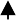 minimální koeficient zeleně (Kz)pořadové číslo		maximální koeficient zastavění nadzemními stavbami (Kn) funkce	výšková hladina v metrech-	1. pozice (1-99) označuje pořadové číslo plochy změny v rámci katastrálního území,-	2. pozice (A-Z) označuje funkci plochy s rozdílným způsobem využití,-	3. pozice (0-30) označuje výškovou hladinu zástavby,-	4.pozice (0-100) označuje intenzitu využití ploch (maximální koeficient zastavění Kn),-	6. pozice (0-100) označuje intenzitu využití ploch (minimální koeficient zeleně Kz),-	regulační kódy pro zastavitelné plochy a plochy přestavby v případech, kdy převládají specifické podmínky nad prostorotvornými,  a pro nezastavitelné plochy (plochy změn      v krajině) se uvádějí pouze s pozicemi 1. a 2. (označení a funkce).Regulační kódy pro stabilizované plochy se definují ve tvaru:O.2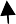 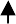 funkce	výšková hladina v metrech1. pozice (A-Z) označuje funkci plochy s rozdílným způsobem využití,2. pozice (0-30) označuje výškovou hladinu zástavby, pokud je to smysluplnéVýšková hladina zástavby nesmí překročit stanovenou maximální hodnotu v metrech, přičemž z této hodnoty 6 m je určeno pouze pro zahrnutí rozdílu mezi nejnižším a nejvyšším místem napojení na svažitý terén resp. přípustnost využitelných zakončujících podlaží („podkroví“)výšková hladina zástavby v metrech se definuje jako největší rozdíl mezi nadmořskou výškou  nejvyššího  bodu  hlavní  hmoty  stavby  a  nejnižšího  bodu  stavby  v  kontaktu  s terénem – nezohledňují se vstupy a vjezdy do podzemních podlaží a anglické dvorky,nepřipouští se spekulativní úpravy terénu za účelem formálního snížení absolutní výšky stavby,stanovená výšková hladina zástavby může být překročena v případě umístění technologických zařízení v souladu s ostatními ustanoveními ÚP a obecně závazných předpisů, pokud slouží bezprostředně k zajištění hlavního využití dané stavby a podstatou funkčnosti zařízení je jeho výška - komíny, stožáry, výtahy.Nově navržené stavby mohou překročit výškovou hladinu stávající zástavby maximálně o 3 m, pokud nebude v územní studii ověřeno jiné řešení, přitom platí nejvýše výšková hladina stanovená regulačním kódem pro danou plochu,výšková  hladina   stávající  zástavby  je   dána  výškou   stávajících   objektů   v metrech v prostoru vymezeném kolem jejich půdorysu do vzdálenosti dvojnásobku jejich výšky, v překryvu takto vymezených prostorů více sousedících objektů platí vyšší výška.Výškové dominanty nad rámec stanoveného regulačního kódu jsou přípustné, pokud budou zdůvodněny celkovou koncepcí ověřenou ve schválené územní studii, která vyloučí nahodilé narušení charakteru širšího území.Kn - koeficient zastavění nadzemními stavbami je poměr výměry všech částí příslušné plochy, které mohou být zastavěny nadzemními stavbami, ku celkové výměře plochy x 100 (%),nadzemní části staveb se do Kn nezapočítají v případě jejich úplného zakrytí upraveným terénem, který plynule navazuje na rostlý terén nebo sousedící nadzemní stavby, připouští se nutné umístění vstupů a vjezdů,do výměry všech částí příslušné plochy, které mohou být zastavěny nadzemními stavbami dle Kn, se započítává i výměra nadzemních staveb, jejichž výstavba je umožněna na základě § 79 odst. 2 stavebního zákona (např. samostatné garáže, kůlny, bazény, skleníky, přístřešky,…).Kz - koeficient zeleně je poměr výměry všech částí příslušné plochy, které musí být tvořeny zelení, ku celkové výměře plochy x 100 (%),zeleň musí tvořit tu část plochy, která není zastavěna nadzemními stavbami ani zpevněnými komunikacemi, na zeleni se nepřipouští umístěné žádných staveb, které by znehodnotily její přírodní charakter, zejména energetických zařízení obnovitelných zdrojů.Při dělení rozvojových ploch na jednotlivé stavební pozemky bude pro stanovení intenzity využití pozemků v plochách Kn a Kz uplatňován přiměřeně s přihlédnutím k jejich specifickému charakteru (rozmístění veřejných prostranství a zeleně, dopravní a technické infrastruktury,…) a  jejich  umístění  na  ploše  (střed,  okraj,  nároží,…),  nebo  k urbanistické struktuře nově stanovené pro celou plochu podrobnější dokumentací.Při výstavbě na stabilizovaných plochách bude Kn a Kz uplatňován pouze vzhledem      k dané  ploše,   stanovení   intenzity   využití   pozemků   v plochách   bude   prováděno   s přihlédnutím ke stávající urbanistické struktuře plochy (intenzita stávající zástavby jednotlivých pozemků, rozmístění veřejných prostranství a zeleně,…) nebo k urbanistické struktuře nově stanovené pro celou plochu podrobnější dokumentací.Předepsané hodnoty výšky a Kn jsou maximální povolené, na jejich dosažení není právní nárok, mohou být sníženy v dalších fázích projektové přípravy na základě vyhodnocení vlivu limitů využití území,předepsané hodnoty výšky a Kn zároveň definují prostorovou strukturu území a jejich naplnění může být k dosažení její optimální podoby v dalších fázích projekční přípravy vyžadováno.Prostorové uspořádání stávajících staveb na plochách stabilizovaných překračující některé hodnoty regulačního kódu dané plochy může být zachováno i při stavebních úpravách, přitom se nesmí překročení těchto hodnot zvyšovat,v případě demolice se náhrada novostavbami bude již řídit regulačním kódem dané plochy.Prostorové uspořádání stávajících staveb na plochách změn překračující některé hodnoty regulačního kódu dané plochy může být zachováno pouze při stavební údržbě, pokud:nedochází k potenciálnímu znehodnocení navrženého využití dané plochy a ploch navazujících ve smyslu hygienických a dalších předpisů a celkové prostorové struktury,nedochází k narušování celistvosti a funkčnosti nezastavitelných ploch, krajinného rázu, protierozní ochrany a odtokových poměrů.Charakter a struktura nové zástavby na stabilizovaných i zastavitelných plochách bude respektovat charakter a strukturu stávající nebo navazující zástavby (bloková, solitérní, městská, venkovská, …) pokud nebude odpovídajícím způsobem (např. územní studií) prokázáno jiné vhodnější řešení.Stavební pozemky se vždy vymezují tak, aby svou polohou, velikostí a uspořádáním umožňovaly využití pro navrhovaný účel a byly napojeny na veřejně přístupné pozemní komunikace vč. vyřešení normových kapacit odstavných a parkovacích stání a na rozvody technické infrastruktury vč. nakládání s odpady, odpadními a dešťovými vodami,rozmezí výměry pro vymezování stavebních pozemků se nestanoví,za účelem zajištění rozptýlené stavební struktury v okrajových částech města může být počet objektů resp. bytů na ploše upřesněn na základě podmínek pro využití ploch uvedených v tabulkách kapitoly „C.2 Návrh zastavitelných ploch, ploch přestavby a nezastavitelných ploch“ návrhu ÚP:„1ST - plocha umožňuje umístění limitovaného počtu staveb hlavního resp. přípustného využití“.V k.ú. Andělská Hora u Chrastavy na plochách bydlení (B) za účelem zvláštní ochrany krajinného rázu tohoto území ležícího uvnitř Přírodního parku Ještěd uplatňovat na novostavby, rekonstrukce i přístavby zvláštní prostorové regulativy:nepřípustnost využití pro rekreační chaty,minimální vzdálenost mezi objekty RD vč. hospodářských přístaveb 20 m (kromě návsi),minimální poměr stran půdorysu objektu RD 1,5,střecha sedlová s orientací hřebene podél vrstevnic se sklonem 40 – 45° (kromě návsi),užití přírodních stavebních materiálů a historizujících architektonických prvků tak, aby vnější výraz objektů byl blízký v daném místě převažující původní zástavběVeřejně prospěšné stavby (VPS), veřejně prospěšná opatření (VPO), stavby a opatření k zajišťování obrany a bezpečnosti státu a ploch pro asanaci pro které lze práva k pozemkům a stavbám vyvlastnit, se vymezují ve Výkresu veřejně prospěšných staveb, opatření a asanací (4) a v následujícím výčtu:Tab.:	Veřejně prospěšné stavby dopravní infrastrukturyTab.:	Veřejně prospěšné stavby dopravní infrastruktury (zpřesnění koridorů ZÚR LK)Tab.:	Veřejně prospěšné stavby dopravní infrastruktury na veřejných prostranstvíchTab.:	Veřejně prospěšné stavby technické infrastrukturyTab.:	Veřejně prospěšné stavby a opatření-snižování ohrožení území povodněmi (zpřesnění koridorů ZÚR LK)Tab.:	Veřejně prospěšné stavby a opatření - multifunkční turistické koridory (zpřesnění koridorů ZÚR LK)Tab.:	Veřejně prospěšná opatření – založení / dotvoření prvků ÚSESTab.:	Veřejně prospěšná opatření – vyvlastnění ploch prvků ÚSES nadregionálního a regionálního významu(zpřesnění ZÚR LK)Veřejně prospěšné stavby (VPS), pro které lze uplatnit předkupní právo, se vymezují ve Výkresu veřejně prospěšných staveb, opatření a asanací (4) a v následujícím výčtu:Tab.:	Veřejně prospěšné stavby občanského vybaveníŽádné plochy veřejných prostranství (P), na které může město Chrastava uplatnit předkupní právo, se v územním plánu nevymezují.Asanace území se v ÚP nenavrhují.Kompenzační opatření podle § 50 odst. 6 stavebního zákona se nestanovují.Vymezují se plochy a koridory územních rezerv zakreslené v Hlavním výkresu (2) a uvedené v následujícím výčtu:Tab.:	Vymezení koridorů územních rezervRozhodování o využití stabilizovaných a rozvojových ploch musí zohlednit komplexní řešení, kterým je umisťování přiměřeného rozsahu veřejných prostranství, komunikací, zeleně a občanského vybavení za účelem dosáhnout optimálního uspořádání území v rámci daných ploch s rozdílným způsobem využití.Na plochách s monofunkční strukturou určených zejména pro výstavbu rodinných domů je toto komplexní řešení možno zajistit pouhou dohodou o parcelaci bez nutnosti pořízení územní studie nebo regulačního plánu,rozvojové plochy, ve kterých je rozhodování o změnách v území podmíněno dohodou o parcelaci  jsou  zakresleny  ve  Výkresu  základního   členění  území  (1)  a  uvedeny      v následujícím výčtu (některé plochy budou prověřovány ve skupinách jako celek):-	31.B, 46.B, 54.B, .55.B, 74.B, 87.B, 88.B, 106.B, 108.B, 109.B, 110.B, 122.B, 123.P, 131.B, 136.B, 138.B, 139.B, 140.B, 152.A, 170.B, 177.B.Rozhodování o využití stabilizovaných a rozvojových ploch musí zohlednit komplexní řešení, kterým je umisťování přiměřeného rozsahu veřejných prostranství, komunikací, zeleně a občanského vybavení za účelem dosáhnout optimálního uspořádání území v rámci daných ploch s rozdílným způsobem využití.Na soustředěných zastavitelných plochách s polyfunkční strukturou a složitými prostorovými vazbami je toto komplexní řešení nutno zajistit pořízením územní studie,rozvojové plochy, ve kterých je rozhodování o změnách v území podmíněno zpracováním územní studie  jsou  zakresleny  ve  Výkresu  základního  členění  území  (1)  a  uvedeny v následujícím výčtu:-	22.B, 23.B, 24.P, 25.P, 49.B, 50.P, 70.B, 71.C, 72.P, 77.A, 79.C, 80.A, 81.A, 82.A.Územní studie může být pořízena i na dalších plochách vč. ploch stabilizovaných, kde by jejich následným dělením na stavební pozemky mohlo dojít k znehodnocení části území nebo jeho vazeb na území navazující.Územní studie podrobně upřesní:nezastavitelné části zastavěných a zastavitelných ploch,koeficient zastavění pozemků,výškovou hladinu, odstupy objektů,vymezení prostorů pro veřejná prostranství,vymezení prostorů pro občanské vybavení,způsob napojení na dopravní infrastrukturu a prostupnost území,způsob napojení na technickou infrastrukturu,vhodné využití částí území ve vztahu k záplavovému území,posouzení hluku minimálně v rozsahu požadavků KHS.Lhůta pro pořízení územních studií, jejich schválení pořizovatelem a vložení dat o těchto studiích do evidence územně plánovací činnosti je 6 roků od nabytí účinnosti opatření obecné povahy, kterým se vydává ÚP Chrastava.Nevymezují se žádné plochy a koridory, ve kterých je rozhodování o změnách v území podmíněno vydáním regulačního plánu.Pořadí změn v území (etapizace) se nestanoví, zástavba města se bude rozvíjet podle aktuálních zájmů, potřeb a zejména možností ve vazbě na oborové dokumenty a realizaci podmiňujících investic.Jako architektonicky významné stavby ve smyslu § 17 písm. d) a § 18 písm. a) zákona    č. 360/1992 Sb., se vymezují veškeré stavby hlavního využití v plochách smíšených centrálních (C) a plochách občanského vybavení (O), které formují veřejná prostranství.Textová část Územního plánu Chrastava obsahuje 75 stran formátu A4.Grafická část Územního plánu Chrastava obsahuje 4 výkresy návrhu formátu 2xA0 a 3 výkresy odůvodnění formátu 2 x 2xA0 a 1 x A2.V Liberci, 04/2021	Ing. arch. Jiří PlašilNázev díla:Územní plán ChrastavaČástÚplné znění po vydání 3.ZměnyPořizovatel:Městský úřad ChrastavaNáměstí 1.máje 1, 463 31 ChrastavaObjednatel:Město ChrastavaNáměstí 1.máje 1, 463 31 ChrastavaZhotovitel:Ing. arch. Jiří PlašilFučíkova 137/10, 460 01, Liberec 5Číslo zakázky zhotovitele:011/2020Číslo zakázky objednatele:Datum zhotovení:04/2021Vedoucí projektant Urbanistická koncepceIng. arch. Jiří PlašilRegulativy využití územíIng. arch. Jiří PlašilHospodářská základna – výroba, služby, cestovní ruchIng. Oldřich LubojackýDopravní infrastruktura a dopravní systémyIng. Ladislav KřenekTechnická infrastruktura – vodní hospodářství, Vodní toky a plochy, ochrana před povodněmiIng. Leoš SlavíkTechnická infrastruktura – energetika, informační systémyIng. Boleslav JagielloŠirší vztahyObčanské vybavení, civilní ochranaRNDr. Zdeněk KadlasObyvatelstvo, bydlení, zaměstnanost Občanské vybaveníRNDr. Zdeněk KadlasŽivotní prostředíIng. Jan HromekPůdní fond, zemědělství, lesnictví Ochrana přírody a krajinyIng. Jan HromekDatová částIng. arch. Jiří PlašilGrafické práceRomana Svobodováčíslonázev výkresuměřítko1Výkres základního členění území1:5 0002Hlavní výkres1:5 0003Výkres koncepce technické infrastruktury1:5 0004Výkres veřejně prospěšných staveb, opatření a asanací1:5 0005Koordinační výkres1:5 000kapitolastranaIdentifikační údaje, autorský kolektiv1Obsah grafické části1Obsah textové části2AVymezení zastavěného území3BKoncepce rozvoje území města, ochrany a rozvoje jeho hodnot4B.1Úloha města v širším území4B.2Rozvoj území města, ochrana a rozvoj jeho hodnot4CUrbanistická koncepce města včetně urbanistické kompozice12C.1Urbanistická kompozice – prostorové uspořádání12C.2Funkční uspořádání12C.3Návrh zastavitelných ploch a ploch přestavby17C.4Návrh nezastavitelných ploch – systému sídelní zeleně19DKoncepce veřejné infrastruktury20D.1Dopravní infrastruktura20D.2Technická infrastruktura25D.3Občanské vybavení28D.4Veřejná prostranství30D.5Civilní ochrana, zvláštní zájmy30EKoncepce uspořádání krajiny32E.1Návrh podmínek pro využití ploch krajiny, návrh ploch změn v krajině32E.2Územní systém ekologické stability34E.3Krajinná zeleň36E.4Vodní toky a nádrže, ochrana před povodněmi36E.5Protierozní opatření38E.6Prostupnost krajiny38E.7Dobývání nerostů38FStanovení podmínek pro využití ploch s rozdílným způsobem využití (též regulativy)40F.1Definice40F.2Funkční využití ploch s rozdílným způsobem využití41F.3Omezení využívání ploch s rozdílným způsobem využití64F.4Podmínky prostorového uspořádání67GVymezení veřejně prospěšných staveb,…, pro které lze práva k pozemkům a stavbám vyvlastnit70HVymezení veřejně prospěšných staveb,…, pro které lze uplatnit předkupní právo71IStanovení kompenzačních opatření podle § 50 odst. 6 stavebního zákona71JVymezení ploch a koridorů územních rezerv72KVymezení ploch, ve kterých je rozhodování o změnách v území podmíněno dohodou o parcelaci72LVymezení ploch a koridorů, ve kterých je rozhodování o změnách v území podmíněno zpracováním územní studie72MVymezení ploch a koridorů, ve kterých je rozhodování o změnách v území podmíněno vydáním regulačního plánu73NStanovení pořadí změn v území (etapizace)73OVymezení architektonicky nebo urbanisticky významných staveb73Údaje o počtu listů textové části ÚP Chrastava a počtu výkresů grafické části73plocha/funkce/regulaceumístění / účelvýměrapodmínkyk.ú. Chrastava Ik.ú. Chrastava Ik.ú. Chrastava I1.C.15.30.40Žitavská – dotvoření prostoru AUN v městském centru1139H1, MPZ9.S.15.40.20Turpišova – rozšíření městského sportovního areálu8035MPZ11.S.9.10.60Sportovní – rozšíření areálu městského koupaliště1365BK12.S 9.20.60Vítkovská – rozšíření areálu městského koupaliště4175H1, BK13.PSportovní – rozšíření místní komunikace k parkování u koupaliště60114.B.12.20.60Kostelní – individuální bydlení v proluce u cesty1989MPZ15.B.15.20.60Frýdlantská – dotvoření východního okraje centra města bydlením1188MPZ, H1, BK16.B.15.20.60Frýdlantská – dotvoření východního okraje centra města bydlením214MPZ, H117.R.7.5.80Hřbitovní – rozšíření zahrádkářské osady662818.B.15.20.60Liberecká – Frýdlantská - dotvoření východního okraje centra3097MPZ, OK, H220.R.7.5.80Liberecká – Luční – založení zahrádkářské osady3984321.C.12.30.40Školní – dotvoření městského bloku pod kostelem sv. Vavřince455MPZ22.B.15.25.50Střelecký vrch – dotvoření sídliště bytovými domy a vybavením3547MPZ, OK23.B.15.25.50Střelecký vrch – dotvoření sídliště bytovými domy a vybavením5764OK, H124.PStřelecký vrch – zokruhování sídlištní komunikace2966BK25.PStřelecký vrch – zokruhování sídlištní komunikace84426.PStřelecký vrch – zokruhování sídlištní komunikace35827.S.9.10.40Střelecký vrch – sportovní areál u revitalizovaných rybníků3806H128.S.9.10.40Střelecký vrch – sportovní areál u revitalizovaných rybníků6719H129.PRevoluční - úprava jižního segmentu okruhu kolem centra62MPZ30.G.12.80.10Liberecká – hromadné garáže pro sídliště Střelecký vrch4121H131.B.12.15.70Textilanská – dotvoření sídl. Střelecký vrch individuálním bydlením5359H132.PTextilanská – stezka podél rybníků na sídlišti Střelecký vrch1701H1, BK33.E.12.30.40U obalovny – legalizace napojení a rozšíření skladového areálu6932TI40.E.12.30.30Školní – rozšíření výrobního areálu5381TI41.PVítkovská – zpřístupnění hlavní rozvojové plochy pro bydlení84942.B.9.15.70Nad Libereckou - individuální bydlení na okraji zástavby315244.E.12.30.40Liberecká – rozšíření výrobního areálu u silnice I/355077TI, BK45.PLiberecká – obsluha rozvoj. ploch, cyklistická stezka na trase č. 14106846.B.12.20.60Hřbitovní – individuální bydlení v proluce u cesty421048.B.12.15.70Liberecká–individuální bydlení ve vazbě na rozvojovou plochu 49.B2305H149.B.15.20.60Liberecká – rozvojová plocha bydlení ve vazbě na Střelecký vrch34669H150.PLiberecká – obsluha rozvoj. ploch, cyklistická stezka na trase č. 146784BK51.B.12.15.70Textilanská – dotvoření sídl. Střelecký vrch individuálním bydlením1936H152.B.12.15.70Sportovní – individuální bydlení na v proluce u cesty1537BK53.B.12.15.70Vítkovská –individuální bydlení na v proluce u cesty3045H1, 1StZ3/2.P(10.P)Pobřežní – samostatná stezka na cyklotrase č. 22962H1, BMk.ú. Chrastava IIk.ú. Chrastava IIk.ú. Chrastava II60.B.12.20.60Na Hůrce - individuální bydlení v proluce u cesty192961.S.9.10.30Ještědská – založení místního hřiště2171k.ú. Dolní Chrastavak.ú. Dolní Chrastavak.ú. Dolní Chrastava70.B.12.20.60Sedmidomská – soustředěné individuální bydlení v proluce u cesty16118plocha/ funkce/regulaceumístění / účelvýměrapodmínky71.C.12.25.50Bílokostelecká – rozvoj městského centra v okolí bývalého statku8444H172.PPobřežní – Bílokostelecká – zklidněné napojení rozvojových ploch719H173.B.12.15.70Vítkovská – Polní – hlavní rozvojová plocha města pro bydlení96450H174.B.12.15.70Vítkovská – individuální bydlení v proluce u cesty6346H1, BK75.PNádražní – Pobřežní – napojení rozvojových ploch, rekonst. mostu607BK76.PNádražní – úprava přednádražního prostoru483877.A.15.30.40.Nádražní – rozšíření servisních ploch8135TI87.B.9.10.80Vítkovská – individuální bydlení v proluce u cesty15161H188.B.15.20.60Pobřežní – soustředěné bydlení ve vazbě na městské centrum7188H189.A.12.30.40Ještědská – rozšíření servisních ploch podél I/354308H1Z1/3.B.12.15.70Vítkovská – individuální bydlení v proluce u cesty2200H1k.ú. Horní Chrastavak.ú. Horní Chrastavak.ú. Horní Chrastava100.R.7.5.80Novoveská – rozšíření zahrádkové osady13615BK101.R.7.5.80Novoveská – rozšíření zahrádkové osady2329102.B.12.15.70Nad Frýdlantskou - individuální bydlení na okraji zástavby1148103.B.12.15.70Nad Frýdlantskou - individuální bydlení na okraji zástavby2954BK107.B.12.15.70Nad Frýdlantskou - individuální bydlení v proluce u cesty2712110.B.9.10.80Vysoká – individuální bydlení v proluce u cesty13169111.FVysoká – legalizace agroletiště8564120.B.9.10.80Víska – individuální bydlení v proluce u cesty3520121.B.9.10.80Víska – individuální bydlení v proluce u cesty2086122.B.9.10.80Víska – individuální bydlení v proluce u cesty79374ST123.PVíska - obsluha plochy rodinných domů1071124.B.9.10.80Víska – individuální bydlení na okraji zástavby25842 St125.B.9.10.80Víska – individuální bydlení na okraji zástavby16951 StZ1/1.B.9.7.85Novoveská – individuální bydlení na okraji zástavby23291 StZ1/7.B.9.10.80Novoveská – individuální bydlení na okraji zástavby1726uvedení do souladu se stavem, realizovánok.ú. Andělská Horak.ú. Andělská Horak.ú. Andělská Hora130.PAndělohorská – nástup k lyžařskému areálu496131.B.9.15.70Andělská Hora – individuální bydlení v proluce u cesty5011132.A.15.30.40Andělohorská – smíšené aktivity v proluce areálů944H1, BK133.S.9.10.30Andělská Hora – založení sportovního areálu u staré elektrárny14625BK136.B.9.10.80Andělská Hora – individuální bydlení na okraji zástavby13992H1137.B.12.20.60Andělohorská – individuální bydlení v proluce u cesty1795H1, BK138.B.9.10.80Andělská Hora – individuální bydlení na okraji zástavby9702139.B.9.10.80Andělská Hora – individuální bydlení na okraji zástavby7461H1Z1/5.B.9.10.80Andělská Hora – individuální bydlení na okraji zástavby15001 Stk.ú. Dolní Vítkovk.ú. Dolní Vítkovk.ú. Dolní Vítkov150.B.12.20.60Dolní Vítkov - individuální bydlení v proluce u cesty966H1, BK151.B.12.15.70Dolní Vítkov - individuální bydlení v proluce u cesty1228BK152.A.12.20.60Dolní Vítkov – smíšené aktivity v centru sídla5369H1, BK153.B.12.15.70Dolní Vítkov - individuální bydlení v proluce u cesty2409154.B.12.15.70Dolní Vítkov - individuální bydlení v proluce u cesty3149H1, BK155.B.9.15.70Dolní Vítkov - individuální bydlení na okraji zástavby2446157.B.12.15.70Dolní Vítkov - individuální bydlení v proluce u cesty1989BK158.B.12.15.70Dolní Vítkov - individuální bydlení na okraji zástavby1261BK159.B.12.15.70Dolní Vítkov - individuální bydlení v proluce u cesty935H1, BK161.B.9.15.70Dolní Vítkov – individuální bydlení na okraji zástavby28702Stk.ú. Horní Vítkovk.ú. Horní Vítkovk.ú. Horní Vítkov170.B.12.15.70Horní Vítkov - individuální bydlení v proluce u cesty4918H1, BK171.B.12.15.70Horní Vítkov - individuální bydlení v proluce u cesty1462H1, BKZ1/6 (172.B.9.15.70)Horní Vítkov - individuální bydlení v okolí kostela8193Ruší se173.B.9.15.70Horní Vítkov - individuální bydlení v proluce u cesty1308174.B.9.15.70Horní Vítkov - individuální bydlení v proluce u cesty2275H1175.IHorní Vítkov – vodojem Horní Vítkov I900176.IHorní Vítkov – vodojem Horní Vítkov II800177.B.9.10.80Horní Vítkov - individuální bydlení na okraji zástavby6774H1178.B.9.10.80Horní Vítkov – individuální bydlení na okraji zástavby21701St179.B.9.15.70Horní Vítkov – individuální bydlení na okraji zástavby24492St180.B.9.15.70Horní Vítkov – individuální bydlení v proluce u cesty1573H1, 1StZ1/2.B.9.10.80Horní Vítkov – individuální bydlení na okraji zástavby4443plocha/funkce/regulaceumístění / účelVýměrapodmínkyk.ú. Chrastava Ik.ú. Chrastava Ik.ú. Chrastava I2.MLiberecká – Frýdlantská - východní obchvat centra silnicí III/272504397MPZ3.PLoudátova - úprava jižního segmentu okruhu kolem centra787MPZ4.PZa restaurací Koruna – pěší spojka1205.C.15.30.40Liberecká – dotvoření prostoru podél okruhu v městském centru2035MPZ, H2, OK6.G.0.0.20Pobřežní – záchytné parkoviště pro městské centrum na II/5921665MPZ, BK7.C.15.30.40Pobřežní – rozvoj městského centra ke kostelnímu pahorku1622MPZ, H18.C.15.30.40Pobřežní – rozvoj městského centra ke kostelnímu pahorku1043MPZ, H119.B.12.20.60Cihlářská – přestavba zahrádek na individuální bydlení160743.B.9.15.70Sportovní – přestavba zahrádek na bydlení na okraji zástavby40354.B.12.20.60Hřbitovní – přestavba zahrádek na soustředěné bydlení141881St55.B.9.15.70Sportovní – přestavba zahrádek na bydlení na okraji zástavby4794Z3/1.OK.12.60.10Nádražní – prodejna včetně souvisejících parkovacích ploch8031H1, MPZ, OKk.ú. Dolní Chrastavak.ú. Dolní Chrastavak.ú. Dolní Chrastava78.C.15.30.40Nádražní – přestavba městského centra na křížení s I/353359H179.C.12.25.50Pobřežní – rozvoj městského centra v okolí bývalého statku11478H180.A.12.25.50Pobřežní – smíšené aktivity pod silnici I/3532553H1, BK81.A.12.25.50Pobřežní – smíšené aktivity pod silnici I/3584782.A.15.30.30Nákladní – Andělohorská – přestavba výrob. areálu před nádražím12629H1, OK83.A.15.30.30Nákladní – rozvoj areálu ke křížení se silnicí I/351455H190.B.12.15.70nad Bílokosteleckou – individuální bydlení v proluce zástavby97391.B.12.20.60Pobřežní – přestavba zahrádek na individuální bydlení2036k.ú. Horní Chrastavak.ú. Horní Chrastavak.ú. Horní Chrastava104.B.9.15.70Novoveská – přestavba zahrádek na individuální bydlení1500105.B.9.15.70Novoveská – přestavba zahrádek na individuální bydlení943106.B.12.15.70Novoveská – přestavba zahrádek na individuální bydlení783108.B.12.15.70Novoveská – přestavba zahrádek na individuální bydlení6135109.B.12.15.70Novoveská – přestavba zahrádek na individuální bydlení7657k.ú. Andělská Horak.ú. Andělská Horak.ú. Andělská Hora140.B.12.15.70Andělohorská – přestavba zahrádek na bydlení v proluce zástavby7143k.ú. Dolní Vítkovk.ú. Dolní Vítkovk.ú. Dolní Vítkov156.A.12.20.60Dolní Vítkov – smíšené aktivity v centru sídla1671H1160.B.12.15.70Dolní Vítkov - individuální bydlení v proluce u cesty2046H1162.B.12.20.60Dolní Vítkov - individuální bydlení v proluce u cesty proti statku1635H1, BK, 1Stk.ú. Horní Vítkovk.ú. Horní Vítkovk.ú. Horní Vítkov181.B.9.15.70Horní Vítkov – přestavba okolí kostela na individuální bydlení19151Stsektor/plocha/funkce/regulaceumístění / účelVýměrapodmínkyk.ú. Chrastava Ik.ú. Chrastava Ik.ú. Chrastava I34.Npod Ovčí horou - převod do PUPFL - součást funkčního BC 506.263335.Lpod Ovčí horou - převod do PUPFL272136.Lu obalovny - převod do PUPFL18537.Lu obalovny - převod do PUPFL197038.Lu obalovny - převod do PUPFL116839.Lpod Ovčí horou - převod do PUPFL916347.ZŠkolní – rozšíření veřejného parku na kostelním pahorku632MPZk.ú. Dolní Chrastavak.ú. Dolní Chrastavak.ú. Dolní Chrastava84.Znad Vítkovskou – oddělení obytných a zemědělských ploch2245785.ZNádražní – revitalizace zeleného pásu podél Jeřice145286.Nk Bílému kostelu – rozšíření biocentra BC 1254329397.Lpod Ovčí horou - převod do PUPFL2553k.ú. Andělská Horak.ú. Andělská Horak.ú. Andělská Hora134.ZAndělská Hora - revitalizace zeleného pásu podél Nisy u elektrárny9782135.ZAndělská Hora - revitalizace zeleného pásu podél Nisy na skládce18576---Pobřežní ulice (plocha 6.G) Revoluční ulice (plocha 9.S)Liberecká ulice při přeložce III/27250 (2.M)50 stání40 stání30 stání-křížení I/13 a II/592 (plocha 78.C, 83.A)50 stání-přednádražní prostor (plocha 76.P)60 stání-koupaliště40 stání-obchodní centrum Nádražní ulice20 stání nákladních vozidel-Liberecká ulice u Střeleckého vrchu20 stání nákladních vozidel-D.1.5průmyslový areál u nádraží (plocha 82.A)PĚŠÍ A CYKLISTICKÁ DOPRAVA30 stání nákladních vozidelsektor/plocha/ funkce/regulaceumístění / účelVýměrapodmínkyk.ú. Chrastava Ik.ú. Chrastava Ik.ú. Chrastava I34.Npod Ovčí horou - převod do PUPFL - součást funkčního BC 506.263335.Lpod Ovčí horou - převod do PUPFL272136.Lu obalovny - převod do PUPFL18537.Lu obalovny - převod do PUPFL197038.Lu obalovny - převod do PUPFL116839.Lpod Ovčí horou - převod do PUPFL9163k.ú. Dolní Chrastavak.ú. Dolní Chrastavak.ú. Dolní Chrastava86.Nk Bílému kostelu – rozšíření biocentra BC 1254329397.Lpod Ovčí horou - převod do PUPFL2553číslo ložiskanázevstavnerostsurovinaplocha haD 3244500Dolní Vítkovdosud netěženokrystalické břidlicestavební kámen28,29D 5264100Horní Chrastavadosud netěženožulatechnické zeminy, štěrkopísky0,58D 3244400Mlýnicedosud netěženoortorulastavební kámen39,691)ident.názevsuro- vinastářípřesnostdokumentaceplocha m2věrohodnost2616Kristiánov - Vysokýrudypřed i po 1945méně přesnánedostatečná0zjištěná2585Chrastava- Andělská Horarudypřed i po 1945přesnádobrá550922zjištěná2573Kryštofovo Údolí- Rokytnicerudydo 16.st.přesnáčástečná1281808zjištěnákódnázevBplochy bydleníAplochy smíšených aktivitCplochy smíšené centrálníOplochy občanského vybaveníHplochy občanského vybavení-hřbitovySplochy občanského vybavení-sportu (též plochy sportu)Rplochy rekreaceEplochy výroby a skladováníIplochy technické infrastrukturyMplochy dopravní infrastruktury-silničníGplochy dopravní infrastruktury-vybaveníDplochy dopravní infrastruktury-drážníFplochy dopravní infrastruktury-leteckéPplochy veřejných prostranstvíkódnázevVplochy vodní a vodohospodářskéKplochy zemědělskéLplochy lesníNplochy přírodníZplochy sídelní zeleněPLOCHY BYDLENÍBpozemky pro stavby, zařízení, úpravy, kultury, činnostiHLAVNÍ VYUŽITÍtrvalé bydlení - rodinné domy, bytové domysmíšené funkce - domy smíšené funkcePŘÍPUSTNÉ VYUŽITÍspecifické bydlení - zejména domovy důchodců, domy s pečovatelskou službou, hospiceubytování - zejména koleje, ubytovny, hotely, penzionyPODMÍNĚNĚ PŘÍPUSTNÉ VYUŽITÍobecné podmínky: prokázat přiměřenost jeho dopadů ve vztahu k hlavnímu a přípustnému využití z hlediska:významu v širším územínarušení kvality prostředí resp. pohody bydlení charakteru a kapacity napojení na infrastrukturuvyvolaných omezení ve smyslu hygienických a dalších předpisůPODMÍNĚNĚ PŘÍPUSTNÉ VYUŽITÍspecifické podmínky:rodinná rekreace - stavby pro rodinnou rekreacisousedí s plochami sídelní zeleně resp. volnou krajinouumisťování nových a zhodnocování stávajících staveb pro rodinnou rekreaci je možné, pokud budou připojeny na veřejnou dopravní atechnickou infrastrukturu odpovídající funkci trvalého bydleníobčanské vybavení - zejména předškolní a školní výchova, kultura, sport, sociální a zdravotní služby, komerční služby, stravování, veřejná správa, bezpečnostmax. velikost pozemku 4 000 m2občanské vybavení - obchodní prodejmax. velikost pozemku 1 000 m2výroba - zejména nerušící výroba, řemeslná výroba, sklady,opravny, zemědělské a lesnické služby, zahradnictví, komerční administrativamax. velikost pozemku 2 000 m2zemědělská výroba - rodinné farmy, chlévy, stodolysousedí s plochami zemědělskými max. velikost pozemku 2 000 m2liniové stavby technické infrastruktury nadřazených systémůsouvisí bezprostředně s provozem městaplošně nenáročná zařízení technické infrastruktury nadřazených systémůplocha nepřesáhne 600 m2souvisí bezprostředně s provozem městazákladní vybavenost územíterénní úpravy kromě těžebních prací a skládek odpadů, opěrné zdi, propustky a přemostění, oplocenívodní toky a vodní plochy do 300 m2, parkové, sadovnické a zahradnické úpravy, pobytové louky, plošné a liniové prvky ochranné a doprovodné zeleně vč. biokoridorů ÚSES a IPveřejná prostranství - místní komunikace zpřístupňující objekty a pozemky v ploše, komunikace, pobytové prostory s vyloučením motorové dopravy, zastávky VDO, parkování OAtechnická infrastruktura - liniové stavby a plošně nenáročná zařízení vodovodů, kanalizace, produktovodů, energetických zařízení vč. obnovitelných zdrojů, elektronických komunikacíspráva a údržba, technologická zařízení, přístřešky pro skladování a manipulaci nesloužící pro hořlavé, chemické látky, které mohou způsobit znečištění životního prostředírekreace - hřiště, mobiliář, přístřešky pro obsluhu, občerstvení a hygienu, stavby drobné architektury bez pobytových místnostípěstitelská a chovatelská činnost - skleníky, kotce, přístřešky pro hospodařeníinformační zařízení do 8 m2 informační plochy ochrana před povodněmi, erozí, hlukem, exhalacemiintegrované stavby a zařízení: bydlení správce, občanské vybavení, nerušící výroba, chovatelská a pěstitelská činnostslouží bezprostředně k zajištění hlavního, přípustného a podmíněně přípustného využití dané plochybudou uplatněny podmínky prostorového uspořádání odpovídající podmínkám prostorového uspořádání dané plochyNEPŘÍPUSTNÉ VYUŽITÍzejména využití, u kterého existuje riziko, že:naruší pohodu bydlení a kvalitu prostředí plochy bydleníPLOCHY SMÍŠENÝCH AKTIVITApozemky pro stavby, zařízení, úpravy, kultury, činnostiPŘÍPUSTNÉ VYUŽITÍsmíšené funkce - domy smíšené funkceubytování - zejména, ubytovny, motely, penzionyobčanské vybavení - zejména předškolní a školní výchova, kultura, sport, sociální a zdravotní služby, komerční služby, stravování, veřejná správazvláštní zájmy - zejména bezpečnost, obrana státu, civilní ochrana, vězeňství, zvířecí útulkyvýroba - zejména nerušící výroba, sklady, opravny,zemědělské a lesnické služby, zahradnictví, skleníkové areály, technické služby města, komerční administrativaPODMÍNĚNĚ PŘÍPUSTNÉ VYUŽITÍobecné podmínky: prokázat přiměřenost jeho dopadů ve vztahu k hlavnímu a přípustnému využití z hlediska:významu v širším územínarušení kvality prostředí resp. pohody bydlení charakteru a kapacity napojení na infrastrukturuvyvolaných omezení ve smyslu hygienických a dalších předpisůPODMÍNĚNĚ PŘÍPUSTNÉ VYUŽITÍspecifické podmínky:trvalé bydlení - rodinné domy, bytové domyneomezí ve smyslu hygienických a dalších předpisů přípustné využití dané plochyspecifické bydlení - zejména domovy důchodců, domy s pečovatelskou službou, hospiceneomezí ve smyslu hygienických a dalších předpisů přípustné využití dané plochyobčanské vybavení - obchodní prodejmax. velikost pozemku 4 000 m2dopravní vybavení - zejména veřejná parkoviště a parkovací objekty OA a autobusů, terminály a vozovny VDO, areály údržby komunikací, ČSPHM, autobazaryzemědělská výroba - rodinné farmysousedí s plochami zemědělskýmistavby pro reklamuliniové stavby technické infrastruktury nadřazených systémůsouvisí bezprostředně s provozem městaplošně nenáročná zařízení technické infrastruktury nadřazených systémůplocha nepřesáhne 1 000 m2souvisí bezprostředně s provozem městazákladní vybavenost územíterénní úpravy kromě těžebních prací a skládek odpadů, opěrné zdi, propustky a přemostění, oplocenívodní toky a vodní plochy do 300 m2, parkové, sadovnické a zahradnické úpravy, pobytové louky, plošné a liniové prvky ochranné a doprovodné zeleně vč. biokoridorů ÚSES a IPveřejná prostranství - místní komunikace zpřístupňující objekty a pozemky v ploše, komunikace, pobytové prostory s vyloučením motorové dopravy, zastávky VDO, parkování OAtechnická infrastruktura - liniové stavby a plošně nenáročná zařízení vodovodů, kanalizace, produktovodů, energetických zařízení vč. obnovitelných zdrojů, elektronických komunikacíspráva a údržba, technologická zařízení, přístřešky pro skladování a manipulaci nesloužící pro hořlavé, chemické látky, které mohou způsobit znečištění životního prostředírekreace - hřiště, mobiliář, přístřešky pro obsluhu, občerstvení a hygienu, stavby drobné architektury bez pobytových místnostípěstitelská a chovatelská činnost - skleníky, kotce, přístřešky pro hospodařeníinformační zařízení do 8 m2 informační plochy ochrana před povodněmi, erozí, hlukem, exhalacemiintegrované stavby a zařízení: bydlení správce, občanské vybavení, nerušící výroba, chovatelská a pěstitelská činnostslouží bezprostředně k zajištění hlavního, přípustného a podmíněně přípustného využití dané plochybudou uplatněny podmínky prostorového uspořádání odpovídající podmínkám prostorového uspořádání dané plochyNEPŘÍPUSTNÉ VYUŽITÍzejména využití, u kterého existuje riziko, že:naruší pohodu bydlení a kvalitu prostředí stávajících pozemků pro bydlení a občanské vybavení v ploševyvolá omezení ve smyslu hygienických a dalších předpisů stávajících pozemků pro výrobu a občanské vybavení v plošePLOCHY SMÍŠENÉ CENTRÁLNÍCpozemky pro stavby, zařízení, úpravy, kultury, činnostiHLAVNÍ VYUŽITÍ-PŘÍPUSTNÉ VYUŽITÍsmíšené funkce - domy smíšené funkcespecifické bydlení - zejména domovy důchodců, domy s pečovatelskou službou, hospiceubytování - zejména koleje, ubytovny, motely, hotely, penzionyobčanské vybavení - zejména předškolní a školní výchova, vyšší vzdělávání, věda, výzkum, kultura, sport, sociální a zdravotní služby, komerční služby, stravování, veřejnáspráva, bezpečnost, výstavnictví, zábavní aktivitykomerční administrativaPODMÍNĚNĚ PŘÍPUSTNÉ VYUŽITÍobecné podmínky: prokázat přiměřenost jeho dopadů ve vztahu k hlavnímu a přípustnému využití z hlediska:významu v širším územínarušení kvality prostředí resp. pohody bydlení charakteru a kapacity napojení na infrastrukturuvyvolaných omezení ve smyslu hygienických a dalších předpisůPODMÍNĚNĚ PŘÍPUSTNÉ VYUŽITÍspecifické podmínky:občanské vybavení - obchodní prodejmax. velikost pozemku 4 000 m2dopravní vybavení - zejména veřejná parkoviště aparkovací objekty OA a autobusů, terminály VDO, čerpací stanice pohonných hmotstavby a zařízení pro reklamuliniové stavby technické infrastruktury nadřazených systémůsouvisí bezprostředně s provozem městaplošně nenáročná zařízení technické infrastruktury nadřazených systémůplocha nepřesáhne 600 m2souvisí bezprostředně s provozem městazákladní vybavenost územíterénní úpravy kromě těžebních prací a skládek odpadů, opěrné zdi, propustky a přemostění, oplocenívodní toky a vodní plochy do 300 m2, parkové, sadovnické a zahradnické úpravy, pobytové louky, plošné a liniové prvky ochranné a doprovodné zeleně vč. biokoridorů ÚSES a IPveřejná prostranství - místní komunikace zpřístupňující objekty a pozemky v ploše, komunikace, pobytové prostory s vyloučením motorové dopravy, zastávky VDO, parkování OAtechnická infrastruktura - liniové stavby a plošně nenáročná zařízení vodovodů, kanalizace, produktovodů, energetických zařízení vč. obnovitelných zdrojů, elektronických komunikacíspráva a údržba, technologická zařízení, přístřešky pro skladování a manipulaci nesloužící pro hořlavé, chemické látky, které mohou způsobit znečištění životního prostředírekreace - hřiště, mobiliář, přístřešky pro obsluhu, občerstvení a hygienu, stavby drobné architektury bez pobytových místnostípěstitelská a chovatelská činnost - skleníky, kotce, přístřešky pro hospodařeníinformační zařízení do 8 m2 informační plochy ochrana před povodněmi, erozí, hlukem, exhalacemiintegrované stavby a zařízení: bydlení správce, občanské vybavení, nerušící výroba, chovatelská a pěstitelská činnostslouží bezprostředně k zajištění hlavního, přípustného a podmíněně přípustného využití dané plochybudou uplatněny podmínky prostorového uspořádání odpovídající podmínkám prostorového uspořádání dané plochyNEPŘÍPUSTNÉ VYUŽITÍzejména využití, u kterého existuje riziko, že:naruší pohodu bydlení a kvalitu prostředí plochy smíšené centrálníPLOCHY OBČANSKÉHO VYBAVENÍOpozemky pro stavby, zařízení, úpravy, kultury, činnostiHLAVNÍ VYUŽITÍobčanské vybavení - zejména předškolní a školní výchova, vyšší vzdělávání, věda, výzkum, kultura, sport, sociální a zdravotní služby, komerční služby, stravování, veřejnáspráva, bezpečnost, výstavnictví, zábavní aktivity, zoologické a botanické expoziceubytování - zejména koleje, ubytovny, motely, hotely, penzionyPŘÍPUSTNÉ VYUŽITÍzvláštní zájmy - zejména bezpečnost, obrana státu, civilní ochrana, vězeňství, zvířecí útulkyPODMÍNĚNĚ PŘÍPUSTNÉ VYUŽITÍobecné podmínky - prokázat přiměřenost jeho dopadů ve vztahu k hlavnímu a přípustnému využití z hlediska:významu v širším územínarušení kvality prostředí resp. pohody bydlení charakteru a kapacity napojení na infrastrukturuvyvolaných omezení ve smyslu hygienických a dalších předpisůčinnosti, stavby, zařízení, úpravy, kulturyspecifické podmínkyobčanské vybavení - obchodní prodejslouží bezprostředně k zajištění hlavního využití dané plochydopravní vybavení - zejména veřejná parkoviště a parkovacíobjekty OA a autobusů, terminály VDO, čerpací stanice pohonných hmotslouží bezprostředně k zajištění hlavního využití dané plochystavby pro reklamuliniové stavby technické infrastruktury nadřazených systémůsouvisí bezprostředně s provozem městaplošně nenáročná zařízení technické infrastruktury nadřazených systémůplocha nepřesáhne 300 m2souvisí bezprostředně s provozem městazákladní vybavenost územíterénní úpravy kromě těžebních prací a skládek odpadů, opěrné zdi, propustky a přemostění, oplocenívodní toky a vodní plochy do 300 m2, parkové, sadovnické a zahradnické úpravy, pobytové louky, plošné a liniové prvky ochranné a doprovodné zeleně vč. biokoridorů ÚSES a IPveřejná prostranství - místní komunikace zpřístupňující objekty a pozemky v ploše, komunikace, pobytové prostory s vyloučením motorové dopravy, zastávky VDO, parkování OAtechnická infrastruktura - liniové stavby a plošně nenáročná zařízení vodovodů, kanalizace, produktovodů, energetických zařízení vč. obnovitelných zdrojů, elektronických komunikacíspráva a údržba, technologická zařízení, přístřešky pro skladování a manipulaci nesloužící pro hořlavé, chemické látky, které mohou způsobit znečištění životního prostředírekreace - hřiště, mobiliář, přístřešky pro obsluhu, občerstvení a hygienu, stavby drobné architektury bez pobytových místnostípěstitelská a chovatelská činnost - skleníky, kotce, přístřešky pro hospodařeníinformační zařízení do 8 m2 informační plochy ochrana před povodněmi, erozí, hlukem, exhalacemiintegrované stavby a zařízení: bydlení správce, občanské vybavení, nerušící výroba, chovatelská a pěstitelská činnostslouží bezprostředně k zajištění hlavního, přípustného a podmíněně přípustného využití dané plochybudou uplatněny podmínky prostorového uspořádání odpovídající podmínkám prostorového uspořádání dané plochyNEPŘÍPUSTNÉ VYUŽITÍzejména využití, u kterého existuje riziko, že:naruší kvalitu prostředí plochy občanského vybavení naruší celistvost a funkčnost plochy občanského vybaveníPLOCHY OBČANSKÉHO VYBAVENÍ- KOMERČNÍOKpozemky pro stavby, zařízení, úpravy, kultury, činnostiHLAVNÍ VYUŽITÍobslužné funkce (zejména) obchodní prodejkomerční službyPŘÍPUSTNÉ VYUŽITÍobslužné funkce (zejména) výstavnictvízábavní aktivitykomerční administrativaPODMÍNĚNĚ PŘÍPUSTNÉ VYUŽITÍobecné podmínky - prokázat přiměřenost jeho dopadů ve vztahu k hlavnímu a přípustnému využití z hlediska:významu v širším územínarušení kvality prostředí resp. pohody bydlení charakteru a kapacity napojení na infrastrukturuvyvolaných omezení ve smyslu hygienických a dalších předpisůčinnosti, stavby, zařízení, úpravy, kulturyspecifické podmínkyobslužné funkce (zejména) kulturasportzdravotní služby stravováníbezpečnostslouží bezprostředně k zajištění a doplnění hlavního využití dané plochydopravní vybavení (zejména)veřejná parkoviště a parkovací objekty OA a autobusů, terminály VDO,čerpací stanice pohonných hmotslouží bezprostředně k zajištění hlavního využití dané plochystavby pro reklamuliniové stavby technické infrastruktury nadřazených systémůsouvisí bezprostředně s provozem městaplošně nenáročná zařízení technické infrastruktury nadřazených systémůplocha nepřesáhne 300 m2souvisí bezprostředně s provozem městazákladní vybavenost územíterénní úpravy kromě těžebních prací a skládek odpadů, opěrné zdi, propustky a přemostění, oplocenívodní toky a vodní plochy do 300 m2, parkové, sadovnické a zahradnické úpravy, pobytové louky, plošné a liniové prvky ochranné a doprovodné zeleně vč. biokoridorů ÚSES a IPveřejná prostranství - místní komunikace zpřístupňující objekty a pozemky v ploše, komunikace, pobytové prostory s vyloučením motorové dopravy, zastávky VDO, parkování OAtechnická infrastruktura - liniové stavby a plošně nenáročná zařízení vodovodů, kanalizace, produktovodů, energetických zařízení vč. obnovitelných zdrojů, elektronických komunikacíspráva a údržba, technologická zařízení, přístřešky pro skladování a manipulaci nesloužící pro hořlavé, chemické látky, které mohou způsobit znečištění životního prostředírekreace - hřiště, mobiliář, přístřešky pro obsluhu, občerstvení a hygienu, stavby drobné architektury bez pobytových místnostípěstitelská a chovatelská činnost - skleníky, kotce, přístřešky pro hospodařeníinformační zařízení do 8 m2 informační plochy ochrana před povodněmi, erozí, hlukem, exhalacemiintegrované stavby a zařízení: bydlení správce, občanské vybavení, nerušící výroba, chovatelská a pěstitelská činnostslouží bezprostředně k zajištění hlavního, přípustného a podmíněně přípustného využití dané plochybudou uplatněny podmínky prostorového uspořádání odpovídající podmínkám prostorového uspořádání dané plochyNEPŘÍPUSTNÉ VYUŽITÍzejména využití, u kterého existuje riziko, že:naruší celistvost a funkčnost plochy občanského vybaveníPLOCHY OBČANSKÉHO VYBAVENÍ- HŘBITOVYHpozemky pro stavby, zařízení, úpravy, kultury, činnostiHLAVNÍ VYUŽITÍpohřbívání - zejména hroby, urnové háje, márnice, smuteční síně, kaple, kostely, krematoria, rozptylové loučkyPŘÍPUSTNÉ VYUŽITÍ-PODMÍNĚNĚ PŘÍPUSTNÉ VYUŽITÍobecné podmínky: prokázat přiměřenost jeho dopadů ve vztahu k hlavnímu a přípustnému využití z hlediska:významu v širším územínarušení kvality prostředí resp. pohody bydlení charakteru a kapacity napojení na infrastrukturuvyvolaných omezení ve smyslu hygienických a dalších předpisůPODMÍNĚNĚ PŘÍPUSTNÉ VYUŽITÍspecifické podmínky:Zahradnictvíslouží bezprostředně k zajištění hlavního využití dané plochyzákladní vybavenost územíterénní úpravy kromě těžebních prací a skládek odpadů, opěrné zdi, propustky a přemostění, oplocenívodní toky a vodní plochy do 300 m2, parkové, sadovnické a zahradnické úpravy, pobytové louky, plošné a liniové prvky ochranné a doprovodné zeleně vč. biokoridorů ÚSES a IPveřejná prostranství - místní komunikace zpřístupňující objekty a pozemky v ploše, komunikace, pobytové prostory s vyloučením motorové dopravy, zastávky VDO, parkování OAtechnická infrastruktura - liniové stavby a plošně nenáročná zařízení vodovodů, kanalizace, produktovodů, energetických zařízení vč. obnovitelných zdrojů, elektronických komunikacíspráva a údržba, technologická zařízení, přístřešky pro skladování a manipulaci nesloužící pro hořlavé, chemické látky, které mohou způsobit znečištění životního prostředírekreace - hřiště, mobiliář, přístřešky pro obsluhu, občerstvení a hygienu, stavby drobné architektury bez pobytových místnostípěstitelská a chovatelská činnost - skleníky, kotce, přístřešky pro hospodařeníinformační zařízení do 8 m2 informační plochy ochrana před povodněmi, erozí, hlukem, exhalacemiintegrované stavby a zařízení: bydlení správce, občanské vybavení, nerušící výroba, chovatelská a pěstitelská činnostslouží bezprostředně k zajištění hlavního, přípustného a podmíněně přípustného využití dané plochybudou uplatněny podmínky prostorového uspořádání odpovídající podmínkám prostorového uspořádání dané plochyNEPŘÍPUSTNÉ VYUŽITÍzejména využití, u kterého existuje riziko, že:naruší kvalitu prostředí plochy hřbitova naruší celistvost a funkčnost plochy hřbitovaPLOCHY OBČANSKÉHO VYBAVENÍ - SPORTSpozemky pro stavby, zařízení, úpravy, kultury, činnostiHLAVNÍ VYUŽITÍsportovní a intenzivní rekreační aktivity provozované převážně v uzavřených objektech - zejména stadióny, sportovní haly, tělocvičny, sokolovny, bazény, krytá hřiště sezvláštním vybavenímsportovní a intenzivní rekreační aktivity provozované na otevřených plochách - zejména, lyžařské skokanské areály, stavebně upravená hřiště, cyklistické, běžecké, jezdecké ajiné nemotoristické areály, areály vodních sportů vč. vodních ploch pro sportovně rekreační využití, kynologická cvičištěPŘÍPUSTNÉ VYUŽITÍrekreace - veřejná tábořiště, autokempy, rozhlednyPODMÍNĚNĚ PŘÍPUSTNÉ VYUŽITÍobecné podmínky: prokázat přiměřenost jeho dopadů ve vztahu k hlavnímu a přípustnému využití z hlediska:významu v širším územínarušení kvality prostředí resp. pohody bydlení charakteru a kapacity napojení na infrastrukturuvyvolaných omezení ve smyslu hygienických a dalších předpisůPODMÍNĚNĚ PŘÍPUSTNÉ VYUŽITÍspecifické podmínky:občanské vybavení - zejména restaurace, služby pro rekreaci a cestovní ruchslouží bezprostředně k zajištění hlavního využití dané plochyubytování - zejména ubytovny, motely, hotely, penzionyslouží bezprostředně k zajištění hlavního využití dané plochystavby pro reklamuslouží bezprostředně k zajištění hlavního využití dané plochyliniové stavby technické infrastruktury nadřazených systémůsouvisí bezprostředně s provozem městaplošně nenáročná zařízení technické infrastruktury nadřazených systémůplocha nepřesáhne 300 m2souvisí bezprostředně s provozem městazákladní vybavenost územíterénní úpravy kromě těžebních prací a skládek odpadů, opěrné zdi, propustky a přemostění, oplocenívodní toky a vodní plochy do 300 m2, parkové, sadovnické a zahradnické úpravy, pobytové louky, plošné a liniové prvky ochranné a doprovodné zeleně vč. biokoridorů ÚSES a IPveřejná prostranství - místní komunikace zpřístupňující objekty a pozemky v ploše, komunikace, pobytové prostory s vyloučením motorové dopravy, zastávky VDO, parkování OAtechnická infrastruktura - liniové stavby a plošně nenáročná zařízení vodovodů, kanalizace, produktovodů, energetických zařízení vč. obnovitelných zdrojů, elektronických komunikacíspráva a údržba, technologická zařízení, přístřešky pro skladování a manipulaci nesloužící pro hořlavé, chemické látky, které mohou způsobit znečištění životního prostředírekreace - hřiště, mobiliář, přístřešky pro obsluhu, občerstvení a hygienu, stavby drobné architektury bez pobytových místnostípěstitelská a chovatelská činnost - skleníky, kotce, přístřešky pro hospodařeníinformační zařízení do 8 m2 informační plochy ochrana před povodněmi, erozí, hlukem, exhalacemiintegrované stavby a zařízení: bydlení správce, občanské vybavení, nerušící výroba, chovatelská a pěstitelská činnostslouží bezprostředně k zajištění hlavního, přípustného a podmíněně přípustného využití dané plochybudou uplatněny podmínky prostorového uspořádání odpovídající podmínkám prostorového uspořádání dané plochyNEPŘÍPUSTNÉ VYUŽITÍzejména využití, u kterého existuje riziko, že:naruší kvalitu prostředí plochy sportu naruší celistvost a funkčnost plochy sportuPLOCHY REKREACERpozemky pro stavby, zařízení, úpravy, kultury, činnostiHLAVNÍ VYUŽITÍzahrádkářské a chatové osady - včetně staveb pro rodinnou rekreaciPŘÍPUSTNÉ VYUŽITÍintenzivně upravená rekreační zeleň - zejména pobytové louky, přírodní hřiště, tábořiště a koupalištěPODMÍNĚNĚ PŘÍPUSTNÉ VYUŽITÍobecné podmínky: prokázat přiměřenost jeho dopadů ve vztahu k hlavnímu a přípustnému využití z hlediska:významu v širším územínarušení kvality prostředí resp. pohody bydlení charakteru a kapacity napojení na infrastrukturuvyvolaných omezení ve smyslu hygienických a dalších předpisůPODMÍNĚNĚ PŘÍPUSTNÉ VYUŽITÍspecifické podmínky:sportovní a intenzivní rekreační aktivity provozované na otevřených plochách - zejména stavebně upravená hřištěslouží bezprostředně k zajištění hlavního využití dané plochyliniové stavby technické infrastruktury nadřazených systémůsouvisí bezprostředně s provozem městaplošně nenáročná zařízení technické infrastruktury nadřazených systémůplocha nepřesáhne 300 m2souvisí bezprostředně s provozem městazákladní vybavenost územíterénní úpravy kromě těžebních prací a skládek odpadů, opěrné zdi, propustky a přemostění, oplocenívodní toky a vodní plochy do 300 m2, parkové, sadovnické a zahradnické úpravy, pobytové louky, plošné a liniové prvky ochranné a doprovodné zeleně vč. biokoridorů ÚSES a IPveřejná prostranství - místní komunikace zpřístupňující objekty a pozemky v ploše, komunikace, pobytové prostory s vyloučením motorové dopravy, zastávky VDO, parkování OAtechnická infrastruktura - liniové stavby a plošně nenáročná zařízení vodovodů, kanalizace, produktovodů, energetických zařízení vč. obnovitelných zdrojů, elektronických komunikacíspráva a údržba, technologická zařízení, přístřešky pro skladování a manipulaci nesloužící pro hořlavé, chemické látky, které mohou způsobit znečištění životního prostředírekreace - hřiště, mobiliář, přístřešky pro obsluhu, občerstvení a hygienu, stavby drobné architektury bez pobytových místnostípěstitelská a chovatelská činnost - skleníky, kotce, přístřešky pro hospodařeníinformační zařízení do 8 m2 informační plochy ochrana před povodněmi, erozí, hlukem, exhalacemiintegrované stavby a zařízení: bydlení správce, občanské vybavení, nerušící výroba, chovatelská a pěstitelská činnostslouží bezprostředně k zajištění hlavního, přípustného a podmíněně přípustného využití dané plochybudou uplatněny podmínky prostorového uspořádání odpovídající podmínkám prostorového uspořádání dané plochyNEPŘÍPUSTNÉ VYUŽITÍzejména využití, u kterého existuje riziko, že:naruší kvalitu prostředí plochy rekreacePLOCHY VÝROBY A SKLADOVÁNÍEpozemky pro stavby, zařízení, úpravy, kultury, činnostiHLAVNÍ VYUŽITÍvýroba - zejména průmyslová a stavební výroba, výroba energie, sklady, překladiště, opravny, zemědělské a lesnické služby, zahradnictví, technické služby města, komerčníadministrativaPŘÍPUSTNÉ VYUŽITÍzemědělská výroba - kapacitní stáje, produkční haly, sklady, zpracování produktů živočišné i rostlinné výrobyzvláštní zájmy - zejména bezpečnost, obrana státu, civilní ochrana, vězeňství, zvířecí útulkydopravní vybavení - zejména veřejná parkoviště a parkovací objekty OA a autobusů, areály údržby komunikací, areály kamionové přepravy, odstavné plochy a parkovací objektyNA, čerpací stanice pohonných hmot, autobazaryPODMÍNĚNĚ PŘÍPUSTNÉ VYUŽITÍobecné podmínky: prokázat přiměřenost jeho dopadů ve vztahu k hlavnímu a přípustnému využití z hlediska:významu v širším územínarušení kvality prostředí resp. pohody bydlení charakteru a kapacity napojení na infrastrukturuvyvolaných omezení ve smyslu hygienických a dalších předpisůPODMÍNĚNĚ PŘÍPUSTNÉ VYUŽITÍspecifické podmínky:občanské vybavení - zejména předškolní výchova, vyššívzdělávání, věda, výzkum, kultura, komerční služby, obchodní prodej, stravování, bezpečnost, výstavnictví, zábavní aktivityslouží bezprostředně k zajištění hlavního přípustného a podmíněně přípustného využití dané plochyubytování - zejména, ubytovny, motely, penzionyslouží bezprostředně k zajištění hlavního přípustného a podmíněně přípustného využití dané plochyželezniční doprava - vlečkyslouží bezprostředně k zajištění hlavního přípustného a podmíněně přípustného využití dané plochystavby pro reklamuliniové stavby technické infrastruktury nadřazených systémůsouvisí bezprostředně s provozem městaplošně nenáročná zařízení technické infrastruktury nadřazených systémůplocha nepřesáhne 2 000 m2souvisí bezprostředně s provozem městazákladní vybavenost územíterénní úpravy kromě těžebních prací a skládek odpadů, opěrné zdi, propustky a přemostění, oplocenívodní toky a vodní plochy do 300 m2, parkové, sadovnické a zahradnické úpravy, pobytové louky, plošné a liniové prvky ochranné a doprovodné zeleně vč. biokoridorů ÚSES a IPveřejná prostranství - místní komunikace zpřístupňující objekty a pozemky v ploše, komunikace, pobytové prostory s vyloučením motorové dopravy, zastávky VDO, parkování OAtechnická infrastruktura - liniové stavby a plošně nenáročná zařízení vodovodů, kanalizace, produktovodů, energetických zařízení vč. obnovitelných zdrojů, elektronických komunikacíspráva a údržba, technologická zařízení, přístřešky pro skladování a manipulaci nesloužící pro hořlavé, chemické látky, které mohou způsobit znečištění životního prostředírekreace - hřiště, mobiliář, přístřešky pro obsluhu, občerstvení a hygienu, stavby drobné architektury bez pobytových místnostípěstitelská a chovatelská činnost - skleníky, kotce, přístřešky pro hospodařeníinformační zařízení do 8 m2 informační plochy ochrana před povodněmi, erozí, hlukem, exhalacemiintegrované stavby a zařízení: bydlení správce, občanské vybavení, nerušící výroba, chovatelská a pěstitelská činnostslouží bezprostředně k zajištění hlavního, přípustného a podmíněně přípustného využití dané plochybudou uplatněny podmínky prostorového uspořádání odpovídající podmínkám prostorového uspořádání dané plochyNEPŘÍPUSTNÉ VYUŽITÍzejména využití, u kterého existuje riziko, že:naruší kvalitu prostředí plochy výroby a skladováníjeho nároky na kvalitu prostředí resp. pohodu bydlení omezí hlavní funkci plochy výroby a skladovánínaruší celistvost a funkčnost plochy výroby a skladováníPLOCHY TECHNICKÉ INFRASTRUKTURYIpozemky pro stavby, zařízení, úpravy, kultury, činnostiHLAVNÍ VYUŽITÍtechnická infrastruktura - zejména zásobování vodou, odvádění a čištění odpadních vod, výroba energie, zásobování energií (teplo, elektřina), doprava produktů (plynná a kapalná média), elektronické komunikace(telekomunikace, radiokomunikace), likvidace a ukládání tuhých odpadůPŘÍPUSTNÉ VYUŽITÍ-PODMÍNĚNĚ PŘÍPUSTNÉ VYUŽITÍobecné podmínky: prokázat přiměřenost jeho dopadů ve vztahu k hlavnímu a přípustnému využití z hlediska:významu v širším územínarušení kvality prostředí resp. pohody bydlení charakteru a kapacity napojení na infrastrukturuvyvolaných omezení ve smyslu hygienických a dalších předpisůPODMÍNĚNĚ PŘÍPUSTNÉ VYUŽITÍspecifické podmínky:integrovaná výrobaslouží bezprostředně k zajištění hlavního využití dané plochyzákladní vybavenost územíterénní úpravy kromě těžebních prací a skládek odpadů, opěrné zdi, propustky a přemostění, oplocenívodní toky a vodní plochy do 300 m2, parkové, sadovnické a zahradnické úpravy, pobytové louky, plošné a liniové prvky ochranné a doprovodné zeleně vč. biokoridorů ÚSES a IPveřejná prostranství - místní komunikace zpřístupňující objekty a pozemky v ploše, komunikace, pobytové prostory s vyloučením motorové dopravy, zastávky VDO, parkování OAtechnická infrastruktura - liniové stavby a plošně nenáročná zařízení vodovodů, kanalizace, produktovodů, energetických zařízení vč. obnovitelných zdrojů, elektronických komunikacíspráva a údržba, technologická zařízení, přístřešky pro skladování a manipulaci nesloužící pro hořlavé, chemické látky, které mohou způsobit znečištění životního prostředírekreace - hřiště, mobiliář, přístřešky pro obsluhu, občerstvení a hygienu, stavby drobné architektury bez pobytových místnostípěstitelská a chovatelská činnost - skleníky, kotce, přístřešky pro hospodařeníinformační zařízení do 8 m2 informační plochy ochrana před povodněmi, erozí, hlukem, exhalacemiintegrované stavby a zařízení: bydlení správce, občanské vybavení, nerušící výroba, chovatelská a pěstitelská činnostslouží bezprostředně k zajištění hlavního, přípustného a podmíněně přípustného využití dané plochybudou uplatněny podmínky prostorového uspořádání odpovídající podmínkám prostorového uspořádání dané plochyNEPŘÍPUSTNÉ VYUŽITÍzejména využití, u kterého existuje riziko, že:naruší kvalitu prostředí plochy technické infrastrukturyjeho nároky na kvalitu prostředí resp. pohodu bydlení omezí hlavní funkci plochy technické infrastrukturynaruší celistvost a funkčnost plochy technické infrastrukturyPLOCHY DOPRAVNÍ INFRASTRUKTURY- SILNIČNÍMpozemky pro stavby, zařízení, úpravy, kultury, činnostiHLAVNÍ VYUŽITÍsilniční doprava - zejména rychlostní komunikace, silnice I., II., III. třídyPŘÍPUSTNÉ VYUŽITÍdopravní vybavení - zejména přilehlé parkoviště a parkovací objekty, čerpací stanice pohonných hmotliniové stavby technické infrastrukturyPODMÍNĚNĚ PŘÍPUSTNÉ VYUŽITÍobecné podmínky: prokázat přiměřenost jeho dopadů ve vztahu k hlavnímu a přípustnému využití z hlediska:významu v širším územínarušení kvality prostředí resp. pohody bydlení charakteru a kapacity napojení na infrastrukturuvyvolaných omezení ve smyslu hygienických a dalších předpisůPODMÍNĚNĚ PŘÍPUSTNÉ VYUŽITÍspecifické podmínky:plošně nenáročná zařízení technické infrastruktury nadřazených systémůplocha nepřesáhne 300 m2souvisí bezprostředně s provozem městazákladní vybavenost územíterénní úpravy kromě těžebních prací a skládek odpadů, opěrné zdi, propustky a přemostění, oplocenívodní toky a vodní plochy do 300 m2, parkové, sadovnické a zahradnické úpravy, pobytové louky, plošné a liniové prvky ochranné a doprovodné zeleně vč. biokoridorů ÚSES a IPveřejná prostranství - místní komunikace zpřístupňující objekty a pozemky v ploše, komunikace, pobytové prostory s vyloučením motorové dopravy, zastávky VDO, parkování OAtechnická infrastruktura - liniové stavby a plošně nenáročná zařízení vodovodů, kanalizace, produktovodů, energetických zařízení vč. obnovitelných zdrojů, elektronických komunikacíspráva a údržba, technologická zařízení, přístřešky pro skladování a manipulaci nesloužící pro hořlavé, chemické látky, které mohou způsobit znečištění životního prostředírekreace - hřiště, mobiliář, přístřešky pro obsluhu, občerstvení a hygienu, stavby drobné architektury bez pobytových místnostípěstitelská a chovatelská činnost - skleníky, kotce, přístřešky pro hospodařeníinformační zařízení do 8 m2 informační plochy ochrana před povodněmi, erozí, hlukem, exhalacemiintegrované stavby a zařízení: bydlení správce, občanské vybavení, nerušící výroba, chovatelská a pěstitelská činnostslouží bezprostředně k zajištění hlavního, přípustného a podmíněně přípustného využití dané plochybudou uplatněny podmínky prostorového uspořádání odpovídající podmínkám prostorového uspořádání dané plochyNEPŘÍPUSTNÉ VYUŽITÍzejména využití, u kterého existuje riziko, že:naruší kvalitu prostředí plochy dopravní infrastruktury-silničníjeho nároky na kvalitu prostředí resp. pohodu bydlení omezí hlavní funkci plochy dopravní infrastruktury-silničnínaruší celistvost a funkčnost plochy dopravní infrastruktury- silničníPLOCHY DOPRAVNÍ INFRASTRUKTURY- VYBAVENÍGpozemky pro stavby, zařízení, úpravy, kultury, činnostiHLAVNÍ VYUŽITÍdopravní vybavení - zejména veřejná parkoviště a parkovací objekty OA a autobusů, terminály a vozovny VDO, areály údržby komunikací, areály kamionové přepravy, odstavnéplochy a parkovací objekty NA, čerpací stanice pohonných hmot, autobazaryPŘÍPUSTNÉ VYUŽITÍ-PODMÍNĚNĚ PŘÍPUSTNÉ VYUŽITÍobecné podmínky: prokázat přiměřenost jeho dopadů ve vztahu k hlavnímu a přípustnému využití z hlediska:významu v širším územínarušení kvality prostředí resp. pohody bydlení charakteru a kapacity napojení na infrastrukturuvyvolaných omezení ve smyslu hygienických a dalších předpisůPODMÍNĚNĚ PŘÍPUSTNÉ VYUŽITÍspecifické podmínky:občanské vybavení - zdravotní služby, komerční služby,stravování, obchodní prodej, bezpečnost, výstavnictví, zábavní aktivityslouží bezprostředně k zajištění hlavního využití dané plochyubytování - zejména, ubytovny, motely, penzionyslouží bezprostředně k zajištění hlavního využití dané plochyželezniční doprava - vlečkyslouží bezprostředně k zajištění hlavního využití dané plochystavby pro reklamuliniové stavby technické infrastruktury nadřazených systémůsouvisí bezprostředně s provozem městaplošně nenáročná zařízení technické infrastruktury nadřazených systémůplocha nepřesáhne 600 m2souvisí bezprostředně s provozem městazákladní vybavenost územíterénní úpravy kromě těžebních prací a skládek odpadů, opěrné zdi, propustky a přemostění, oplocenívodní toky a vodní plochy do 300 m2, parkové, sadovnické a zahradnické úpravy, pobytové louky, plošné a liniové prvky ochranné a doprovodné zeleně vč. biokoridorů ÚSES a IPveřejná prostranství - místní komunikace zpřístupňující objekty a pozemky v ploše, komunikace, pobytové prostory s vyloučením motorové dopravy, zastávky VDO, parkování OAtechnická infrastruktura - liniové stavby a plošně nenáročná zařízení vodovodů, kanalizace, produktovodů, energetických zařízení vč. obnovitelných zdrojů, elektronických komunikacíspráva a údržba, technologická zařízení, přístřešky pro skladování a manipulaci nesloužící pro hořlavé, chemické látky, které mohou způsobit znečištění životního prostředírekreace - hřiště, mobiliář, přístřešky pro obsluhu, občerstvení a hygienu, stavby drobné architektury bez pobytových místnostípěstitelská a chovatelská činnost - skleníky, kotce, přístřešky pro hospodařeníinformační zařízení do 8 m2 informační plochy ochrana před povodněmi, erozí, hlukem, exhalacemiintegrované stavby a zařízení: bydlení správce, občanské vybavení, nerušící výroba, chovatelská a pěstitelská činnostslouží bezprostředně k zajištění hlavního, přípustného a podmíněně přípustného využití dané plochybudou uplatněny podmínky prostorového uspořádání odpovídající podmínkám prostorového uspořádání dané plochyNEPŘÍPUSTNÉ VYUŽITÍzejména využití, u kterého existuje riziko, že:naruší kvalitu prostředí plochy dopravní infrastruktury- vybaveníjeho nároky na kvalitu prostředí resp. pohodu bydlení omezí hlavní funkci plochy dopravní infrastruktury-vybavenínaruší celistvost a funkčnost plochy dopravní infrastruktury- vybaveníPLOCHY DOPRAVNÍ INFRASTRUKTURY- DRÁŽNÍDpozemky pro stavby, zařízení, úpravy, kultury, činnostiHLAVNÍ VYUŽITÍželezniční doprava - zejména trati a kolejiště, železniční vlečky, nádraží, železniční stanice a zastávky, železniční překladiště, nákladové obvody, depaPŘÍPUSTNÉ VYUŽITÍliniové stavby technické infrastrukturyPODMÍNĚNĚ PŘÍPUSTNÉ VYUŽITÍobecné podmínky: prokázat přiměřenost jeho dopadů ve vztahu k hlavnímu a přípustnému využití z hlediska:významu v širším územínarušení kvality prostředí resp. pohody bydlení charakteru a kapacity napojení na infrastrukturuvyvolaných omezení ve smyslu hygienických a dalších předpisůPODMÍNĚNĚ PŘÍPUSTNÉ VYUŽITÍspecifické podmínky:dopravní vybavení - veřejná parkoviště a parkovací objekty OA a autobusů, terminály VDOvýroba - zejména průmyslová výroba, výroba energie, sklady, překladiště, opravny, technické služby města, komerční administrativaslouží zajištění účelného využití uvolňovaných částí dané plochyobčanské vybavení - zejména předškolní výchova, věda, výzkum, kultura, sport, zdravotní služby, komerční služby, stravování, obchodní prodej, bezpečnost a obrana státu,výstavnictví, zábavní aktivityslouží zajištění účelného využití uvolňovaných částí dané plochyubytování - zejména, ubytovny, motely, penzionyslouží bezprostředně k zajištění hlavního využití dané plochyplošně nenáročná zařízení technické infrastruktury nadřazených systémůplocha nepřesáhne 300 m2souvisí bezprostředně s provozem městazákladní vybavenost územíterénní úpravy kromě těžebních prací a skládek odpadů, opěrné zdi, propustky a přemostění, oplocenívodní toky a vodní plochy do 300 m2, parkové, sadovnické a zahradnické úpravy, pobytové louky, plošné a liniové prvky ochranné a doprovodné zeleně vč. biokoridorů ÚSES a IPveřejná prostranství - místní komunikace zpřístupňující objekty a pozemky v ploše, komunikace, pobytové prostory s vyloučením motorové dopravy, zastávky VDO, parkování OAtechnická infrastruktura - liniové stavby a plošně nenáročná zařízení vodovodů, kanalizace, produktovodů, energetických zařízení vč. obnovitelných zdrojů, elektronických komunikacíspráva a údržba, technologická zařízení, přístřešky pro skladování a manipulaci nesloužící pro hořlavé, chemické látky, které mohou způsobit znečištění životního prostředírekreace - hřiště, mobiliář, přístřešky pro obsluhu, občerstvení a hygienu, stavby drobné architektury bez pobytových místnostípěstitelská a chovatelská činnost - skleníky, kotce, přístřešky pro hospodařeníinformační zařízení do 8 m2 informační plochy ochrana před povodněmi, erozí, hlukem, exhalacemiintegrované stavby a zařízení: bydlení správce, občanské vybavení, nerušící výroba, chovatelská a pěstitelská činnostslouží bezprostředně k zajištění hlavního, přípustného a podmíněně přípustného využití dané plochybudou uplatněny podmínky prostorového uspořádání odpovídající podmínkám prostorového uspořádání dané plochyNEPŘÍPUSTNÉ VYUŽITÍzejména využití, u kterého existuje riziko, že:naruší kvalitu prostředí plochy dopravní infrastruktury-drážníjeho nároky na kvalitu prostředí resp. pohodu bydlení omezí hlavní funkci plochy dopravní infrastruktury-drážnínaruší celistvost a funkčnost plochy dopravní infrastruktury- drážníPLOCHY DOPRAVNÍ INFRASTRUKTURY- LETECKÉFpozemky pro stavby, zařízení, úpravy, kultury, činnostiHLAVNÍ VYUŽITÍletecká doprava - zejména přistávací dráhy, ranveje, hangáry, heliporty, odbavovací a zabezpečovací zařízení, překladištěPŘÍPUSTNÉ VYUŽITÍ-PODMÍNĚNĚ PŘÍPUSTNÉ VYUŽITÍobecné podmínky: prokázat přiměřenost jeho dopadů ve vztahu k hlavnímu a přípustnému využití z hlediska:významu v širším územínarušení kvality prostředí resp. pohody bydlení charakteru a kapacity napojení na infrastrukturuvyvolaných omezení ve smyslu hygienických a dalších předpisůPODMÍNĚNĚ PŘÍPUSTNÉ VYUŽITÍspecifické podmínky:ubytování - zejména, ubytovny, motely, penzionyslouží bezprostředně k zajištění hlavního využití dané plochyobčanské vybavení - zejména věda, výzkum, kultura, sport,zdravotní služby, komerční služby, stravování, obchodní prodej, bezpečnost a obrana státuslouží bezprostředně k zajištění hlavního využití dané plochydopravní vybavení - veřejná parkoviště a parkovací objekty OA a autobusů, terminály VDOliniové stavby technické infrastruktury nadřazených systémůsouvisí bezprostředně s provozem městaplošně nenáročná zařízení technické infrastruktury nadřazených systémůplocha nepřesáhne 300 m2souvisí bezprostředně s provozem městazákladní vybavenost územíterénní úpravy kromě těžebních prací a skládek odpadů, opěrné zdi, propustky a přemostění, oplocenívodní toky a vodní plochy do 300 m2, parkové, sadovnické a zahradnické úpravy, pobytové louky, plošné a liniové prvky ochranné a doprovodné zeleně vč. biokoridorů ÚSES a IPveřejná prostranství - místní komunikace zpřístupňující objekty a pozemky v ploše, komunikace, pobytové prostory s vyloučením motorové dopravy, zastávky VDO, parkování OAtechnická infrastruktura - liniové stavby a plošně nenáročná zařízení vodovodů, kanalizace, produktovodů, energetických zařízení vč. obnovitelných zdrojů, elektronických komunikacíspráva a údržba, technologická zařízení, přístřešky pro skladování a manipulaci nesloužící pro hořlavé, chemické látky, které mohou způsobit znečištění životního prostředírekreace - hřiště, mobiliář, přístřešky pro obsluhu, občerstvení a hygienu, stavby drobné architektury bez pobytových místnostípěstitelská a chovatelská činnost - skleníky, kotce, přístřešky pro hospodařeníinformační zařízení do 8 m2 informační plochy ochrana před povodněmi, erozí, hlukem, exhalacemiintegrované stavby a zařízení: bydlení správce, občanské vybavení, nerušící výroba, chovatelská a pěstitelská činnostslouží bezprostředně k zajištění hlavního, přípustného a podmíněně přípustného využití dané plochybudou uplatněny podmínky prostorového uspořádání odpovídající podmínkám prostorového uspořádání dané plochyNEPŘÍPUSTNÉ VYUŽITÍzejména využití, u kterého existuje riziko, že:naruší kvalitu prostředí plochy dopravní infrastruktury-leteckéjeho nároky na kvalitu prostředí resp. pohodu bydlení omezí hlavní funkci plochy dopravní infrastruktury-leteckénaruší celistvost a funkčnost plochy dopravní infrastruktury- leteckéPLOCHY VEŘEJNÝCH PROSTRANSTVÍPpozemky pro stavby, zařízení, úpravy, kultury, činnostiHLAVNÍ VYUŽITÍsilniční doprava - zejména místní komunikace I., II., III. třídybezmotorová doprava, shromažďování - zejména místní komunikace IV. třídy, návsi, náměstíPŘÍPUSTNÉ VYUŽITÍdopravní vybavení - zastávky VDO, vyhrazená parkoviště OAliniové stavby technické infrastrukturyPODMÍNĚNĚ PŘÍPUSTNÉ VYUŽITÍobecné podmínky: prokázat přiměřenost jeho dopadů ve vztahu k hlavnímu a přípustnému využití z hlediska:významu v širším územínarušení kvality prostředí resp. pohody bydlení charakteru a kapacity napojení na infrastrukturuvyvolaných omezení ve smyslu hygienických a dalších předpisůPODMÍNĚNĚ PŘÍPUSTNÉ VYUŽITÍspecifické podmínky:dopravní vybavení - veřejná parkoviště a parkovací objekty OApodzemní řešení s veřejným prostranstvím v úrovni parteruobčanské vybavení - zejména kultura, sport, stravování, bezpečnost, výstavnictví, zábavní aktivityslouží bezprostředně k zajištění hlavního využití dané plochyplošně nenáročná zařízení technické infrastruktury nadřazených systémůplocha nepřesáhne 300 m2souvisí bezprostředně s provozem městazákladní vybavenost územíterénní úpravy kromě těžebních prací a skládek odpadů, opěrné zdi, propustky a přemostění, oplocenívodní toky a vodní plochy do 300 m2, parkové, sadovnické a zahradnické úpravy, pobytové louky, plošné a liniové prvky ochranné a doprovodné zeleně vč. biokoridorů ÚSES a IPveřejná prostranství - místní komunikace zpřístupňující objekty a pozemky v ploše, komunikace, pobytové prostory s vyloučením motorové dopravy, zastávky VDO, parkování OAtechnická infrastruktura - liniové stavby a plošně nenáročná zařízení vodovodů, kanalizace, produktovodů, energetických zařízení vč. obnovitelných zdrojů, elektronických komunikacíspráva a údržba, technologická zařízení, přístřešky pro skladování a manipulaci nesloužící pro hořlavé, chemické látky, které mohou způsobit znečištění životního prostředírekreace - hřiště, mobiliář, přístřešky pro obsluhu, občerstvení a hygienu, stavby drobné architektury bez pobytových místnostípěstitelská a chovatelská činnost - skleníky, kotce, přístřešky pro hospodařeníinformační zařízení do 8 m2 informační plochy ochrana před povodněmi, erozí, hlukem, exhalacemiintegrované stavby a zařízení: bydlení správce, občanské vybavení, nerušící výroba, chovatelská a pěstitelská činnostslouží bezprostředně k zajištění hlavního, přípustného a podmíněně přípustného využití dané plochybudou uplatněny podmínky prostorového uspořádání odpovídající podmínkám prostorového uspořádání dané plochyNEPŘÍPUSTNÉ VYUŽITÍzejména využití, u kterého existuje riziko, že:naruší kvalitu prostředí plochy veřejného prostranstvíjeho nároky na kvalitu prostředí resp. pohodu bydlení omezí hlavní funkci plochy veřejného prostranstvínaruší celistvost a funkčnost plochy veřejného prostranstvíPLOCHY VODNÍ A VODOHOSPODÁŘSKÉVpozemky pro stavby, zařízení, úpravy, kultury, činnostiHLAVNÍ VYUŽITÍvodní plochy - zejména řeky, potoky, umělé kanály, přírodní i umělé vodní nádrže, mokřadyPŘÍPUSTNÉ VYUŽITÍ-PODMÍNĚNĚ PŘÍPUSTNÉ VYUŽITÍobecné podmínky: prokázat přiměřenost jeho dopadů ve vztahu k hlavnímu a přípustnému využití z hlediska:významu v širším územínarušení kvality prostředí resp. pohody bydlení charakteru a kapacity napojení na infrastrukturuvyvolaných omezení ve smyslu hygienických a dalších předpisůPODMÍNĚNĚ PŘÍPUSTNÉ VYUŽITÍspecifické podmínky:vodní hospodářství, energetika, doprava, rekreace, chov ryb a vodních ptáků - zejména hráze, zdrže, jezy, mola, přístaviště, zařízení k využití vodní energiepřístřešky pro obsluhu, občerstvení a hygienu, pro chov vodních hospodářských zvířat, pro uskladnění surovin a produktůzajištění vodního hospodářství - technologická zařízení např. sloužící k pozorování stavu povrchových nebo podzemních vodslouží bezprostředně k zajištění hlavního, přípustného a podmíněně přípustného využití dané plochycharakterem a kapacitou odpovídají charakteru a výměře dané plochyjsou technologicky přímo vázané na dané stanoviště a nelze je odůvodněně umístit v příslušných zastavitelných plocháchbudou splněny požadavky na celistvost a funkčnost dané plochynebude narušen krajinný ráz, protierozní ochrana a odtokové poměry a prostupnost krajinyna území CHKO JH a Přírodního parku Ještěd nebude narušena ekologická funkce krajinyliniové stavby technické infrastruktury nadřazených systémůsouvisí bezprostředně s provozem města nenaruší krajinný rázplošně nenáročná zařízení technické infrastruktury nadřazených systémůplocha nepřesáhne 300 m2souvisí bezprostředně s provozem města nenaruší krajinný rázzákladní vybavenost územíterénní úpravy kromě těžebních prací a skládek odpadů, opěrné zdi, propustky a přemostění, oplocenky a ohradníkyvodní toky a vodní plochy do 2 000 m2, plošné a liniové prvky ochranné a doprovodné zeleně vč. biokoridorů ÚSES a IPveřejná prostranství - místní komunikace zpřístupňující objekty a pozemky v ploše, komunikace, pobytové prostory s vyloučením motorové dopravy, zastávky VDOtechnická Infrastruktura - liniové stavby a plošně nenáročná zařízení vodovodů, kanalizace, produktovodů, energetických zařízení vč. obnovitelných zdrojů, elektronických komunikacírekreační využití krajiny – mobiliář, stavby drobné architektury do 10 m2 bez pobytových místnostíinformační zařízení, která zlepšují podmínky využití území pro účely rekreace a cestovního ruchuochrana před povodněmi, erozí, hlukem, exhalacemislouží bezprostředně k zajištění hlavního, přípustného a podmíněně přípustného využití dané plochycharakterem a kapacitou odpovídají charakteru a výměře dané plochyjsou technologicky přímo vázané na dané stanoviště a nelze je odůvodněně umístit v příslušných zastavitelných plocháchbudou splněny požadavky na celistvost a funkčnost dané plochynebude narušen krajinný ráz, protierozní ochrana a odtokové poměry a prostupnost krajinyna území CHKO JH a Přírodního parku Ještěd nebude narušena ekologická funkce krajinyNEPŘÍPUSTNÉ VYUŽITÍzejména využití, u kterého existuje riziko, že:naruší kvalitu prostředí plochy vodní a vodohospodářskénaruší celistvost a funkčnost plochy vodní a vodohospodářskéPLOCHY ZEMĚDĚLSKÉKpozemky pro stavby, zařízení, úpravy, kultury, činnostiHLAVNÍ VYUŽITÍzemědělský půdní fond dle evidence KN - zejména ornápůda, trvalé travní porosty (louky a pastviny), zahrady, ovocné sadyPŘÍPUSTNÉ VYUŽITÍpřírodní a přírodě blízké nelesní ekosystémy - zejména extenzivní louky a pastviny, remízky, břehové porosty, mokřady, stromořadí a ostatní krajinná zeleňPODMÍNĚNĚ PŘÍPUSTNÉ VYUŽITÍobecné podmínky: prokázat přiměřenost jeho dopadů ve vztahu k hlavnímu a přípustnému využití z hlediska:významu v širším územínarušení kvality prostředí resp. pohody bydlení charakteru a kapacity napojení na infrastrukturuvyvolaných omezení ve smyslu hygienických a dalších předpisůPODMÍNĚNĚ PŘÍPUSTNÉ VYUŽITÍspecifické podmínky:speciálních kultury s hospodářským využitím - zejména plochy pro pěstování energetických plodin a rychlerostoucích dřevin, vánočních stromků, konstrukce intenzivních sadůnebude narušen krajinný ráz, protierozní ochrana a odtokové poměrynebudou ovlivněny plochy v zájmech ochrany přírody expanzí nepůvodních druhůna území CHKO JH a Přírodního parku Ještěd se nepřipouštízemědělské hospodaření a výkon myslivosti - zejména přístřešky pro dočasné ustájení zvířat, uskladnění zemědělských surovin a produktů, posedy, krmelce apod.zajištění zemědělského hospodaření - zejména konstrukce závlah, konstrukce pro pěstování zvláštních kulturpřístřešky pro chov hospodářských zvířat, pro uskladnění surovin a produktůslouží bezprostředně k zajištění hlavního, přípustného a podmíněně přípustného využití dané plochycharakterem a kapacitou odpovídají charakteru a výměře dané plochyjsou technologicky přímo vázané na dané stanoviště a nelze je odůvodněně umístit v příslušných zastavitelných plocháchbudou splněny požadavky na celistvost a funkčnost dané plochynebude narušen krajinný ráz, protierozní ochrana a odtokové poměry a prostupnost krajinyna území CHKO JH a Přírodního parku Ještěd nebude narušena ekologická funkce krajinyliniové stavby technické infrastruktury nadřazených systémůsouvisí bezprostředně s provozem města nenaruší krajinný rázplošně nenáročná zařízení technické infrastruktury nadřazených systémůplocha nepřesáhne 300 m2souvisí bezprostředně s provozem města nenaruší krajinný rázzákladní vybavenost územíterénní úpravy kromě těžebních prací a skládek odpadů, opěrné zdi, propustky a přemostění, oplocenky a ohradníkyvodní toky a vodní plochy do 2 000 m2, plošné a liniové prvky ochranné a doprovodné zeleně vč. biokoridorů ÚSES a IPveřejná prostranství - místní komunikace zpřístupňující objekty a pozemky v ploše, komunikace, pobytové prostory s vyloučením motorové dopravy, zastávky VDOtechnická Infrastruktura - liniové stavby a plošně nenáročná zařízení vodovodů, kanalizace, produktovodů, energetických zařízení vč. obnovitelných zdrojů, elektronických komunikacírekreační využití krajiny – mobiliář, stavby drobné architektury do 10 m2 bez pobytových místnostíinformační zařízení, která zlepšují podmínky využití území pro účely rekreace a cestovního ruchuochrana před povodněmi, erozí, hlukem, exhalacemislouží bezprostředně k zajištění hlavního, přípustného a podmíněně přípustného využití dané plochycharakterem a kapacitou odpovídají charakteru a výměře dané plochyjsou technologicky přímo vázané na dané stanoviště a nelze je odůvodněně umístit v příslušných zastavitelných plocháchbudou splněny požadavky na celistvost a funkčnost dané plochynebude narušen krajinný ráz, protierozní ochrana a odtokové poměry a prostupnost krajinyna území CHKO JH a Přírodního parku Ještěd nebude narušena ekologická funkce krajinyNEPŘÍPUSTNÉ VYUŽITÍzejména využití, u kterého existuje riziko, že:naruší kvalitu prostředí plochy zemědělské naruší celistvost a funkčnost plochy zemědělskéPLOCHY LESNÍLpozemky pro stavby, zařízení, úpravy, kultury, činnostiHLAVNÍ VYUŽITÍpozemky určené k plnění funkcí lesa dle kategorizace lesů (hospodářských, ochranných i zvláštního určení) prohospodaření v souladu s lesními hospodářskými plány a osnovamiPŘÍPUSTNÉ VYUŽITÍ-PODMÍNĚNĚ PŘÍPUSTNÉ VYUŽITÍobecné podmínky: prokázat přiměřenost jeho dopadů ve vztahu k hlavnímu a přípustnému využití z hlediska:významu v širším územínarušení kvality prostředí resp. pohody bydlení charakteru a kapacity napojení na infrastrukturuvyvolaných omezení ve smyslu hygienických a dalších předpisůPODMÍNĚNĚ PŘÍPUSTNÉ VYUŽITÍspecifické podmínky:lesní hospodaření a výkon myslivosti - zejména, technická zařízení pro myslivostzajištění lesního hospodaření - zejména veškerá bezlesí na PUPFL vč. účelové cestní sítě, lesní školky vč. konstrukcí závlahpřístřešky pro péči o lesní zvěř, pro uskladnění surovin a produktůslouží bezprostředně k zajištění hlavního, přípustného a podmíněně přípustného využití dané plochycharakterem a kapacitou odpovídají charakteru a výměře dané plochyjsou technologicky přímo vázané na dané stanoviště a nelze je odůvodněně umístit v příslušných zastavitelných plocháchbudou splněny požadavky na celistvost a funkčnost dané plochynebude narušen krajinný ráz, protierozní ochrana a odtokové poměry a prostupnost krajinyna území CHKO JH a Přírodního parku Ještěd nebude narušena ekologická funkce krajinyliniové stavby technické infrastruktury nadřazených systémůsouvisí bezprostředně s provozem města nenaruší krajinný rázplošně nenáročná zařízení technické infrastruktury nadřazených systémůplocha nepřesáhne 300 m2souvisí bezprostředně s provozem města nenaruší krajinný rázzákladní vybavenost územíterénní úpravy kromě těžebních prací a skládek odpadů, opěrné zdi, propustky a přemostění, oplocenky a ohradníkyvodní toky a vodní plochy do 2 000 m2, plošné a liniové prvky ochranné a doprovodné zeleně vč. biokoridorů ÚSES a IPveřejná prostranství - místní komunikace zpřístupňující objekty a pozemky v ploše, komunikace, pobytové prostory s vyloučením motorové dopravy, zastávky VDOtechnická Infrastruktura - liniové stavby a plošně nenáročná zařízení vodovodů, kanalizace, produktovodů, energetických zařízení vč. obnovitelných zdrojů, elektronických komunikacírekreační využití krajiny – mobiliář, stavby drobné architektury do 10 m2 bez pobytových místnostíinformační zařízení, která zlepšují podmínky využití území pro účely rekreace a cestovního ruchuochrana před povodněmi, erozí, hlukem, exhalacemislouží bezprostředně k zajištění hlavního, přípustného a podmíněně přípustného využití dané plochycharakterem a kapacitou odpovídají charakteru a výměře dané plochyjsou technologicky přímo vázané na dané stanoviště a nelze je odůvodněně umístit v příslušných zastavitelných plocháchbudou splněny požadavky na celistvost a funkčnost dané plochynebude narušen krajinný ráz, protierozní ochrana a odtokové poměry a prostupnost krajinyna území CHKO JH a Přírodního parku Ještěd nebude narušena ekologická funkce krajinyNEPŘÍPUSTNÉ VYUŽITÍzejména využití, u kterého existuje riziko, že:naruší kvalitu prostředí plochy lesní naruší celistvost a funkčnost plochy lesníPLOCHY PŘÍRODNÍ (LESNÍ / NELESNÍ)Npozemky pro stavby, zařízení, úpravy, kultury, činnostiHLAVNÍ VYUŽITÍlesní porosty s určujícími funkcemi dle kategorizace lesů- zejména lesy zvláštního určení sloužící zajištění podmínek ochrany přírody a ekologické stability územípřírodní a přírodě blízké nelesní ekosystémy - zejména extenzivně využívaná orná půda, trvalé travní porosty (louky a pastviny), nelesní zeleň sloužící zajištění podmínekochrany přírody a ekologické stability územíPŘÍPUSTNÉ VYUŽITÍ-PODMÍNĚNĚ PŘÍPUSTNÉ VYUŽITÍobecné podmínky: prokázat přiměřenost jeho dopadů ve vztahu k hlavnímu a přípustnému využití z hlediska:významu v širším územínarušení kvality prostředí resp. pohody bydlení charakteru a kapacity napojení na infrastrukturuvyvolaných omezení ve smyslu hygienických a dalších předpisůPODMÍNĚNĚ PŘÍPUSTNÉ VYUŽITÍspecifické podmínky:zajištění veřejného povědomí o přírodních hodnotách lokalit zájmů ochrany přírody a krajiny - zejména naučné stezky s doprovodnými informačními prvkyslouží bezprostředně k zajištění hlavního, přípustného a podmíněně přípustného využití dané plochycharakterem a kapacitou odpovídají charakteru a výměře dané plochyjsou technologicky přímo vázané na dané stanoviště a nelze je odůvodněně umístit v příslušných zastavitelných plocháchbudou splněny požadavky na celistvost a funkčnost dané plochynebude narušen krajinný ráz, protierozní ochrana a odtokové poměry a prostupnost krajinynebude narušena ekologická funkce krajinyzákladní vybavenost územíterénní úpravy kromě těžebních prací a skládek odpadů, opěrné zdi, propustky a přemostění, oplocenky a ohradníkyvodní toky a vodní plochy do 2 000 m2, plošné a liniové prvky ochranné a doprovodné zeleně vč. biokoridorů ÚSES a IPveřejná prostranství - místní komunikace zpřístupňující objekty a pozemky v ploše, komunikace, pobytové prostory s vyloučením motorové dopravy, zastávky VDOtechnická Infrastruktura - liniové stavby a plošně nenáročná zařízení vodovodů, kanalizace, produktovodů, energetických zařízení vč. obnovitelných zdrojů, elektronických komunikacírekreační využití krajiny – mobiliář, stavby drobné architektury do 10 m2 bez pobytových místnostíinformační zařízení, která zlepšují podmínky využití území pro účely rekreace a cestovního ruchuochrana před povodněmi, erozí, hlukem, exhalacemislouží bezprostředně k zajištění hlavního, přípustného a podmíněně přípustného využití dané plochycharakterem a kapacitou odpovídají charakteru a výměře dané plochyjsou technologicky přímo vázané na dané stanoviště a nelze je odůvodněně umístit v příslušných zastavitelných plocháchbudou splněny požadavky na celistvost a funkčnost dané plochynebude narušen krajinný ráz, protierozní ochrana a odtokové poměry a prostupnost krajinynebude narušena ekologická funkce krajinyNEPŘÍPUSTNÉ VYUŽITÍzejména využití, u kterého existuje riziko, že:naruší kvalitu prostředí plochy přírodní naruší celistvost a funkčnost plochy přírodnínaruší zajištění podmínek ochrany přírody a ekologické stability územíPLOCHY SÍDELNÍ ZELENĚZpozemky pro stavby, zařízení, úpravy, kultury, činnostiHLAVNÍ VYUŽITÍextenzivně upravená veřejně přístupná pobytová zeleň - zejména parky a lesoparky, pobytové loukyPŘÍPUSTNÉ VYUŽITÍhospodářská i rekreační zeleň tvořící nedílnou součást celoměstského systému - zejména remízky, louky a pastviny, golfová hřiště,…se zajištěnou veřejnou prostupnostídoprovodná zeleň tvořící nedílnou součást celoměstského systému - zejména podél vodotečí akomunikací, umožňující dopravní připojení přiléhajících plochPODMÍNĚNĚ PŘÍPUSTNÉ VYUŽITÍobecné podmínky: prokázat přiměřenost jeho dopadů ve vztahu k hlavnímu a přípustnému využití z hlediska:významu v širším územínarušení kvality prostředí resp. pohody bydlení charakteru a kapacity napojení na infrastrukturuvyvolaných omezení ve smyslu hygienických a dalších předpisůPODMÍNĚNĚ PŘÍPUSTNÉ VYUŽITÍspecifické podmínky:intenzivně upravená rekreační zeleň - zejména přírodní hřiště, lyžařské a cyklistické sjezdové svahy, běžecké a jezdecké a jiné nemotoristické areály, tábořiště, koupalištězajištění rekreačního využití zeleně - zejména pódia, lanové dráhy a vleky, osvětlení, zasněžovánípřístřešky - pro obsluhu, občerstvení a hygienuparkování OA a autobusůcvičiště pro účely zvláštních zájmů - zejména obranu a bezpečnost státu, civilní ochranuslouží bezprostředně k zajištění hlavního, přípustného a podmíněně přípustného využití dané plochycharakterem a kapacitou odpovídají charakteru a výměře dané plochyjsou technologicky přímo vázané na dané stanoviště a nelze je odůvodněně umístit v příslušných zastavitelných plocháchbudou splněny požadavky na celistvost a funkčnost dané plochynebude narušen krajinný ráz, protierozní ochrana a odtokové poměry a prostupnost krajinyna území CHKO JH a Přírodního parku Ještěd nebude narušena ekologická funkce krajinyliniové stavby technické infrastruktury nadřazených systémůsouvisí bezprostředně s provozem města nenaruší krajinný rázplošně nenáročná zařízení technické infrastruktury nadřazených systémůplocha nepřesáhne 300 m2souvisí bezprostředně s provozem města nenaruší krajinný rázzákladní vybavenost územíterénní úpravy kromě těžebních prací a skládek odpadů, opěrné zdi, propustky a přemostění, oplocenky a ohradníkyvodní toky a vodní plochy do 2 000 m2, plošné a liniové prvky ochranné a doprovodné zeleně vč. biokoridorů ÚSES a IPveřejná prostranství - místní komunikace zpřístupňující objekty a pozemky v ploše, komunikace, pobytové prostory s vyloučením motorové dopravy, zastávky VDOtechnická Infrastruktura - liniové stavby a plošně nenáročná zařízení vodovodů, kanalizace, produktovodů, energetických zařízení vč. obnovitelných zdrojů, elektronických komunikacírekreační využití krajiny – mobiliář, stavby drobné architektury do 10 m2 bez pobytových místnostíinformační zařízení, která zlepšují podmínky využití území pro účely rekreace a cestovního ruchuochrana před povodněmi, erozí, hlukem, exhalacemislouží bezprostředně k zajištění hlavního, přípustného a podmíněně přípustného využití dané plochycharakterem a kapacitou odpovídají charakteru a výměře dané plochyjsou technologicky přímo vázané na dané stanoviště a nelze je odůvodněně umístit v příslušných zastavitelných plocháchbudou splněny požadavky na celistvost a funkčnost dané plochynebude narušen krajinný ráz, protierozní ochrana a odtokové poměry a prostupnost krajinyna území CHKO JH a Přírodního parku Ještěd nebude narušena ekologická funkce krajinyNEPŘÍPUSTNÉ VYUŽITÍzejména využití, u kterého existuje riziko, že:naruší kvalitu prostředí plochy sídelní zeleně naruší celistvost a funkčnost plochy sídelní zeleněVPS čísloumístění / účelpoznámka2.MLiberecká – Frýdlantská - východní obchvat centra silnicí III/272506.GPobřežní – záchytné parkoviště pro městské centrum na II/592111.FVysoká – legalizace agroletištěVPS čísloumístění / účelpoznámkaD28Koridor železniční tratě č. 089 Liberec – Hrádek nad Nisou – RybništěVPS čísloumístění / účelpoznámka3.PLoudátova - úprava jižního segmentu okruhu kolem centra4.PZa restaurací Koruna – pěší spojkaZ3/2.P(10.P)Pobřežní – samostatná stezka na cyklotrase č. 2224.PStřelecký vrch – zokruhování sídlištní komunikace25.PStřelecký vrch – zokruhování sídlištní komunikace26.PStřelecký vrch – zokruhování sídlištní komunikace29.PRevoluční - úprava jižního segmentu okruhu kolem centra32.PTextilanská – stezka podél rybníků na sídlišti Střelecký vrch41.PVítkovská – zpřístupnění hlavní rozvojové plochy pro bydlení45.PLiberecká – obsluha rozvojových ploch, cyklistická stezka na trase č. 1450.PLiberecká – obsluha rozvojových ploch, cyklistická stezka na trase č. 1472.PPobřežní – Bílokostelecká – zklidněné napojení rozvojových ploch75.PNádražní – Pobřežní – napojení rozvojových ploch, rekonstrukce mostu76.PNádražní – úprava přednádražního prostoru130.PAndělohorská - pěší nástup k lyžařskému areáluVPS čísloumístění / účelpoznámkaT1 - 175.IVodojem Horní Vítkov I.T2 - 176.IVodojem Horní Vítkov II.T3Nadzemní vedení VN 22kV včetně trafostanice TN1T4Nadzemní vedení VN 22kV včetně trafostanice TN9T5Nadzemní vedení VN 22kV včetně trafostanice TN6T6Nadzemní vedení VN 22kV včetně trafostanice TN10T7Nadzemní vedení VN 22kV včetně trafostanice TN5T8Nadzemní vedení VN 22kV včetně trafostanice TN7T9Kabelové vedení VN 22kV včetně trafostanice TN4T10Kabelové vedení VN 22kV včetně trafostanic TN3 a TN625T11Kabelové vedení VN 22kVT12Kabelové vedení VN 22kV včetně trafostanice TN8T13Teplovodní rozvod – propojení systémů zásobování teplemT14Úprava teplovodního rozvodu na sídlišti Střelecký vrchVPS čísloumístění / účelpoznámkaPO9Koridor protipovodňových opatření na Lužické NiseVPO čísloumístění / účelpoznámkaD40MTK Lužická Nisa - cyklotrasa Odra-NisaD42MTK Nová HřebenovkaVPO čísloprvek ÚSESpřevažující využití ploch dle ÚPpoznámkaVPO 1rozšíření BC 1254 částKplocha 86.NVPO 2založení BK 1254/1405 částKVPO 3založení BK 1248/1249KVPO 4založení BK 1403/1249/1248 částKVPO 5založení BK 1251/1252 částKVPO číslopopisčást trasy nadregionálního biokoridoru K19MBVPO6 (K19MB)33-RC1271VPO7 (K19MB)úsek trasy biokoridoru 33/158VPO7 (K19MB)BC159 částčást trasy regionálního biokoridoru RK640VPO8 (RK640)úsek trasy biokoridoru 10/504VPO8 (RK640)BC506 částVPO8 (RK640)úsek trasy biokoridoru 506/507VPO8 (RK640)BC507VPO8 (RK640)úsek trasy biokoridoru 507/508VPO8 (RK640)BC508VPO8 (RK640)úsek trasy biokoridoru 508/509VPO8 (RK640)BC509VPO8 (RK640)úsek trasy biokoridoru 509/510VPSčísloumístění / účelpředkupní právo ve prospěchkatastrální území - dotčené parcely9.STurpišova –rozšíření městského sportovního areáluměsto ChrastavaChrastava I - 570/4, 570/5 č, 575/2 č, 575/4, 579 č, 580 č, 581 č, 582 č, 1417/211.SSportovní –rozšíření areálu městského koupalištěměsto ChrastavaChrastava I - 1369/3, 1306/212.SVítkovská –rozšíření areálu městského koupalištěměsto ChrastavaChrastava I – 750/1, 744/1 č, 1332 č, 1339/127.SStřelecký vrch –sportovní areál u revitalizovaných rybníkůměsto ChrastavaChrastava I – 593/1, 593/2, 593/3, 593/4, 593/5, 593/628.SStřelecký vrch –sportovní areál u revitalizovaných rybníkůměsto ChrastavaChrastava I – 614/2, 614/5, 614/6 č,614/7, 631/1, 631/4plocha/ koridorumístění / účelvyužití navržené v ÚPpoznámkaR11.OŠkolní ulice - střední nebo speciální školstvíplochy sídelní zeleně (Z)R12.OŠkolní ulice - střední nebo speciální školstvíplochy zemědělské (K)R61.Mprůtah I/35 – připojovací rameno z Pobřežní uliceplochy sídelní zeleně (Z)R141.AVítkovská – využití rekultivované skládkyplochy zemědělské (K)